Р О С С И Й С К А Я  Ф Е Д Е Р А Ц И ЯБ Е Л Г О Р О Д С К А Я  О Б Л А С Т Ь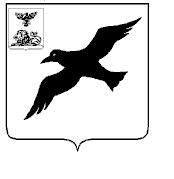 СОВЕТ ДЕПУТАТОВГРАЙВОРОНСКОГО ГОРОДСКОГО ОКРУГАПЕРВОГО СОЗЫВАРЕШЕНИЕ27 декабря 2018 года    № 110	В соответствии с Бюджетным кодексом Российской Федерации, Федеральным законом от 6 октября 2003 года № 131-ФЗ «Об общих принципах организации местного самоуправления в Российской Федерации», Уставом Грайворонского городского округа Совет депутатов Грайворонского городского округа р е ш и л :	Принять бюджет Грайворонского городского округа Белгородской области на 2019 год и плановый период 2020 и 2021 годов.1. Утвердить  основные характеристики бюджета Грайворонского городского округа на  2019  год: прогнозируемый общий объем доходов бюджета Грайворонского городского округа в сумме 1 249 945,7 тыс. рублей;общий объем расходов бюджета Грайворонского городского округа в сумме 1 256 145,7тыс. рублей;прогнозируемый дефицит бюджета Грайворонского городского округа в сумме 6 200,0 тыс. рублей;верхний предел муниципального внутреннего долга Грайворонского городского округа на 1 января 2020 года в сумме 0 тыс. рублей. Приложение 1.2. Утвердить основные характеристики бюджета Грайворонского городского округа на  2020 и 2021 годы: прогнозируемый общий объем доходов бюджета Грайворонского городского округа на 2020 год в сумме 1 231 834,2 тыс. рублей и на 2021 год в сумме 1 157 734,5 тыс. рублей;общий объем расходов бюджета Грайворонского городского округа на 2020 год в сумме 1 238 034,2 тыс. рублей, в том числе условно утвержденные расходы в сумме 14 624 тыс. рублей и на 2021 год в сумме 1 163 934,5 тыс. рублей,в том числе условно утвержденные расходы в сумме 29 090 тыс. рублей;прогнозируемый дефицит бюджета Грайворонского городского округа на 2020 год в сумме  6 200,0 тыс. рублей и на 2021 год в сумме 6 200,0 тыс. рублей;верхний предел муниципального внутреннего долга Грайворонского района  на 1 января 2021 года в сумме 0 тыс. рублей и на 1 января 2022 года в сумме 0 тыс. рублей. Приложение 2.Утвердить источники внутреннего финансирования дефицита бюджета Грайворонского городского округа на 2019 год согласно приложению 3 к настоящему решению и на плановый период 2020 и 2021 годов согласно приложению 4 к настоящему решению.1. Утвердить перечень главных администраторов доходов бюджета Грайворонского городского округа–органов местного самоуправления Грайворонского городского округа,  согласно приложению  5  к настоящему решению.2. Утвердить перечень главных администраторов доходов бюджета Грайворонского городского округа–территориальных органов федеральных органов исполнительной власти, органов исполнительной власти Белгородской области согласно приложению 6 к настоящему решению.3. Утвердить перечень главных администраторов источников внутреннего финансирования дефицита бюджета Грайворонского городского округа–органов местного самоуправления Грайворонского городского округа согласно приложению 7 к настоящему решению.4. Утвердить главного распорядителя средств бюджета Грайворонского городского округа комитет финансов и налоговой политики администрации Грайворонского городского округа.5. В случае изменения  состава и (или) функций главных администраторов доходов бюджета Грайворонского городского округа или главных администраторов источников финансирования дефицита бюджета Грайворонского городского округа, а также изменения принципов назначения и присвоения, структуры кодов классификации доходов и источников финансирования дефицита бюджета Грайворонского городского округа комитет финансов и налоговой политики администрации Грайворонского городского округа вправе вносить соответствующие изменения в перечни главных администраторов, указанных в пунктах 1-4 настоящей статьи, а также в состав закрепленных за ними кодов классификации доходов бюджетов Грайворонского городского округа или классификации источников финансирования дефицита бюджета Грайворонского городского округа.Утвердить прогнозируемое поступление доходов в бюджет Грайворонского городского округа на 2019 год и на плановый период 2020 и 2021 годов согласно приложению 8 к настоящему решению.Средства, полученные казенными учреждениями  Грайворонского городского округа от оказания платных услуг и иной приносящей доход деятельности, учитываются в составе неналоговых доходов бюджета Грайворонского городского округа и расходуются согласно смет доходов и расходов в порядке, установленном комитетом финансов и налоговой политики администрации Грайворонского городского округа.1. Утвердить в пределах общего объема расходов, установленного статьей 1 настоящего решения, распределение бюджетных ассигнований по разделам, подразделам, целевым статьям в том числе с учетом муниципальных программ и не программных направлений деятельности, группам видов расходов классификации расходов бюджета:На 2019 год и на плановый период 2020 и 2021 годов согласно приложению 9 к настоящему решению.2. Утвердить ведомственную структуру расходов бюджета Грайворонского городского округа:на 2019 год  и на плановый период 2020 и 2021 годов согласно приложению 10 к настоящему решению.3. Утвердить общий объем бюджетных ассигнований на исполнение публичных нормативных обязательств на 2019 год в сумме 133 411,1 тыс. рублей, на 2020 год в сумме 123 059,5 тыс. рублей и на 2021 год в сумме 127 950,7 тыс. рублей.4. Утвердить распределение бюджетных ассигнований по целевым статьям (муниципальных программ Грайворонского городского округа и непрограммным направлениям деятельности), группам видов расходов, разделам, подразделам классификации расходов бюджетана 2019 годи на плановый период 2020 и 2021 годов согласно приложению №11 к настоящему решению.Муниципальные программы Грайворонского городского округа подлежат приведению в соответствие с настоящим решением не позднее двух месяцев со дня вступления настоящего решения в силу.Обеспечить в 2019 году первоочередное финансирование следующих расходных обязательств:оплату труда работникам муниципальных казенных учреждений;публичных нормативных обязательств (социальные выплаты, компенсационные выплаты и т.д.);оплату жилищно-коммунальных услуг;субсидии автономным и бюджетным учреждениям при выполнении муниципального задания.Установить, что руководители органов местного самоуправления Грайворонского городского округа, бюджетных учреждений Грайворонского городского округа и организаций не вправе принимать в 2019 году решения, приводящие к увеличению штатной численности муниципальных служащих, работников муниципальных учреждений и организаций бюджетной сферы, за исключением случаев принятия решений о наделении органов местного самоуправления Грайворонского городского округа дополнительными полномочиями, бюджетных учреждений (организаций) Грайворонского городского округа дополнительными функциями, требующими увеличения штатной численности персонала.Статья 8.  Дорожный фонд Грайворонского  городского округаУтвердить бюджет дорожного фонда Грайворонского городского округа:на 2019 год и на  плановый  период  2020 и 2021 годов  согласно приложению № 12 к настоящему решению.Определить главным распорядителем бюджетных средств дорожного фонда Грайворонского городского округа управление строительства, транспорта, жилищно-коммунального хозяйства и топливно-энергетического комплекса администрации Грайворонского городского округа.1. Утвердить объем межбюджетных трансфертов, получаемых из областного бюджета:на 2019 год в сумме 874 596,7 тыс. рублей согласно приложению 13к настоящему решению;на 2020 в сумме 839 733,2 тыс. рублей и на 2021 год  в сумме                      750 123,5 тыс. рублей согласно приложению 14 к настоящему решению, из них:- дотация на выравнивание бюджетной обеспеченности городского округа на 2019 год – 215 135,0 тыс. рублей, на 2020 год – 186 656,0 тыс. рублей, на 2021 год – 167 990,0 тыс. рублей;- субсидии на 2019 год – 151 323,4 тыс. рублей, на 2020 год – 157 429,4 тыс. рублей, на 2021 год – 64 207,0 тыс. рублей;- субвенции на 2019 год – 507 798,3 тыс. рублей, на 2020 год – 495 500,8 тыс. рублей, на 2021 год – 517 779,5 тыс. рублей;- иные межбюджетные трансферты на 2019 год – 340,0 тыс. рублей, на 2020 год – 147,0 тыс. рублей, на 2021 год – 147,0 тыс. рублей.2. Оплата услуг почтовой связи и банковских услуг по выплате денежных средств гражданам в рамках обеспечения мер социальной поддержки может осуществляться за счет соответствующих субвенций, предоставляемых бюджету городского округа.Установить размер резервного фонда администрации Грайворонского городского округа на 2019 год в сумме 5000тыс. рублей, на 2020 год в сумме 5000тыс.рублей и на 2021 год в сумме 5000тыс.рублей.Утвердить распределение бюджетных ассигнований по разделам, подразделам классификации  расходов бюджета на осуществление капитальных вложений и проведение капитальных ремонтов по объектам жизнеобеспечения и социально-культурного назначения Грайворонского городского округа на 2019 год согласно приложению 15 и на плановый период 2020 и 2021 годов согласно приложению 16 к настоящему решению.1. Администрация Грайворонского городского округа вправе осуществлять муниципальные внутренние заимствования с целью:	финансирования дефицита бюджета;	погашения муниципальных долговых обязательств.Утвердить Программу муниципальных внутренних заимствований Грайворонского городского округа на 2019 год согласно приложению 17 к настоящему решению и на плановый период 2020 и 2021 годов согласно приложению 18 к настоящему решению.Установить верхний предел муниципального внутреннего долга Грайворонского городского округа по муниципальным гарантиям Грайворонского  городского округа в валюте Российской Федерации на 1 января 2020 года в сумме 0 тыс. рублей, на 1 января 2021 года в сумме 0 тыс. рублей, и на 1 января 2022 года в сумме 0 тыс. рублей.Установить предельный объем муниципального внутреннего долга Грайворонского городского округа на 2019 год в сумме 0 тыс. рублей, на 2020 год в сумме 0 тыс. рублей и на 2021 год в сумме 0 тыс. рублей.1.Установить в соответствии с Бюджетным кодексом Российской Федерации следующие основания для внесения изменений в показатели сводной бюджетной росписи, связанные с особенностями исполнения бюджета Грайворонского городского округа и (или) перераспределения бюджетных ассигнований между главными распорядителями средств бюджета Грайворонского городского округа, без внесения изменений в решение о бюджете:недостаточность бюджетных ассигнований для исполнения публичных нормативных обязательств – с превышением общего объема указанных ассигнований в пределах 5 процентов общего объема бюджетных ассигнований, утвержденных настоящим решением на их исполнение в текущем финансовом году;изменение состава или полномочий (функций) главных распорядителей (подведомственных им бюджетных учреждений);вступление в силу законов, предусматривающих осуществление полномочий органов местного самоуправления за счет субвенций из областного бюджета;в случае получения уведомления о предоставлении субсидий, субвенций, иных межбюджетных трансфертов, имеющих целевое назначение, и безвозмездных поступлений от физических и юридических лиц сверх объемов, утвержденных решением о бюджете, а также в случае сокращения (возврата при отсутствии потребности) указанных межбюджетных трансфертов;исполнение судебных актов, предусматривающих обращение взыскания на средства бюджета Грайворонского городского округа;использование средств резервного фонда администрации Грайворонского городского округа и иным образом зарегистрированных в составе бюджетных ассигнований средств;распределение бюджетных ассигнований между получателями бюджетных средств на конкурсной основе;перераспределение бюджетных ассигнований между текущим финансовым годом и плановым периодом в пределах, предусмотренных главному распорядителю бюджетных средств на соответствующий финансовый год на оказание муниципальных услуг и общего объема бюджетных ассигнований по соответствующим разделам, подразделам, целевым статьям и видам расходов на текущий финансовый год и плановый период;увеличение бюджетных ассигнований по отдельным разделам, подразделам, целевым статьям и видам расходов бюджета за счет экономии по использованию бюджетных ассигнований на оказание муниципальных услуг – в пределах общего объема бюджетных ассигнований, предусмотренных главному распорядителю бюджетных средств на оказание муниципальных услуг при условии, что увеличение бюджетных ассигнований по соответствующему виду расходов не превышает 10 процентов;перераспределение бюджетных ассигнований на финансовое обеспечение публичных нормативных обязательств между разделами, подразделами, муниципальными программами Грайворонского городского округа и непрограммными направлениями деятельности, группами (группами и подгруппами) видов расходов классификации расходов бюджетов в пределах общего объема бюджетных ассигнований, предусмотренного главному распорядителю бюджетных средств на исполнение публичных нормативных обязательств в текущем финансовом году;изъятие в бесспорном порядке бюджетных средств, использованных не по целевому назначению;проведение реструктуризации муниципального долга Грайворонского городского округа;перераспределение бюджетных ассигнований между видами источников финансирования дефицита бюджета при образовании экономии в ходе исполнения бюджета в пределах общего объема бюджетных ассигнований по источникам финансирования бюджета;увеличение бюджетных ассигнований текущего финансового года на оплату заключенных муниципальных контрактов на поставку товаров, выполнение работ, оказание услуг, подлежащих в соответствии с условиями этих муниципальных контрактов оплате в отчетном финансовом году, в объеме, не превышающем остатка не использованных на начало текущего финансового года бюджетных ассигнований на исполнение указанных  муниципальных контрактов2. Неиспользованные целевые средства, переданные из областного бюджета в бюджет Грайворонского района, по состоянию на1 января 2019 года, образовавшиеся в связи с неполным использованием бюджетных ассигнований, утвержденных решением Муниципального совета Грайворонского районаот28декабря 2017 года № 406 «О бюджете Грайворонского района на 2018 год и на плановый период 2019 и 2020 годов», подлежат возврату в областной бюджет.3. Доходы, фактически полученные при исполнении бюджета Грайворонского городского округа сверх утвержденного настоящим решением общего объема доходов, направить на покрытие дефицита бюджета Грайворонского городского округа.Настоящее решение вступает в силу с 1 января 2019 года.Председатель  Совета депутатов Грайворонского городского округа                    В.Н. ГорбаньРаспределение бюджетных ассигнований по разделам, подразделам, целевым статьям, в том числе с учетом муниципальных программ и не программных направлений деятельности, группам видов расходов классификации расходов бюджета на 2019 годи на плановый период 2020 и 2021 годов (тыс. рублей)Ведомственная структура расходов  бюджета городского округа  на 2019 год и на плановый период 2020 и 2021 годов(тыс. рублей)	Распределение бюджетных ассигнований по целевым статьям (муниципальным программам Грайворонского городского округа и непрограммным направлениям деятельности), группам видов расходов, разделам, подразделам классификации расходов бюджета на 2019 год и на плановый период 2020 и 2021 годов                 (тыс. рублей)Бюджет дорожного фонда Грайворонского городского округа на 2019 год и на плановый период 2020 и 2021 годовтыс. руб.Межбюджетные трансферты, получаемые из областного бюджета,на 2019 год(тыс. руб.)Межбюджетные трансферты, получаемые из областного бюджета, на плановый период 2020 и 2021 годов(тыс. руб.)Расходы на капитальные вложения и проведение капитальных ремонтов на плановый период  2020 и 2021 годов по объектам жизнеобеспечения и социально - культурного назначения Грайворонского городского округа тыс. рублейПрограмма муниципальных внутренних заимствований Грайворонского городского округа на 2019 год(тыс.руб.)О бюджете Грайворонского городского округа на 2019 год и на плановый период 2020 и 2021 годовСтатья 1.Основные характеристики бюджета Грайворонского городского округа на 2019 год и на плановый период 2020 и 2021 годовСтатья 2.Источники внутреннего финансирования дефицита бюджета Грайворонского городского округаСтатья 3.Главные администраторы доходов Грайворонского городского округа, главные администраторы источников финансирования дефицита бюджета Грайворонского городского округа. Главный распорядитель средств бюджета Грайворонского городского округа.Статья 4.Прогнозируемое поступление доходов в бюджет Грайворонского городского округа на 2019 год и на плановый период 2020 и 2021 годов.Статья 5.Особенности использования средств, получаемых казенными учреждениями Грайворонского городского округаСтатья 6.Бюджетные ассигнования бюджета Грайворонского городского округа на 2019 год и на плановый период 2020 и 2021 годовСтатья 7.Особенности использования бюджетных ассигнований по обеспечению деятельности органов местного самоуправления и бюджетных учреждений Грайворонского городского округаСтатья 9.Межбюджетные трансфертыСтатья 10.Резервный фонд администрации Грайворонского городского округаСтатья 11.Капитальные вложения в объекты муниципальной собственности Статья 12.Муниципальные внутренние заимствования Грайворонского городского округаСтатья 13.Муниципальные гарантии Грайворонского городского округаСтатья 14.Предельный объем муниципального внутреннего долга Грайворонского городского округаСтатья 15.Особенности исполнения бюджета Грайворонского городского округа в 2019 годуСтатья 16.Вступление в силу настоящего  решенияВерхний предел муниципального внутреннего долгаВерхний предел муниципального внутреннего долгаВерхний предел муниципального внутреннего долгаГрайворонского городского округа по состоянию на 1 января 2020 годаГрайворонского городского округа по состоянию на 1 января 2020 годаГрайворонского городского округа по состоянию на 1 января 2020 года(тыс. руб.)№ п/пНаименование вида муниципального долгового обязательства Грайворонского городского округаОбъем муниципального долгового обязательства  Грайворонскогогородского округа на 1 января 2020 года1.Муниципальные ценные бумаги Грайворонского городского округа02.Бюджетные кредиты, привлеченные в бюджет Грайворонского городского округа от других бюджетов бюджетной системы Российской Федерации (централизованные и товарные кредиты прошлых лет)03.Кредиты, полученные Грайворонским городским округом от кредитных организаций04.Муниципальные гарантии Грайворонского городского округа0Итого верхний предел муниципального внутреннего долга Грайворонского городского округа по состоянию на 1 января 2020 года, 0в том числе по муниципальным гарантиям Грайворонского городского округа0Верхний предел муниципального внутреннего долгаВерхний предел муниципального внутреннего долгаВерхний предел муниципального внутреннего долгаВерхний предел муниципального внутреннего долгаГрайворонского городского округа по состоянию на 1 января 2021 года и на 1 января 2022 годаГрайворонского городского округа по состоянию на 1 января 2021 года и на 1 января 2022 годаГрайворонского городского округа по состоянию на 1 января 2021 года и на 1 января 2022 годаГрайворонского городского округа по состоянию на 1 января 2021 года и на 1 января 2022 года(тыс. руб.)(тыс. руб.)№ п/пНаименование вида муниципального долгового обязательства Грайворонского городского округаОбъем муниципального долгового обязательства  Грайворонского городского округа на 1 января 2021 годаОбъем муниципального долгового обязательства  Грайворонского городского округа на 1 января 2022 года1.Муниципальные ценные бумаги Грайворонского городского округа002.Бюджетные кредиты, привлеченные в бюджет Грайворонского городского округа от других бюджетов бюджетной системы Российской Федерации (централизованные и товарные кредиты прошлых лет)003.Кредиты, полученные Грайворонским городским округом от кредитных организаций004.Муниципальные гарантии Грайворонского городского округа00Итого верхний предел муниципального внутреннего долга Грайворонского городского округа00в том числе по муниципальным гарантиям Грайворонского городского округа00Источники внутреннего финансирования дефицита  бюджета                                                          Грайворонского городского округа на 2018 годИсточники внутреннего финансирования дефицита  бюджета                                                          Грайворонского городского округа на 2018 годИсточники внутреннего финансирования дефицита  бюджета                                                          Грайворонского городского округа на 2018 годИсточники внутреннего финансирования дефицита  бюджета                                                          Грайворонского городского округа на 2018 годИсточники внутреннего финансирования дефицита  бюджета                                                          Грайворонского городского округа на 2018 годИсточники внутреннего финансирования дефицита  бюджета                                                          Грайворонского городского округа на 2018 год(тыс. руб.)(тыс. руб.)(тыс. руб.)(тыс. руб.)(тыс. руб.)№ п/пКод бюджетной классификации Российской ФедерацииНаименование кода группы, подгруппы, статьи, вида источника внутреннего  финансирования дефицитов бюджетов, кода классификации операций сектора государственного управления, относящихся к источникам внутреннего  финансирования дефицитов бюджетов РоссийскойФедерацииСумма12341. 01 02 00 00 00 0000 000Кредиты  кредитных  организаций   в   валюте Российской Федерации001 02 00 00 00 0000 700Получение кредитов от кредитных  организаций в валюте Российской Федерации01 02 00 00 04 0000 710Получение кредитов от кредитных организаций бюджетом Грайворонского городского округа в валюте Российской Федерации01 02 00 00 00 0000 800Погашение кредитов, предоставленных  кредитными организациями в валюте Российской Федерации01 02 00 00 04 0000 810Погашение бюджетом Грайворонского городского округа кредитов от кредитных организаций в валюте Российской Федерации2 01 05 00 00 00 0000 000Изменение остатков средств на счетах по учету средств бюджета6 200 01 05 00 00 00 0000 500Увеличение остатков средств бюджетов1 249 945,701 05 02 00 00 0000 500Увеличение прочих остатков средств бюджетов1 249 945,7 01 05 02 01 00 0000 510Увеличение прочих остатков денежных средств бюджетов1 249 945,701 05 02 01 04 0000 510Увеличение прочих остатков денежных средств бюджета Грайворонского городского округа1 249 945,701 05 00 00 00 0000 600Уменьшение остатков средств бюджетов1 256 145,701 05 02 00 00 0000 600Уменьшение прочих остатков средств бюджетов1 256 145,701 05 02 01 00 0000 610Уменьшение прочих остатков денежных средств бюджетов1 256 145,701 05 02 01 04 0000 610Уменьшение прочих остатков денежных средств бюджета Грайворонского городского округа1 256 145,7Всего средств, направленных на финансирование дефицитаВсего средств, направленных на финансирование дефицита6 200Источники внутреннего финансирования дефицита  бюджета Грайворонского городского округа на плановый период 2020 и 2021 годовИсточники внутреннего финансирования дефицита  бюджета Грайворонского городского округа на плановый период 2020 и 2021 годовИсточники внутреннего финансирования дефицита  бюджета Грайворонского городского округа на плановый период 2020 и 2021 годовИсточники внутреннего финансирования дефицита  бюджета Грайворонского городского округа на плановый период 2020 и 2021 годовИсточники внутреннего финансирования дефицита  бюджета Грайворонского городского округа на плановый период 2020 и 2021 годов(тыс. рублей)(тыс. рублей)№ п/пКод бюджетной классификации Российской ФедерацииНаименование кода группы, подгруппы, статьи, вида источника внутреннего  финансирования дефицитов бюджетов, кода классификации операций сектора государственного управления, относящихся к источникам внутреннего  финансирования дефицитов бюджетов Российской Федерации2019 год2020 год123451. 01 02 00 00 00 0000 000Кредиты  кредитных  организаций   в   валюте Российской Федерации0001 02 00 00 00 0000 700Получение кредитов от кредитных организаций в валюте Российской Федерации01 02 00 00 04 0000 710Получение кредитов от кредитных организаций бюджетом Грайворонского городского округа в валюте Российской Федерации01 02 00 00 00 0000 800Погашение кредитов, предоставленных  кредитными организациями в валюте Российской Федерации01 02 00 00 04 0000 810Погашение бюджетом Грайворонского городского округа кредитов от кредитных организаций в валюте Российской Федерации2. 01 05 00 00 00 0000 000Изменение остатков средств на счетах по учету средств бюджета6 2006 200 01 05 00 00 00 0000 500Увеличение остатков средств бюджетов1 231 834,21 157 734,501 05 02 00 00 0000 500Увеличение прочих остатков средств бюджетов1 231 834,21 157 734,5 01 05 02 01 00 0000 510Увеличение прочих остатков денежных средств бюджетов1 231 834,21 157 734,501 05 02 01 04 0000 510Увеличение прочих остатков денежных средств бюджета Грайворонского городского округа1 231 834,21 157 734,501 05 00 00 00 0000 600Уменьшение остатков средств бюджетов1 238 034,21 163 934,501 05 02 00 00 0000 600Уменьшение прочих остатков средств бюджетов1 238 034,21 163 934,501 05 02 01 00 0000 610Уменьшение прочих остатков денежных средств бюджетов1 238 034,21 163 934,501 05 02 01 04 0000 610Уменьшение прочих остатков денежных средств бюджета Грайворонского городского округа1 238 034,21 163 934,5Всего средств, направленных на финансирование дефицитаВсего средств, направленных на финансирование дефицита6 2006 200Перечень главных администраторов доходов бюджета городского округа - органов местного самоуправления Грайворонского городского округа Перечень главных администраторов  доходов бюджета городского округа - территориальных органов федеральных органов исполнительной власти, органов исполнительной власти Белгородской области Перечень главных администраторов источников внутреннего финансирования дефицита бюджета городского округа - органов местного самоуправления Грайворонского городского округаПеречень главных администраторов источников внутреннего финансирования дефицита бюджета городского округа - органов местного самоуправления Грайворонского городского округаПеречень главных администраторов источников внутреннего финансирования дефицита бюджета городского округа - органов местного самоуправления Грайворонского городского округаКод бюджетной классификации Российской ФедерацииКод бюджетной классификации Российской ФедерацииНаименование главного администратора источников внутреннего финансирования дефицита бюджета городского округаглавного администратора источников внутреннего финансирования дефицита бюджета городского округаисточников внутреннего финансирования дефицита бюджета городского округаНаименование главного администратора источников внутреннего финансирования дефицита бюджета городского округа123861Комитет финансов и налоговой политики администрации Грайворонского городского округа86101 01 00 00 04 0000 710Размещение муниципальных ценных бумаг городских округов, номинальная стоимость которых указана в валюте Российской Федерации86101 01 00 00 04 0000 810Погашение муниципальных ценных бумаг городских округов, номинальная стоимость которых указана в валюте Российской Федерации86101 02 00 00 00 0000 700Получение кредитов от кредитных организаций в валюте Российской Федерации86101 02 00 00 04 0000 710Получение кредитов от кредитных организаций бюджетом Грайворонского городского округа в валюте Российской Федерации86101 02 00 00 00 0000 800Погашение кредитов, предоставленных кредитными организациями в валюте Российской Федерации 86101 02 00 00 04 0000 810Погашение бюджетом Грайворонского городского округа кредитов от кредитных организаций в валюте Российской Федерации86101 03 01 00 00 0000 700Получение бюджетных кредитов от других бюджетов бюджетной системы Российской Федерации в валюте Российской Федерации86101 03 01 00 04 0000 710Получение кредитов от других бюджетов бюджетной системы Российской Федерации бюджетом Грайворонского городского округа в валюте Российской Федерации86101 03 01 00 00 0000 800Погашение бюджетных кредитов, полученных от других бюджетов бюджетной системы Российской Федерации в валюте Российской Федерации86101 03 01 00 04 0000 810Погашение бюджетом Грайворонского городского округа кредитов от других бюджетов бюджетной системы Российской Федерации в валюте Российской Федерации86101 05 00 00 00 0000 500Увеличение остатков средств бюджетов86101 05 02 00 00 0000 500Увеличение прочих остатков средств бюджетов86101 05 02 01 00 0000 510Увеличение прочих остатков денежных средств бюджетов86101 05 02 01 04 0000 510Увеличение прочих остатков денежных средств бюджета Грайворонского городского округа86101 05 02 00 00 0000 600Уменьшение прочих остатков средств бюджетов86101 05 02 01 00 0000 610Уменьшение прочих остатков денежных средств бюджетов86101 05 02 01 04 0000 610Уменьшение прочих остатков денежных средств бюджета Грайворонского городского округа86101 06 04 01 00 0000 800Исполнение государственных и муниципальных гарантий в валюте Российской Федерации в случае, если исполнение гарантом государственных и муниципальных гарантий ведет к возникновению права регрессного требования гаранта к принципалу либо обусловлено уступкой гаранту прав требования бенефициара к принципалу86101 06 04 01 04 0000 810Исполнение муниципальных гарантий Грайворонского городского округа в валюте Российской Федерации в случае, если исполнение гарантом муниципальных гарантий ведет к возникновению права регрессного требования гаранта к принципалу либо обусловлено уступкой гаранту прав требования бенефициара к принципалуПоступление доходов в бюджет Грайворонского городского округа                             на 2019 год и на плановый период 2020 и 2021 годовПоступление доходов в бюджет Грайворонского городского округа                             на 2019 год и на плановый период 2020 и 2021 годовПоступление доходов в бюджет Грайворонского городского округа                             на 2019 год и на плановый период 2020 и 2021 годовПоступление доходов в бюджет Грайворонского городского округа                             на 2019 год и на плановый период 2020 и 2021 годовПоступление доходов в бюджет Грайворонского городского округа                             на 2019 год и на плановый период 2020 и 2021 годов(тыс. руб.)Код бюджетной классификацииНаименование показателейСуммаСуммаСуммаКод бюджетной классификацииНаименование показателей2019 год2020 год2021 год1 00 00000 00 0000 000Налоговые и неналоговые доходы375 349,0392 101,0407 611,01 01 00000 00 0000 000Налоги на прибыль, доходы296 380,0308 235,0320 565,01 01 02000 01 0000 110Налог на доходы физических лиц296 380,0308 235,0320 565,01 03 00000 00 0000 000Налоги на товары (работы, услуги), реализуемые на территории российской федерации12 479,013 078,014 708,01 03 02000 01 0000 110Акцизы по подакцизным товарам (продукции), производимым на территории Российской Федерации12 479,013 078,014 708,01 05 00000 00 0000 000Налоги на совокупный доход10 214,010 550,010 895,01 05 02000 02 0000 110Единый налог на вмененный доход для отдельных видов деятельности7 157,07 372,07 592,01 05 03000 01 0000 110Единый сельскохозяйственный налог2 989,03 109,03 233,01 05 04000 02 0000 110Налог, взимаемый в связи с применением патентной системы налогообложения68,069,070,01 06 00000 00 0000 000Налоги на имущество43 689,047 231,047 994,01 06 01000 00 0000 110Налог на имущество физических лиц8 090,09 100,09 100,01 06 06000 00 0000 110Земельный налог35 599,038 131,038 894,01 08 00000 00 0000 000Государственная пошлина2 265,02 333,02 403,01 09 00000 00 0000 000Задолженность и перерасчеты по отмененным налогам, сборам и иным обязательным платежам0,00,00,01 11 00000 00 0000 000Доходы от использования имущества, находящегося в государственной и муниципальной собственности4 908,05 088,05 293,01 11 05000 00 0000 120Доходы, получаемые в виде арендной либо иной платы за передачу в возмездное пользование государственного и муниципального имущества (за исключением имущества бюджетных и автономных учреждений, а также имущества государственных и муниципальных унитарных предприятий, в том числе казенных)4 800,04 980,05 185,01 11 05010 00 0000 120Доходы, получаемые в виде арендной платы за земельные участки, государственная собственность на которые не разграничена, а также средства от продажи права на заключение договоров аренды указанных земельных участков4 000,04 160,04 345,01 11 05030 00 0000 120Доходы от сдачи в аренду имущества, находящегося в оперативном управлении органов государственной власти, органов местного самоуправления, государственных внебюджетных фондов и созданных ими учреждений (за исключением имущества бюджетных и автономных учреждений)800,0820,0840,01 11 07000 00 0000 120Платежи от государственных и муниципальных унитарных предприятий10,010,010,01 11 09000 00 0000 120Прочие доходы от использования имущества и прав, находящихся в государственной и муниципальной собственности (за исключением имущества бюджетных и автономных учреждений, а также имущества государственных и муниципальных унитарных предприятий, в том числе казенных)98,098,098,01 12 00000 00 0000 000Платежи при пользовании природными ресурсами265,0273,0281,01 12  01000 01 0000 120Плата за негативное воздействие на окружающую среду265,0273,0281,01 13 00000 00 0000 000Доходы от оказания платных услуг и компенсации затрат государства125,0125,0125,01 13 01000 00 0000 130Доходы от оказания платных услуг (работ)125,0125,0125,01 14 00000 00 0000 000Доходы от продажи материальных и нематериальных активов1 640,01 670,01 690,01 14 02000 00 0000 000Доходы от реализации имущества, находящегося в государственной и муниципальной собственности (за исключением имущества бюджетных и автономных учреждений, а также имущества государственных и муниципальных унитарных предприятий, в том числе казенных)150,0150,0150,01 14 06000 00 0000 430Доходы от продажи земельных участков, находящихся в государственной и муниципальной собственности1 490,01 520,01 540,01 16 00000 00 0000 000Штрафы, санкции, возмещение ущерба3 347,03 481,03 620,01 17 00000 00 0000 000Прочие неналоговые доходы 37,037,037,02 02 00000 00 0000 000Безвозмездные поступления от других бюджетов бюджетной системы Российской Федерации874 596,7839 733,2750 123,52 02 10000 00 0000 150Дотации бюджетам бюджетной системы Российской Федерации215 135,0186 656,0167 990,02 02 15001 04 0000 150Дотации бюджетам муниципальных районов на выравнивание  бюджетной обеспеченности215 135,0186 656,0167 990,02 02 20000 00 0000 150Субсидии бюджетам бюджетной системы Российской Федерации (межбюджетные субсидии)151 323,4157 429,464 207,02 02 20077 04 0000 150Субсидии бюджетам городских округов на софинансирование капитальных вложений в объекты муниципальной собственности83 573,8148 852,452 564,02 02 20216 04 0000 150Субсидии бюджетам городских округов на осуществление дорожной деятельности в отношении автомобильных дорог общего пользования, а также капитального ремонта и ремонта дворовых территорий многоквартирных домов, проездов к дворовым территориям многоквартирных домов населенных пунктов43 605,00,00,02 02 25027 04 0000 150Субсидии бюджетам городских округов на реализацию мероприятий государственной программы Российской Федерации "Доступная среда"0,00,01 024,02 02 25497 04 0000 150Субсидии бюджетам городских округов на реализацию мероприятий по обеспечению жильем молодых семей292,025,025,02 02 25555 04 0000 150Субсидии бюджетам городских округов на реализацию программ формирования современной городской среды14 156,40,01 244,02 02 29999 04 0000 150Прочие субсидии бюджетам городских округов 9 696,28 552,09 350,02 02 30000 00 0000 150Субвенции бюджетам бюджетной системы Российской Федерации507 798,3495 500,8517 779,52 02 30021 04 0000 150Субвенции бюджетам городских округов на ежемесячное денежное вознаграждение за классное руководство2 277,02 277,02 277,02 02 30022 04 0000 150Субвенции бюджетам городских округов на предоставление гражданам субсидий на оплату жилого помещения и коммунальных услуг2 329,02 459,02 596,02 02 30024 04 0000 150Субвенции бюджетам городских округов на выполнение передаваемых полномочий субъектов Российской Федерации426 194,8421 971,8442 871,82 02 30027 04 0000 150Субвенции бюджетам городских округов на содержание ребенка в семье опекуна и приемной семье, а также вознаграждение, причитающееся приемному родителю8 839,09 281,09 609,02 02 30029 04 0000 150Субвенции бюджетам городских округов на компенсацию части платы, взимаемой с родителей (законных представителей) за присмотр и уход за детьми, посещающими образовательные организации, реализующие образовательные программы дошкольного образования3 894,03 894,03 894,02 02 35082 04 0000 150Субвенции бюджетам городских округов на предоставление жилых помещений детям-сиротам и детям, оставшимся без попечения родителей, лицам из их числа по договорам найма специализированных жилых помещений1 327,07 961,07 961,02 02 35084 04 0000 150Субвенции бюджетам городских округов на осуществление ежемесячной денежной выплаты, назначаемой в случае рождения третьего ребенка или последующих детей до достижения ребенком возраста трех лет19 120,04 408,04 585,02 02 35120 04 0000 150Субвенции бюджетам городских округов на осуществление полномочий по составлению (изменению) списков кандидатов в присяжные заседатели федеральных судов общей юрисдикции в Российской Федерации12,913,413,92 02 35134 04 0000 150Субвенции бюджетам городских округов на осуществление полномочий по обеспечению жильем отдельных категорий граждан, установленных Федеральным законом от 12 января 1995 года N 5-ФЗ "О ветеранах", в соответствии с Указом Президента Российской Федерации от 7 мая 2008 года N 714 "Об обеспечении жильем ветеранов Великой Отечественной войны 1941 - 1945 годов"760,00,00,02 02 35137 04 0000 150Субвенции бюджетам городских округов на осуществление переданных полномочий Российской Федерации по предоставлению отдельных мер социальной поддержки граждан, подвергшихся воздействию радиации647,0655,0665,02 02 35220 04 0000 150Субвенции бюджетам городских округов на осуществление переданного полномочия Российской Федерации по осуществлению ежегодной денежной выплаты лицам, награжденным нагрудным знаком "Почетный донор России"1 618,01 682,71 750,02 02 35250 04 0000 150Субвенции бюджетам городских округов на оплату жилищно-коммунальных услуг отдельным категориям граждан22 831,022 832,322 832,32 02 35260 04 0000 150Субвенции бюджетам городских округов на выплату единовременного пособия при всех формах устройства детей, лишенных родительского попечения, в семью371,0422,0438,92 02 35280 04 0000 150Субвенции бюджетам городских округов на выплаты инвалидам компенсаций страховых премий по договорам обязательного страхования гражданской ответственности владельцев транспортных средств1,81,81,82 02 35380 04 0000 150Субвенции бюджетам городских округов на выплату государственных пособий лицам, не подлежащим обязательному социальному страхованию на случай временной нетрудоспособности и в связи с материнством, и лицам, уволенным в связи с ликвидацией организаций (прекращением деятельности, полномочий физическими лицами)13 437,013 979,014 579,02 02 35462 04 0000 150Субвенции бюджетам городских округов на компенсацию отдельным категориям граждан оплаты взноса на капитальный ремонт общего имущества в многоквартирном доме91,0108,0120,02 02 35543 04 0000 150Субвенции бюджетам городских округов на содействие достижению целевых показателей региональных программ развития агропромышленного комплекса1 958,81 958,81 958,82 02 35930 04 0000 150Субвенции бюджетам городских округов на государственную регистрацию актов гражданского состояния1 664,01 155,01 167,02 02 39999 04 0000 150Прочие субвенции бюджетам городских округов425,0441,0459,02 02 40000 00 0000 150Иные межбюджетные трансферты340,0147,0147,02 02 49999 04 0000 150Прочие межбюджетные трансферты, передаваемые бюджетам городских округов340,0147,0147,0ВСЕГО ДОХОДОВВСЕГО ДОХОДОВ1 249 945,71 231 834,21 157 734,5НаименованиеРзПРЦСРВРСумма 2019 годСумма 2020 годСумма 2021 годОБЩЕГОСУДАРСТВЕННЫЕ ВОПРОСЫ0100101 517.7103 999.1104 039.0Функционирование высшего должностного лица субъекта Российской Федерации и муниципального образования01021 530.61 545.21 560.7Расходы на выплату оплаты труда главе муниципального образования связанные с реализацией  общегосударственных вопросов 010299 9 00 002101 530.61 545.21 560.7Расходы на выплаты персоналу в целях обеспечения  выполнения функций государственными органами, казенными  учреждениями, органами управления государственными внебюджетными фондами010299 9 00 002101001 530.61 545.21 560.7Расходы на выплаты персоналу государственных органов010299 9 00 002101201 530.61 545.21 560.7Фонд оплаты труда и страховые взносы010299 9 00 002101211 175.61 186.81 198.7Взносы по обязательному социальному страхованию на выплаты денежного содержания и иные выплаты работникам государственных (муниципальных) органов010299 9 00 00210129355.0358.4362.0Функционирование законодательных (представительных) органов государственной власти и представительных органов муниципальных образований01034 404.34 292.64 333.4Обеспечение функций органов местного самоуправления010399 9 00 001803 485.93 365.53 397.0Расходы на выплаты персоналу в целях обеспечения  выполнения функций государственными органами, казенными  учреждениями, органами управления государственными внебюджетными фондами010399 9 00 001801003 169.93 199.53 231.0Расходы на выплаты персоналу государственных органов010399 9 00 001801203 169.93 199.53 231.0Фонд оплаты труда и страховые взносы010399 9 00 001801212 396.32 419.02 443.2Иные выплаты персоналу, за исключением фонда оплаты труда010399 9 00 0018012250.050.050.0Взносы по обязательному социальному страхованию на выплаты денежного содержания и иные выплаты работникам государственных (муниципальных) органов010399 9 00 00180129723.6730.5737.8Закупка товаров, работ и услуг для государственных нужд010399 9 00 00180200316.0166.0166.0Иные закупки товаров, работ и услуг для государственных нужд010399 9 00 00180240316.0166.0166.0Прочая закупка товаров, работ и услуг для государственных нужд010399 9 00 00180244316.0166.0166.0Иные бюджетные ассигнования010399 9 00 001808000.00.00.0Уплата налогов, сборов и иных платежей010399 9 00 001808500.00.00.0Уплата прочих налогов, сборов и иных обязательных платежей010399 9 00 00180852Уплата иных платежей010399 9 00 00180853Расходы на выплаты  по оплате труда депутатов (членов) законодательного (представительного) органа муниципальной образования Грайворонского района010399 9 00 00610918.4927.1936.4Расходы на выплаты персоналу в целях обеспечения  выполнения функций государственными органами, казенными  учреждениями, органами управления государственными внебюджетными фондами010399 9 00 00610100918.4927.1936.4Расходы на выплаты персоналу государственных органов010399 9 00 00610120918.4927.1936.4Фонд оплаты труда и страховые взносы010399 9 00 00610121705.4712.1719.2Взносы по обязательному социальному страхованию на выплаты денежного содержания и иные выплаты работникам государственных (муниципальных) органов010399 9 00 00610129213.0215.0217.2Функционирование Правительства Российской Федерации, высших исполнительных органов государственной власти субъектов Российской Федерации, местных администраций010487 272.290 345.290 301.3Обеспечение функций органов местного самоуправления010499 9 00 00180 86 183.289 214.289 128.3Расходы на выплаты персоналу в целях обеспечения  выполнения функций государственными органами, казенными  учреждениями, органами управления государственными внебюджетными фондами010499 9 00 00180 10068 669.671 945.672 659.7Расходы на выплаты персоналу государственных органов010499 9 00 00180 12068 669.671 945.672 659.7Фонд оплаты труда и страховые взносы010499 9 00 00180 12152 330.054 846.155 394.6Иные выплаты персоналу, за исключением фонда оплаты труда010499 9 00 00180 122304.0304.0304.0Взносы по обязательному социальному страхованию на выплаты денежного содержания и иные выплаты работникам государственных (муниципальных) органов010499 9 00 00180 12916 035.616 795.516 961.1Закупка товаров, работ и услуг для государственных нужд010499 9 00 00180 20016 804.216 552.215 752.2Иные закупки товаров, работ и услуг для государственных нужд010499 9 00 00180 24016 804.216 552.215 752.2Софинансирование в сфере информационно-коммуникационных технологий010499 9 00 S0180 2444 092.94 200.04 400.0Прочая закупка товаров, работ и услуг для государственных нужд010499 9 00 00180 24412 711.312 352.211 352.2Иные бюджетные ассигнования010499 9 00 00180 800709.4716.4716.4Уплата налогов, сборов и иных платежей010499 9 00 00180 850709.4716.4716.4Уплата налога на имущество организаций и земельного налога010499 9 00 00180 851179.4179.4179.4Уплата прочих налогов, сборов и иных обязательных платежей010499 9 00 00180 852417.0427.0427.0Уплата иных платежей010499 9 00 00180 853113.0110.0110.0Создание и организация деятельности территориальных комиссий по делам несовершеннолетних и защите их прав010406 4 01 71220624.0647.0670.0Расходы на выплаты персоналу в целях обеспечения  выполнения функций государственными органами, казенными  учреждениями, органами управления государственными внебюджетными фондами010406 4 01 71220100624.0647.0670.0Расходы на выплаты персоналу государственных органов010406 4 01 71220120624.0647.0670.0Фонд оплаты труда и страховые взносы010406 4 01 71220121624.0647.0670.0Взносы по обязательному социальному страхованию на выплаты денежного содержания и иные выплаты работникам государственных (муниципальных) органов010406 4 01 712201290.00.0Закупка товаров, работ и услуг для государственных нужд010406 4 01 712202000.00.00.0Иные закупки товаров, работ и услуг для государственных нужд010406 4 01 712202400.00.00.0Прочая закупка товаров, работ и услуг для государственных нужд010406 4 01 71220244Организация предоставления мер по поддержке сельскохозяйственного производства010409 4 01 71290465.0484.0503.0Расходы на выплаты персоналу в целях обеспечения  выполнения функций государственными органами, казенными  учреждениями, органами управления государственными внебюджетными фондами010409 4 01 71290100465.0484.0503.0Расходы на выплаты персоналу государственных органов010409 4 01 71290120465.0484.0503.0Фонд оплаты труда и страховые взносы010409 4 01 71290121465.0484.0503.0Взносы по обязательному социальному страхованию на выплаты денежного содержания и иные выплаты работникам государственных (муниципальных) органов010409 4 01 71290129Закупка товаров, работ и услуг для государственных нужд010409 4 01 712902000.00.00.0Иные закупки товаров, работ и услуг для государственных нужд010409 4 01 712902400.00.00.0Прочая закупка товаров, работ и услуг для государственных нужд010409 4 01 71290244Судебная система010512.913.413.9Осуществление полномочий по составлению (изменению) списков кандидатов а присяжные заседатели федеральных судов в российской Федерации010599 9 00 5120012.913.413.9Закупка товаров, работ и услуг для государственных нужд010599 9 00 5120020012.913.413.9Иные закупки товаров, работ и услуг для государственных нужд010599 9 00 5120024012.913.413.9Прочая закупка товаров, работ и услуг для государственных нужд010599 9 00 5120024412.913.413.9Обеспечение проведения выборов и референдумов01071 633.71 647.71 662.7Обеспечение функций органов местного самоуправления010799 9 00 00180 147.5147.5147.5Закупка товаров, работ и услуг для государственных нужд010799 9 00 00180 200147.5147.5147.5Иные закупки товаров, работ и услуг для государственных нужд010799 9 00 00180 240147.5147.5147.5Прочая закупка товаров, работ и услуг для государственных нужд010799 9 00 00180 244147.5147.5147.5Иные бюджетные ассигнования010799 9 00 00180 8000.00.00.0Уплата налогов, сборов и иных платежей010799 9 00 00180 8500.00.00.0Уплата налога на имущество организаций и земельного налога010799 9 00 00180 8510.0Уплата иных платежей010799 9 00 00180 8530.0Расходы на выплаты по оплате труда членов избирательной комиссии муниципального образования.010799 9 00 007101 486.21 500.21 515.2Расходы на выплаты персоналу в целях обеспечения  выполнения функций государственными органами, казенными  учреждениями, органами управления государственными внебюджетными фондами010799 9 00 007101001 486.21 500.21 515.2Расходы на выплаты персоналу государственных органов010799 9 00 007101201 486.21 500.21 515.2Фонд оплаты труда и страховые взносы010799 9 00 007101211 141.51 152.31 163.8Взносы по обязательному социальному страхованию на выплаты денежного содержания и иные выплаты работникам государственных (муниципальных) органов010799 9 00 00710129344.7347.9351.4Резервные фонды01115 000.05 000.05 000.0Резервные фонды011199 9 00 205405 000.05 000.05 000.0Резервные фонды местных администраций011199 9 00 205405 000.05 000.05 000.0Иные бюджетные ассигнования011199 9 00 205408005 000.05 000.05 000.0Резервные средства011199 9 00 205408705 000.05 000.05 000.0Другие общегосударственные вопросы01131 664.01 155.01 167.0Государственная регистрация актов гражданского состояния011399 9 00  593001 664.01 155.01 167.0Расходы на выплаты персоналу в целях обеспечения  выполнения функций государственными органами, казенными  учреждениями, органами управления государственными внебюджетными фондами011399 9 00  593001001 664.01 155.01 167.0Расходы на выплаты персоналу государственных органов011399 9 00  593001201 664.01 155.01 167.0Фонд оплаты труда и страховые взносы011399 9 00  593001211 664.01 155.01 167.0Иные выплаты персоналу, за исключением фонда оплаты труда011399 9 00  593001220.00.00.0Взносы по обязательному социальному страхованию на выплаты денежного содержания и иные выплаты работникам государственных (муниципальных) органов011310 4 01 59300129Закупка товаров, работ и услуг для государственных нужд011310 4 01 593002000.00.00.0Иные закупки товаров, работ и услуг для государственных нужд011310 4 01 593002400.00.00.0Прочая закупка товаров, работ и услуг для государственных нужд011310 4 01 59300244Централизованные бухгалтерии, группы хозяйственного обслуживания011399 9 00 001700.00.00.0Расходы на выплаты персоналу в целях обеспечения  выполнения функций государственными органами, казенными  учреждениями, органами управления государственными внебюджетными фондами011399 9 00 001701000.00.00.0Расходы на выплаты персоналу казенных учреждений011399 9 00 001701100.00.00.0Фонд оплаты труда и страховые взносы011399 9 00 00170111Иные выплаты персоналу, за исключением фонда оплаты труда011399 9 00 00170112Взносы по обязательному социальному страхованию на выплаты по оплате труда работников и иные выплаты работникам казенных учреждений011399 9 00 00170119Закупка товаров, работ и услуг для государственных нужд011399 9 00 001702000.00.00.0Иные закупки товаров, работ и услуг для государственных нужд011399 9 00 001702400.00.00.0Прочая закупка товаров, работ и услуг для государственных нужд011399 9 00 00170244Иные бюджетные ассигнования011399 9 00 001708000.00.00.0Уплата налогов, сборов и иных платежей011399 9 00 001708500.00.00.0Уплата налога на имущество организаций и земельного налога011399 9 00 00170851Уплата прочих налогов, сборов и иных обязательных платежей011399 9 00 00170852Уплата иных платежей011399 9 00 00170853НАЦИОНАЛЬНАЯ БЕЗОПАСНОСТЬ И ПРАВООХРАНИТЕЛЬНАЯ ДЕЯТЕЛЬНОСТЬ03006 659.64 507.44 424.4Защита населения и территории от чрезвычайных ситуаций природного и техногенного характера, гражданская оборона03096 659.64 507.44 424.4Обеспечение деятельности (оказания услуг) казенных учреждений030906 1 01 205806 110.23 958.43 875.4Расходы на выплаты персоналу в целях обеспечения  выполнения функций государственными органами, казенными  учреждениями, органами управления государственными внебюджетными фондами030906 1 01 205801002 742.42 758.22 785.7Расходы на выплаты персоналу казенных учреждений030906 1 01 205801102 742.42 758.22 785.7Фонд оплаты труда и страховые взносы030906 1 01 205801112 084.82 104.62 125.7Иные выплаты персоналу, за исключением фонда оплаты труда030906 1 01 2058011228.018.018.0Взносы по обязательному социальному страхованию на выплаты по оплате труда работников и иные выплаты работникам казенных учреждений030906 1 01 20580119629.6635.6642.0Закупка товаров, работ и услуг для государственных нужд030906 1 01 205802003 363.81 200.21 089.7Иные закупки товаров, работ и услуг для государственных нужд030906 1 01 205802403 363.81 200.21 089.7Прочая закупка товаров, работ и услуг для государственных нужд030906 1 01 205802443 363.81 200.21 089.7Иные бюджетные ассигнования030906 1 01 205808004.00.00.0Уплата налогов, сборов и иных платежей030906 1 01 205808504.00.00.0Уплата налога на имущество организаций и земельного налога030906 1 01 205808514.0Уплата иных платежей030906 1 01 20580853Поддержка некоммерческих организаций030999 9 00 21020549.4549.0549.0Предоставление субсидий бюджетным, автономным учреждениям и иным некоммерческим организациям030999 9 00 21020600549.4549.0549.0Субсидии некоммерческим организациям (за исключением государственных (муниципальных) учреждений)030999 9 00 21020630549.4549.0549.0Иные субсидии некоммерческим организациям030999 9 00 21020634549.4549.0549.0НАЦИОНАЛЬНАЯ ЭКОНОМИКА0400111 120.153 533.754 797.8Общеэкономические вопросы0401465.0484.0503.0Осуществление полномочий в области охраны труда040113 4 02 71210465.0484.0503.0Расходы на выплаты персоналу в целях обеспечения  выполнения функций государственными органами, казенными  учреждениями, органами управления государственными внебюджетными фондами040113 4 02 71210100465.0484.0503.0Расходы на выплаты персоналу государственных органов040113 4 02 71210120465.0484.0503.0Фонд оплаты труда и страховые взносы040113 4 02 71210121465.0484.0503.0Иные выплаты персоналу, за исключением фонда оплаты труда040113 4 02 712101220.00.00.0Взносы по обязательному социальному страхованию на выплаты денежного содержания и иные выплаты работникам государственных (муниципальных) органов040113 4 02 71210129Закупка товаров, работ и услуг для государственных нужд040113 4 02 712102000.00.00.0Иные закупки товаров, работ и услуг для государственных нужд040113 4 02 712102400.00.00.0Прочая закупка товаров, работ и услуг для государственных нужд040113 4 02 71210244Сельское хозяйство и рыболовство04051 958.81 958.81 958.8Оказание содействия достижению целевых показателей реализации региональных программ развития агропромышленного комплекса в рамках возмещения части процентной ставки по долгосрочныи, среднесрочным и краткосрочным кредитам, взятым малыми формами хозяйствования040509 1 01 737201 958.81 958.81 958.8Иные бюджетные ассигнования040509 1 01 737208001 958.81 958.81 958.8Субсидии юридическим лицам (кроме государственных учреждений) и физическим лицам - производителям товаров, работ, услуг040509 1 01 737208101 958.81 958.81 958.8Субсидии на возмещение недополученных доходов и (или) возмещение фактически понесенных затрат в связи с производством (реализацией) товаров, выполнением работ, оказанием услуг040509 1 01 737208111 958.81 958.81 958.8Транспорт04085 400.05 400.05 400.0Обеспечение равной доступности услуг общественного транспорта на территории района 040808 2 01 601805 400.05 400.05 400.0Иные бюджетные ассигнования040808 2 01 601808005 400.05 400.05 400.0Субсидии на возмещение недополученных доходов и (или) возмещение фактически понесенных затрат в связи с производством (реализацией) товаров, выполнением работ, оказанием услуг040808 2 01 601808115 400.05 400.05 400.0Дорожное хозяйство (дорожные фонды)040974 845.019 154.518 428.0Капитальный ремонт автомобильных дорого общего пользования населенных пунктов040908 1 02 206305 661.5500.0500.0Закупка товаров, работ и услуг для государственных нужд040908 1 02 206302005 661.5500.0500.0Иные закупки товаров, работ и услуг для государственных нужд040908 1 02 206302405 661.5500.0500.0Прочая закупка товаров, работ и услуг для государственных нужд040908 1 02 206302445 661.5500.0500.0Содержание и ремонт автомобильных дорог общего пользования местного значения.040908 1 01 2057023 278.518 654.517 928.0Закупка товаров, работ и услуг для государственных нужд040908 1 01 2057020023 278.518 654.517 928.0Иные закупки товаров, работ и услуг для государственных нужд040908 1 01 2057024023 278.518 654.517 928.0Прочая закупка товаров, работ и услуг для государственных нужд040908 1 01 2057024423 278.518 654.517 928.0Капитальный ремонт и ремонт автомобильных дорог общего пользования населенных пунктов040908 1 02 7214043 605.00.00.0Закупка товаров, работ и услуг для государственных нужд040908 1 02 7214020043 605.00.00.0Иные закупки товаров, работ и услуг для государственных нужд040908 1 02 7214024043 605.00.00.0Закупка товаров, работ, услуг в целях капитального ремонта государственного (муниципального) имущества040908 1 02 7214024343 605.00.00.0Софинансирование капитального ремонта и ремонта автомобильных дорог общего пользования населенных пунктов040908 1 02 S21402 300.00.00.0Закупка товаров, работ и услуг для государственных нужд040908 1 02 S21402002 300.00.00.0Иные закупки товаров, работ и услуг для государственных нужд040908 1 02 S21402402 300.00.00.0Закупка товаров, работ, услуг в целях капитального ремонта государственного (муниципального) имущества040908 1 02 S21402432 300.00.00.0Другие вопросы в области национальной экономики041228 451.326 536.428 508.0Мероприятия по землеустройству и землепользованию041299 9 00 604601 650.0210.0710.0Закупка товаров, работ и услуг для государственных нужд041299 9 00 604602001 650.0210.0710.0Иные закупки товаров, работ и услуг для государственных нужд041299 9 00 604602401 650.0210.0710.0Прочая закупка товаров, работ и услуг для государственных нужд041299 9 00 604602441 650.0210.0710.0Мероприятия по землеустройству и землепользованию041299 9 00 604600.0600.01 080.0Закупка товаров, работ и услуг для государственных нужд041299 9 00 604602000.0600.01 080.0Иные закупки товаров, работ и услуг для государственных нужд041299 9 00 604602400.0600.01 080.0Прочая закупка товаров, работ и услуг для государственных нужд041299 9 00 604602440.0600.01 080.0Централизованные бухгалтерии, группы хозяйственного обслуживания041299 9 00 0017026 801.325 726.426 718.0Расходы на выплаты персоналу в целях обеспечения  выполнения функций государственными органами, казенными  учреждениями, органами управления государственными внебюджетными фондами041299 9 00 0017010017 216.917 350.417 554.2Расходы на выплаты персоналу казенных учреждений041299 9 00 0017011017 216.917 350.417 554.2Фонд оплаты труда и страховые взносы041299 9 00 0017011113 214.913 310.513 473.9Иные выплаты персоналу, за исключением фонда оплаты труда041299 9 00 0017011211.211.211.2Взносы по обязательному социальному страхованию на выплаты по оплате труда работников и иные выплаты работникам казенных учреждений041299 9 00 001701193 990.84 028.74 069.1Закупка товаров, работ и услуг для государственных нужд041299 9 00 001702009 178.47 976.08 763.8Иные закупки товаров, работ и услуг для государственных нужд041299 9 00 001702409 178.47 976.08 763.8Прочая закупка товаров, работ и услуг для государственных нужд041299 9 00 001702449 178.47 976.08 763.8Иные бюджетные ассигнования041299 9 00 00170800406.0400.0400.0Уплата налогов, сборов и иных платежей041299 9 00 00170850406.0400.0400.0Уплата налога на имущество организаций и земельного налога041299 9 00 00170851100.0100.0100.0Уплата прочих налогов, сборов и иных обязательных платежей041299 9 00 00170852300.0300.0300.0Уплата иных платежей041299 9 00 001708536.0ЖИЛИЩНО-КОММУНАЛЬНОЕ ХОЗЯЙСТВО0500119 306.373 003.450 707.8Жилищное хозяйство05011 500.0200.0200.0Капитальный ремонт жилищного фонда050107 2 01 403201 300.00.00.0Закупка товаров, работ и услуг для государственных нужд050107 2 01 403202001 300.00.00.0Иные закупки товаров, работ и услуг для государственных нужд050107 2 01 403202401 300.00.00.0Прочая закупка товаров, работ и услуг для государственных нужд050107 2 01 403202441 300.0Предоставление субсидий бюджетным, автономным учреждениям и иным некоммерческим организациям050107 2 01 40320600200.0200.0200.0Субсидии некоммерческим организациям (за исключением государственных учреждений)050107 2 01 40320630200.0200.0200.0Иные субсидии некомерческим организациям050107 2 01 40320634200.0200.0200.0Обеспечение мероприятий по переселению граждан из аварийного жилищного фонда050107 1 05 713904000.00.00.0Бюджетные инвестиции050107 1 05 713904100.00.00.0Бюджетные инвестиции на приобретение объектов недвижимого имущества в государственную (муниципальную) собственность050107 1 05 71390412Софинансирование обеспечения мероприятий по переселению граждан из аварийного жилищного фонда050107 1 05 S13904000.00.00.0Бюджетные инвестиции050107 1 05 S13904100.00.00.0Бюджетные инвестиции на приобретение объектов недвижимого имущества в государственную (муниципальную) собственность050107 1 05 S1390412Коммунальное хозяйство050239 179.915 036.40.0Реализация мероприятий по обеспечению населения чистой питьевой водой050207 2 04 7109014 464.815 036.40.0Капитальные вложения в объекты государственной (муниципальной) собственности050207 2 04 7109040014 464.815 036.40.0Бюджетные инвестиции050207 2 04 7109041014 464.815 036.40.0Бюджетные инвестиции в объекты капитального строительства государственной (муниципальной) собственности050207 2 04 7109041414 464.815 036.40.0Софинансирование реализации мероприятий по обеспечению населения чистой питьевой водой050207 2 04 S109024 665.10.00.0Капитальные вложения в объекты государственной (муниципальной) собственности050207 2 04 S109040024 665.10.00.0Бюджетные инвестиции050207 2 04 S109041024 665.10.00.0Бюджетные инвестиции в объекты капитального строительства государственной (муниципальной) собственности050207 2 04 S109041424 665.10.0Реализация мероприятий в области коммунального хозяйства050207 2 04 6045050.00.00.0Закупка товаров, работ и услуг для государственных нужд050207 2 04 6045020050.00.00.0Иные закупки товаров, работ и услуг для государственных нужд050207 2 04 6045024050.00.00.0Закупка товаров, работ, услуг 050207 2 04 6045024450.0Благоустройство050367 079.446 033.138 690.5Благоустройство дворовых территорий и иных территорий многоквартирных домов, общественных и иных территорий соответствующего функционального назначения поселений Грайворонского городского округ050312 2 01 R555014 156.40.01 244.0Закупка товаров, работ и услуг для государственных нужд050312 2 01 R555020014 156.40.01 244.0Иные закупки товаров, работ и услуг для государственных нужд050312 2 01 R555024014 156.40.01 244.0Прочая закупка товаров, работ и услуг для государственных нужд050312 2 01 R555024414 156.40.01 244.0Благоустройство дворовых территорий и иных территорий многоквартирных домов, общественных и иных территорий соответствующего функционального назначения поселений Грайворонского городского округ050312 2 02 155507 077.00.00.0Закупка товаров, работ и услуг для государственных нужд050312 2 02 155502007 077.0Иные закупки товаров, работ и услуг для государственных нужд050312 2 02 155502407 077.0Прочая закупка товаров, работ и услуг для государственных нужд050312 2 02 155502447 077.0Софинансирование организации наружного освещения пунктов Белгородской области050307 2 01 713407 661.07 952.08 270.0Закупка товаров, работ и услуг для государственных нужд050307 2 01 713402007 661.07 952.08 270.0Иные закупки товаров, работ и услуг для государственных нужд050307 2 01 713402407 661.07 952.08 270.0Прочая закупка товаров, работ и услуг для государственных нужд050307 2 01 713402447 661.07 952.08 270.0Выплата социального пособия на погребение и возмещение расходов по гарантированному перечню услуг по погребению  в рамках ст. 12 Федерального Закона от 12.01.1996 № 8-ФЗ050307 2 02 713506.06.06.0Межбюджетные трансферты050307 2 02 713505006.06.06.0Субвенции050307 2 02 713505306.06.06.0Обустройство мест массового  отдыха населения (городских парков)050307 2 05 R56000.00.00.0Закупка товаров, работ и услуг для государственных нужд050307 2 05 R56002400.00.00.0Иные закупки товаров, работ и услуг для государственных нужд050307 2 05 R56002400.00.00.0Прочая закупка товаров, работ и услуг для государственных нужд050307 2 05 R5600244Софинансирование организации наружного освещения 050307 2 01 S13407 661.07 952.08 270.0Закупка товаров, работ и услуг для государственных нужд050307 2 01 S13402007 661.07 952.08 270.0Иные закупки товаров, работ и услуг для государственных нужд050307 2 01 S13402407 661.07 952.08 270.0Прочая закупка товаров, работ и услуг для государственных нужд050307 2 01 S13402447 661.07 952.08 270.0Организация благоустройства 050311 1 01 2601030 518.030 123.120 900.5Закупка товаров, работ и услуг для государственных нужд050311 1 01 2601020030 518.030 123.120 900.5Иные закупки товаров, работ и услуг для государственных нужд050311 1 01 2601024030 518.030 123.120 900.5Прочая закупка товаров, работ и услуг для государственных нужд050311 1 01 2601024430 518.030 123.120 900.5Другие вопросы в области жилищно-коммунального хозяйства050511 547.011 733.911 817.3Обеспечение функций органов местного самоуправления050507 3 01 0018011 547.011 733.911 817.3Расходы на выплаты персоналу в целях обеспечения  выполнения функций государственными органами, казенными  учреждениями, органами управления государственными внебюджетными фондами050507 3 01 001801009 207.09 293.99 386.3Расходы на выплаты персоналу государственных органов050507 3 01 001801209 207.09 293.99 386.3Фонд оплаты труда и страховые взносы050507 3 01 001801217 033.07 099.87 170.8Иные выплаты персоналу, за исключением фонда оплаты труда050507 3 01 0018012250.050.050.0Взносы по обязательному социальному страхованию на выплаты денежного содержания и иные выплаты работникам государственных (муниципальных) органов050507 3 01 001801292 124.02 144.12 165.5Закупка товаров, работ и услуг для государственных нужд050507 3 01 00180200500.0600.0600.0Иные закупки товаров, работ и услуг для государственных нужд050507 3 01 00180240500.0600.0600.0Прочая закупка товаров, работ и услуг для государственных нужд050507 3 01 00180244500.0600.0600.0Иные бюджетные ассигнования050507 3 01 001808001 840.01 840.01 831.0Уплата налогов, сборов и иных платежей050507 3 01 001808501 840.01 840.01 831.0Уплата налога на имущество организаций и земельного налога050507 3 01 001808511 810.01 810.01 801.0Уплата прочих налогов, сборов и иных обязательных платежей050507 3 01 0018085230.030.030.0Уплата иных платежей050507 3 01 001808530.00.00.0ОХРАНА ОКРУЖАЮЩЕЙ СРЕДЫ06001 303.0534.0553.0Другие вопросы в области охраны окружающей среды06051 303.0534.0553.0Охрана объектов растительного и животного мира и среды их обитания06051 303.0534.0553.0Разработка научно обоснованных проектов бассейнового природопользования  060506 2 01 713101 303.0534.0553.0Расходы на выплаты персоналу в целях обеспечения  выполнения функций государственными органами, казенными  учреждениями, органами управления государственными внебюджетными фондами060506 2 01 71310100515.0534.0553.0Расходы на выплаты персоналу государственных органов060506 2 01 71310120515.0534.0553.0Фонд оплаты труда и страховые взносы060506 2 01 71310121395.0410.0424.0Взносы по обязательному социальному страхованию на выплаты денежного содержания и иные выплаты работникам государственных (муниципальных) органов060506 2 01 71310129120.0124.0129.0Закупка товаров, работ и услуг для государственных нужд060506 2 01 71310200788.00.00.0Иные закупки товаров, работ и услуг для государственных нужд060506 2 01 71310240788.00.00.0Прочая закупка товаров, работ и услуг для государственных нужд060506 2 01 71310244788.00.00.0ОБРАЗОВАНИЕ0700519 115.7542 888.9539 343.8Дошкольное образование070179 983.6101 572.086 518.7Обеспечение реализации прав граждан на получение общедоступного и бесплатного дошкольного образования в муниципальных и негосударственных  дошкольных образовательных организациях070102 1 01 7302039 098.042 011.045 357.0Предоставление субсидий бюджетным, автономным учреждениям и иным некоммерческим организациям070102 1 01 7302060039 098.042 011.045 357.0Субсидии бюджетным учреждениям070102 1 01 7302061039 098.042 011.045 357.0Обеспечение деятельности (оказания услуг) автономных  и бюджетных  учреждениями070102 1 01 7302061139 098.042 011.045 357.0Обеспечение деятельности (оказания услуг) автономных  и бюджетных  учреждениями070102 1 01 6058040 885.640 867.041 161.7Предоставление субсидий бюджетным, автономным учреждениям и иным некоммерческим организациям070102 1 01 6058060040 885.640 867.041 161.7Субсидии бюджетным учреждениям070102 1 01 6058061040 885.640 867.041 161.7Обеспечение деятельности (оказания услуг) автономных  и бюджетных  учреждениями070102 1 01 6058061140 885.640 867.041 161.7Капвложения (реконструкция, строительство) в объекты муниципальной собственности070102 1 05 711200.016 825.00.0Капитальные вложения в объекты муниципальной собственности070102 1 05 711204000.016 825.00.0Бюджетные инвестиции070102 1 05 711204100.016 825.00.0Бюджетные инвестиции в объекты капитального строительства государственной (муниципальной) собственности070102 1 05 7112041416 825.0Софинансирование капитальных вложений в объекты недвижимого имущества государственной (муниципальной собственности)070102 1 05 S11200.01 869.00.0Капитальные вложения в объекты муниципальной собственности070102 1 05 S11204000.01 869.00.0Бюджетные инвестиции070102 1 05 S11204100.0451.00.0Бюджетные инвестиции в объекты капитального строительства государственной (муниципальной) собственности070102 1 05 S1120414451.0Общее образование0702375 372.9382 479.5392 399.1Обеспечение реализации прав граждан на получение общедоступного и бесплатного образования  в рамках государственного стандарта общего образования070202 2 01 73040262 914.0248 444.0259 949.0Предоставление субсидий бюджетным, автономным учреждениям и иным некоммерческим организациям070202 2 01 73040600262 914.0248 444.0259 949.0Субсидии бюджетным учреждениям070202 2 01 73040610262 914.0248 444.0259 949.0Субсидии бюджетным учреждениям на финансовое обеспечение государственного задания на оказание государственных услуг (выполнение работ)070202 2 01 73040611262 914.0248 444.0259 949.0Обеспечение деятельности (оказания услуг) автономных  и бюджетных  учреждениями070202 2 01 6058082 499.979 968.576 525.1Предоставление субсидий бюджетным, автономным учреждениям и иным некоммерческим организациям070202 2 01 6058060082 499.979 968.576 525.1Субсидии бюджетным учреждениям070202 2 01 6058061082 499.979 968.576 525.1Субсидии бюджетным учреждениям на финансовое обеспечение государственного задания на оказание государственных услуг (выполнение работ)070202 2 01 6058061182 499.979 968.576 525.1Закупка товаров, работ и услуг для государственных нужд070202 2 01 605802000.00.00.0Иные закупки товаров, работ и услуг для государственных нужд070202 2 01 605802400.00.00.0Прочая закупка товаров, работ и услуг для государственных нужд070202 2 01 60580244Закупка товаров, работ и услуг для государственных нужд070202 2 05 41120200550.060.060.0Иные закупки товаров, работ и услуг для государственных нужд070202 2 05 41120240550.060.060.0Прочая закупка товаров, работ и услуг для государственных нужд070202 2 05 41120244550.060.060.0Выплата  ежемесячного денежного вознаграждения за классное руководство070202 2 01 730602 277.02 277.02 277.0Предоставление субсидий бюджетным,автономным учреждениям и иным некоммерческим организациям070202 2 01 730606002 277.02 277.02 277.0Субсидии бюджетным учреждениям070202 2 01 730606102 277.02 277.02 277.0Субсидии бюджетным учреждениям на финансовое обеспечение государственного задания на оказание государственных услуг (выполнение работ)070202 2 01 730606122 277.02 277.02 277.0Софинансирование капитального ремонта объектов муниципальной собственности0702 05 2 05 S21202 713.00.00.0Закупка товаров, работ и услуг для государственных нужд0702 05 2 05 S21202002 713.00.00.0Иные закупки товаров, работ и услуг для государственных нужд0702 05 2 05 S21202402 713.00.00.0Софинансирование капитального ремонта объектов муниципальной собственности0702 05 2 05 S21202432 713.00.00.0Капитальный ремонт объектов муниципальной собственности070202 2 00 7212024 419.051 730.052 564.0Закупка товаров, работ и услуг для государственных нужд070202 2 00 7212020024 419.051 730.052 564.0Иные закупки товаров, работ и услуг для государственных нужд070202 2 00 7212024024 419.051 730.052 564.0Закупка товаров, работ, услуг в целях капитального ремонта государственного имущества070202 2 00 7212024324 419.051 730.052 564.0Обеспечение доступности приоритетных объектов и услуг в приоритетных сферах жизнедеятельности инвалидов и других маломобильных групп населения в дошкольных образовательных организациях070204 5 01 L02700.00.01 024.0Предоставление субсидий бюджетным, автономным учреждениям и иным некоммерческим организациям070204 5 01 L02706000.00.01 024.0Субсидии бюджетным учреждениям07025 5 01 L02706100.00.01 024.0Субсидии бюджетным учреждениям на финансовое обеспечение государственного задания на оказание государственных услуг (выполнение работ)07026 5 01 L02706110.00.01 024.0Дополнительное образование детей070341 352.334 973.436 330.5Обеспечение деятельности (оказания услуг) автономных  и бюджетных  учреждениями070302 3 01 6058027 644.329 226.430 490.5Предоставление субсидий бюджетным, автономным учреждениям и иным некоммерческим организациям070302 3 01 6058060027 644.329 226.430 490.5Субсидии бюджетным учреждениям070302 3 01 6058061027 644.329 226.430 490.5Субсидии бюджетным учреждениям на финансовое обеспечение государственного задания на оказание государственных услуг (выполнение работ)070302 3 01 6058061127 644.329 226.430 490.5Обеспечение деятельности (оказания услуг) автономных  и бюджетных  учреждениями070302 3 01 605800.00.00.0Предоставление субсидий бюджетным, автономным учреждениям и иным некоммерческим организациям070302 3 01 605806000.00.00.0Субсидии бюджетным учреждениям070302 3 01 605806100.00.00.0Субсидии бюджетным учреждениям на финансовое обеспечение государственного задания на оказание государственных услуг (выполнение работ)070302 3 01 605806110.00.0Капитальный ремонт объектов муниципальной собственности070302 3 03 7212012 337.00.00.0Закупка товаров, работ и услуг для государственных нужд070302 3 03 7212020012 337.00.00.0Иные закупки товаров, работ и услуг для государственных нужд070302 3 03 7212024012 337.0Закупка товаров, работ, услуг в целях капитального ремонта государственного (муниципального) имущества070302 3 03 7212024312 337.0120 008.052 564.0Капитальный ремонт объектов муниципальной собственности070302 3 03 421201 371.05 747.05 840.0Закупка товаров, работ и услуг для государственных нужд070302 3 03 421202001 371.05 747.05 840.0Иные закупки товаров, работ и услуг для государственных нужд070302 3 03 421202401 371.05 747.05 840.0Закупка товаров, работ, услуг в целях капитального ремонта государственного (муниципального) имущества070302 3 03 421202431 371.05 747.05 840.0Профессиональная подготовка, переподготовка и повышение квалификации0705410.01 010.01 010.0Расходы на выплаты персоналу в целях обеспечения  выполнения функций государственными органами, казенными  учреждениями, органами управления государственными внебюджетными фондами070501 1 01 210101000.0200.0200.0Расходы на выплаты персоналу казенных учреждений070501 1 01 210101100.0200.0200.0Иные выплаты персоналу, за исключением фонда оплаты труда070501 1 01 21010112200.0200.0Расходы на выплаты персоналу государственных органов070501 1 01 210101200.00.00.0Иные выплаты персоналу, за исключением фонда оплаты труда070501 1 01 210101220.00.00.0Закупка товаров, работ и услуг для государственных нужд070501 1 01 21010200410.0810.0810.0Иные закупки товаров, работ и услуг для государственных нужд070501 1 01 21010240410.0810.0810.0Прочая закупка товаров, работ и услуг для государственных нужд070501 1 01 21010244410.0810.0810.0Молодежная политика и оздоровление детей07075 819.86 004.35 663.5Обеспечение деятельности (оказания услуг) казенных учреждений070705 3 01 205802 399.82 568.32 209.5Расходы на выплаты персоналу в целях обеспечения  выполнения функций государственными органами, казенными  учреждениями, органами управления государственными внебюджетными фондами070705 3 01 205801001 530.91 594.61 655.8Расходы на выплаты персоналу казенных учреждений070705 3 01 205801101 530.91 594.61 655.8Фонд оплаты труда и страховые взносы070705 3 01 205801111 171.51 220.41 267.4Иные выплаты персоналу, за исключением фонда оплаты труда070705 3 01 205801125.65.65.6Взносы по обязательному социальному страхованию на выплаты по оплате труда работников и иные выплаты работникам казенных учреждений070705 3 01 20580119353.8368.6382.8Проведение мероприятий для детей и молодежи070705 3 01 20580868.2973.7553.7Закупка товаров, работ и услуг для государственных нужд070705 3 01 20580200868.2973.7553.7Иные закупки товаров, работ и услуг для государственных нужд070705 3 01 20580240868.2973.7553.7Прочая закупка товаров, работ и услуг для государственных нужд070705 3 01 20580244868.2973.7553.7Иные бюджетные ассигнования070705 3 01 205808000.70.00.0Уплата налогов, сборов и иных платежей070705 3 01 205808500.70.00.0Уплата налога на имущество организаций и земельного налога070705 3 01 205808510.7Уплата прочих налогов, сборов и иных обязательных платежей070705 3 01 20580852Уплата иных платежей070705 3 01 20580853Обеспечение деятельности (оказания услуг) автономных  и бюджетных учреждениями070702 2 03 605802 995.02 995.02 995.0Предоставление субсидий бюджетным, автономным учреждениям и иным некоммерческим организациям070702 2 03 605806002 995.02 995.02 995.0Субсидии бюджетным учреждениям070702 2 03 605806102 995.02 995.02 995.0Субсидии бюджетным учреждениям на финансовое обеспечение государственного задания на оказание государственных услуг (выполнение работ)070702 2 03 605806112 995.02 995.02 995.0Мероприятия по проведению оздоровительной компании детей070702 2 03 70650425.0441.0459.0Предоставление субсидий бюджетным, автономным учреждениям и иным некоммерческим организациям070702 2 03 70650600425.0441.0459.0Субсидии бюджетным учреждениям070702 2 03 70650610425.0441.0459.0Субсидии бюджетным учреждениям на финансовое обеспечение государственного задания на оказание государственных услуг (выполнение работ)070702 2 03 70650612425.0441.0459.0Другие вопросы в области образования070916 177.116 849.717 422.0Обеспечение функций органов местного самоуправления 070902 5 01 001808 098.98 391.88 696.8Расходы на выплаты персоналу в целях обеспечения  выполнения функций государственными органами, казенными  учреждениями, органами управления государственными внебюджетными фондами070902 5 01 001801007 571.57 858.88 163.8Расходы на выплаты персоналу государственных органов070902 5 01 001801207 571.57 858.88 163.8Фонд оплаты труда и страховые взносы070902 5 01 001801215 807.66 028.36 269.4Иные выплаты персоналу, за исключением фонда оплаты труда070902 5 01 0018012210.010.01.0Взносы по обязательному социальному страхованию на выплаты денежного содержания и иные выплаты работникам государственных (муниципальных) органов070902 5 01 001801291 753.91 820.51 893.4Закупка товаров, работ и услуг для государственных нужд070902 5 01 00180200520.0528.0528.0Иные закупки товаров, работ и услуг для государственных нужд070902 5 01 00180240520.0528.0528.0Прочая закупка товаров, работ и услуг для государственных нужд070902 5 01 00180244520.0528.0528.0Иные бюджетные ассигнования070902 5 01 001808007.45.05.0Уплата налогов, сборов и иных платежей070902 5 01 001808507.45.05.0Уплата налога на имущество организаций и земельного налога070902 5 01 001808511.4Уплата прочих налогов, сборов и иных обязательных платежей070902 5 01 001808526.05.05.0Уплата иных платежей070902 5 01 001808530.00.00.0Централизованные бухгалтерии, группы хозяйственного обслуживания070902 5 01 001707 068.27 447.97 715.2Расходы на выплаты персоналу в целях обеспечения  выполнения функций государственными органами, казенными  учреждениями, органами управления государственными внебюджетными фондами070902 5 01 001701006 439.46 684.16 951.4Расходы на выплаты персоналу государственных органов070902 5 01 001701206 439.46 684.16 951.4Фонд оплаты труда и страховые взносы070902 5 01 001701214 945.85 133.75 339.0Взносы по обязательному социальному страхованию на выплаты денежного содержания и иные выплаты работникам государственных (муниципальных) органов070902 5 01 001701291 493.61 550.41 612.4Закупка товаров, работ и услуг для государственных нужд070902 5 01 00170200628.8763.8763.8Иные закупки товаров, работ и услуг для государственных нужд070902 5 01 00170240628.8763.8763.8Прочая закупка товаров, работ и услуг для государственных нужд070902 5 01 00170244628.8763.8763.8Мероприятия070902 4 01 29990863.0863.0863.0Расходы на выплаты персоналу в целях обеспечения  выполнения функций государственными органами, казенными  учреждениями, органами управления государственными внебюджетными фондами070902 4 01 299901005.05.05.0Расходы на выплаты персоналу казенных учреждений070902 4 01 299901105.05.05.0Иные выплаты персоналу, за исключением фонда оплаты труда070902 4 01 299901125.05.05.0Закупка товаров, работ и услуг для государственных нужд070902 4 01 29990200858.0858.0858.0Иные закупки товаров, работ и услуг для государственных нужд070902 4 01 29990240858.0858.0858.0Прочая закупка товаров, работ и услуг для государственных нужд070902 4 01 29990244858.0858.0858.0Обеспечение видеонаблюдением аудиторий пунктов проведения единого государственного экзамена070902 4 01 73050147.0147.0147.0Предоставление субсидий бюджетным, автономным учреждениям и иным некоммерческим организациям070902 4 01 73050600147.0147.0147.0Субсидии бюджетным учреждениям070902 4 01 73050610147.0147.0147.0Субсидии бюджетным учреждениям на финансовое обеспечение государственного задания на оказание государственных услуг (выполнение работ)070902 4 01 73050611147.0147.0147.0КУЛЬТУРА, КИНЕМАТОГРАФИЯ0800126 196.9155 300.9123 817.9Культура080197 016.5122 539.090 900.0Обеспечение деятельности (оказания услуг) казенных учреждений080103 1 01 2058019 067.623 402.524 945.1Расходы на выплаты персоналу в целях обеспечения  выполнения функций государственными органами, казенными  учреждениями, органами управления государственными внебюджетными фондами080103 1 01 2058010017 807.818 718.119 810.7Расходы на выплаты персоналу казенных учреждений080103 1 01 2058011017 807.818 718.119 810.7Фонд оплаты труда и страховые взносы080103 1 01 2058011113 665.614 364.815 203.9Иные выплаты персоналу, за исключением фонда оплаты труда080103 1 01 2058011215.215.215.2Взносы по обязательному социальному страхованию на выплаты по оплате труда работников и иные выплаты работникам казенных учреждений080103 1 01 205801194 127.04 338.14 591.6Закупка товаров, работ и услуг для государственных нужд080103 1 01 205802001 222.34 646.95 096.9Иные закупки товаров, работ и услуг для государственных нужд080103 1 01 205802401 222.34 646.95 096.9Прочая закупка товаров, работ и услуг для государственных нужд080103 1 01 205802441 222.34 646.95 096.9Иные бюджетные ассигнования080103 1 01 2058080037.537.537.5Уплата налогов, сборов и иных платежей080103 1 01 2058085037.537.537.5Уплата налога на имущество организаций и земельного налога080103 1 01 2058085137.537.537.5Уплата прочих налогов, сборов и иных обязательных платежей080103 1 01 205808520.0Уплата иных  платежей080103 1 01 205808530.0Капитальный ремонт объектов муниципальной собственности080103 1 04 721200.08 910.00.0Закупка товаров, работ и услуг для государственных нужд080103 1 04 721202400.08 910.00.0Иные закупки товаров, работ и услуг для государственных нужд080103 1 04 721202400.08 910.00.0Прочая закупка товаров, работ и услуг для государственных нужд080103 1 04 721202448 910.0Софинансирование капитального ремонта объектов муниципальной собственности080103 1 04 S21200.0990.00.0Закупка товаров, работ и услуг для государственных нужд080103 1 04 S21202400.0990.00.0Иные закупки товаров, работ и услуг для государственных нужд080103 1 04 S21202400.0990.00.0Прочая закупка товаров, работ и услуг для государственных нужд080103 1 04 S2120244990.0Капвложения (реконструкция, строительство) в объекты муниципальной собственности080103 3 02 411200.00.00.0Закупка товаров, работ и услуг для государственных нужд080103 3 02 411202000.00.00.0Иные закупки товаров, работ и услуг для государственных нужд080103 3 02 411202400.00.00.0Прочая закупка товаров, работ и услуг для государственных нужд080103 3 02 41120244Обеспечение деятельности (оказания услуг) казенных учреждений080103 2 01 205803 720.33 299.63 441.7Расходы на выплаты персоналу в целях обеспечения  выполнения функций государственными органами, казенными  учреждениями, органами управления государственными внебюджетными фондами080103 2 01 205801002 288.92 424.12 566.2Расходы на выплаты персоналу казенных учреждений080103 2 01 205801102 288.92 424.12 566.2Фонд оплаты труда и страховые взносы080103 2 01 205801111 752.01 855.81 965.0Иные выплаты персоналу, за исключением фонда оплаты труда080103 2 01 205801127.87.87.8Взносы по обязательному социальному страхованию на выплаты по оплате труда работников и иные выплаты работникам казенных учреждений080103 2 01 20580119529.1560.5593.4Закупка товаров, работ и услуг для государственных нужд080103 2 01 205802001 430.0875.5876.0Иные закупки товаров, работ и услуг для государственных нужд080103 2 01 205802401 430.0875.5876.0Прочая закупка товаров, работ и услуг для государственных нужд080103 2 01 205802441 430.0875.5876.0Иные бюджетные ассигнования080103 2 01 205808001.40.00.0Уплата налогов, сборов и иных платежей080103 2 01 205808501.40.00.0Уплата налога на имущество организаций и земельного налога080103 2 01 205808511.4Капитальные вложения объектов муниципальной собственности080103 2 02 711200.013 808.00.0Капитальные вложения в объекты муниципальной собственности080103 2 02 7112040013 808.0Бюджетные инвестиции 080103 2 02 7112041013 808.0Бюджетные инвестиции в объекты государственной собственности бюджетным учреждениям в рамках государственного оборонного заказа080103 2 02 7112041413 808.0Софинансирование капиальных вложений в объекты муниципальной собственности080103 2 02 S11200.0727.00.0Капитальные вложения в объекты муниципальной собственности080103 2 02 S1120400727.0Бюджетные инвестиции 080103 2 02 S1120410727.0Бюджетные инвестиции в объекты государственной собственности бюджетным учреждениям в рамках государственного оборонного заказа080103 2 02 S1120414727.0Предоставление субсидий бюджетным, автономным учреждениям и иным некоммерческим организациям080103 3 01 6058060058 091.659 801.962 513.2Субсидии бюджетным учреждениям080103 3 01 6058061058 091.659 801.962 513.2Субсидии бюджетным учреждениям на финансовое обеспечение государственного задания на оказание государственных услуг (выполнение работ)080103 3 01 6058061158 091.659 801.962 513.2Повышение оплаты труда работникам учреждений культуры080103 3 1 777801 236.00.00.0Предоставление субсидий бюджетным,автономным учреждениям и иным некоммерческим организациям080103 3 1 777806001 236.00.00.0Субсидии бюджетным учреждениям080103 3 1 777806101 236.00.00.0Субсидии бюджетным учреждениям на финансовое обеспечение государственного задания на оказание государственных услуг (выполнение работ)080103 3 1 777806111 236.00.00.0Капитальный ремонт080103 1 04 4112030.00.00.0Закупка товаров, работ и услуг для государственных нужд080103 1 04 4112020030.00.00.0Иные закупки товаров, работ и услуг для государственных нужд080103 1 04 4112024030.00.00.0Прочая закупка товаров, работ и услуг для государственных нужд080103 1 04 4112024430.0Капитальный ремонт объектов муниципальной собственности080103 3 02 7212014 127.00.00.0Закупка товаров, работ и услуг для государственных нужд080103 3 02 7212020014 127.00.00.0Иные закупки товаров, работ и услуг для государственных нужд080103 3 02 7212024014 127.00.00.0Закупка товаров, работ, услуг в целях капитального ремонта государственного (муниципального) имущества080103 3 02 7212024314 127.00.00.0Софинансирование капитального ремонта объектов муниципальной собственности080103 3 02 S2120744.00.00.0Закупка товаров, работ и услуг для государственных нужд080103 3 02 S2120200744.00.00.0Иные закупки товаров, работ и услуг для государственных нужд080103 3 02 S2120240744.00.00.0Прочая закупка товаров, работ и услуг для государственных нужд080103 3 02 S2120244744.00.00.0Капитальные вложения в объекты муниципальной собственности080103 3 02 711200.010 440.00.0Капитальные вложения в объекты муниципальной собственности080103 3 02 7112040010 440.0Бюджетные инвестиции 080103 3 02 7112041010 440.0Бюджетные инвестиции в объекты государственной собственности бюджетным учреждениям в рамках государственного оборонного заказа080103 3 02 7112041410 440.0Софинансирование капитальных вложений в объекты муниципальной собственности080103 3 02 S11200.01 160.00.0Капитальные вложения в объекты муниципальной собственности080103 3 02 S11201 160.0Бюджетные инвестиции 080103 3 02 S11204001 160.0Софинансирование капитальных вложений (реконструкцию и строительство ) объектов муниципальной собственности080103 3 02 S11204101 160.0Другие вопросы в области культуры, кинематографии080441429 180.432 761.932 917.9Обеспечение функций органов местного самоуправления080403 5 01 001804 184.64 338.54 494.5Расходы на выплаты персоналу в целях обеспечения  выполнения функций государственными органами, казенными  учреждениями, органами управления государственными внебюджетными фондами080403 5 01 001801003 902.94 063.84 219.8Расходы на выплаты персоналу государственных органов080403 5 01 001801203 902.94 063.84 219.8Фонд оплаты труда и страховые взносы080403 5 01 001801212 997.63 121.23 241.0Иные выплаты персоналу, за исключением фонда оплаты труда080403 5 01 001801226.86.86.8Взносы по обязательному социальному страхованию на выплаты денежного содержания и иные выплаты работникам государственных (муниципальных) органов080403 5 01 00180129905.3942.6978.8Закупка товаров, работ и услуг для государственных нужд080403 5 01 00180200239.2232.2232.2Иные закупки товаров, работ и услуг для государственных нужд080403 5 01 00180240239.2232.2232.2Прочая закупка товаров, работ и услуг для государственных нужд080403 5 01 00180244239.2232.2232.2Иные бюджетные ассигнования080403 5 01 0018080035.735.735.7Уплата налогов, сборов и иных платежей080403 5 01 0018085035.735.735.7Уплата налога на имущество организаций и земельного налога080403 5 01 0018085135.735.735.7Уплата прочих налогов, сборов и иных обязательных платежей080403 5 01 00180852Централизованные бухгалтерии, группы хозяйственного обслуживания080403 5 01 0017024 995.828 423.428 423.4Расходы на выплаты персоналу в целях обеспечения  выполнения функций государственными органами, казенными  учреждениями, органами управления государственными внебюджетными фондами080403 5 01 0017010023 319.926 852.826 852.8Расходы на выплаты персоналу государственных органов080403 5 01 0017012023 319.926 852.826 852.8Фонд оплаты труда и страховые взносы080403 5 01 0017012117 905.220 618.520 618.5Иные выплаты персоналу государственных (муниципальных) органов, за исключением фонда оплаты труда080403 5 01 00170 1227.47.47.4Взносы по обязательному социальному страхованию на выплаты денежного содержания и иные выплаты работникам государственных (муниципальных) органов080403 5 01 001701295 407.36 226.96 226.9Закупка товаров, работ и услуг для государственных нужд080403 5 01 001702001 658.41 553.11 553.1Иные закупки товаров, работ и услуг для государственных нужд080403 5 01 001702401 658.41 553.11 553.1Прочая закупка товаров, работ и услуг для государственных нужд080403 5 01 001702441 658.41 553.11 553.1Иные бюджетные ассигнования080403 5 01 0017080017.517.517.5Уплата налогов, сборов и иных платежей080403 5 01 0017085017.517.517.5Уплата налога на имущество организаций и земельного налога080403 5 01 001708510.0Уплата прочих налогов, сборов и иных обязательных платежей080403 5 01 0017085217.517.517.5СОЦИАЛЬНАЯ ПОЛИТИКА1000223 200.6202 217.8209 193.9Пенсионное обеспечение10012 921.02 921.02 921.0Доплаты к пенсиям 100104 1 02 149102 921.02 921.02 921.0Закупка товаров, работ и услуг для государственных нужд100104 1 02 1491020021.021.021.0Иные закупки товаров, работ и услуг для государственных нужд100104 1 02 1491024021.021.021.0Прочая закупка товаров, работ и услуг для государственных нужд100104 1 02 1491024421.021.021.0Социальное обеспечение и иные выплаты населению100104 1 02 149103002 900.02 900.02 900.0Публичные нормативные социальные выплаты гражданам100104 1 02 149103102 900.02 900.02 900.0Пенсии, выплачиваемые организациями сектора государственного управления100104 1 02 149103122 900.02 900.02 900.0Социальное обслуживание населения100245 167.047 445.049 106.0Осуществление полномочий по обеспечению права граждан на социальное обслуживание100204 2 01 7159045 167.047 445.049 106.0Предоставление субсидий бюджетным, автономным учреждениям и иным некоммерческим организациям100204 2 01 7159060045 167.047 445.049 106.0Субсидии бюджетным учреждениям100204 2 01 7159061045 167.047 445.049 106.0Субсидии бюджетным учреждениям на финансовое обеспечение государственного задания на оказание государственных услуг (выполнение работ)100204 2 01 7159061145 167.047 445.049 106.0Социальное обеспечение населения1003105 373.8108 808.8111 940.1Предоставление ежемесячной денежной компенсации расходов на уплату взноса на капитальный ремонт общего имущества в многоквартирном доме лицам, достигших возраста семидесяти и восьмидесяти лет100391.0108.0120.0Социальное обеспечение и иные выплаты населению100304 1 02 R462091.0108.0120.0Закупка товаров, работ и услуг для государственных нужд100304 1 02 R46202001.01.01.0Иные закупки товаров, работ и услуг для государственных нужд100304 1 02 R46202401.01.01.0Прочая закупка товаров, работ и услуг для государственных нужд100304 1 02 R46202441.01.01.0Социальное обеспечение и иные выплаты населению100304 1 02 R462030090.0107.0119.0Публичные нормативные социальные выплаты гражданам100304 1 02 R462031090.0107.0119.0Пособия и компенсации по публичным нормативным обязательствами100304 1 02 R462031390.0107.0119.0Реализация мероприятий в области социальной экономики100304 1 02 15330224.0224.0224.0Закупка товаров, работ и услуг для государственных нужд100304 1 02 1533020010.010.010.0Иные закупки товаров, работ и услуг для государственных нужд100304 1 02 1533024010.010.010.0Прочая закупка товаров, работ и услуг для государственных нужд100304 1 02 1533024410.010.010.0Социальное обеспечение и иные выплаты населению100304 1 02 15330300214.0214.0214.0Публичные нормативные социальные выплаты гражданам100304 1 02 15330310214.0214.0214.0Пособия и компенсации по публичным нормативным обязательствами100304 1 02 15330313214.0214.0214.0Предоставление отдельных мер социальной  поддержки граждан, подвергшихся радиации 100304 1 02 51370647.0655.0665.0Закупка товаров, работ и услуг для государственных нужд100304 1 02 513702006.06.06.0Иные закупки товаров, работ и услуг для государственных нужд100304 1 02 513702406.06.06.0Прочая закупка товаров, работ и услуг для государственных нужд100304 1 02 513702446.06.06.0Социальное обеспечение и иные выплаты населению100304 1 02 51370300641.0649.0659.0Публичные нормативные социальные выплаты гражданам100304 1 02 51370310641.0649.0659.0Пособия и компенсации по публичным нормативным обязательствами100304 1 02 51370313641.0649.0659.0Софинансирование мероприятий   подпрограммы "Обеспечение жильем молодых семей" федеральной целевой программы "Жилище" на 2015-2020 годы(Социальное обеспечение и иные выплаты населению)100307 1 01 51340760.00.00.0Социальное обеспечение и иные выплаты населению100307 1 01 51340300760.00.00.0Социальные выплаты гражданам, кроме публичных нормативных социальных выплат100307 1 01 51340320760.00.00.0Субсидии гражданам на приобретение жилья100307 1 01 51340313760.0Осуществление переданного полномочия РФ по осуществлению ежегодной денежной выплаты лицам, награжденным нагрудным знаком "Почетный донор России"100304 1 02 522001 618.01 682.71 751.0Закупка товаров, работ и услуг для государственных нужд100304 1 02 5220020018.016.616.6Иные закупки товаров, работ и услуг для государственных нужд100304 1 02 5220024018.016.616.6Прочая закупка товаров, работ и услуг для государственных нужд100304 1 02 5220024418.016.616.6Социальное обеспечение и иные выплаты населению100304 1 02 522003001 600.01 666.11 734.4Публичные нормативные социальные выплаты гражданам100304 1 02 522003101 600.01 666.11 734.4Пособия и компенсации по публичным нормативным обязательствами100304 1 02 522003131 600.01 666.11 734.4Оплата жилищно-коммунальных услуг отдельным категориям граждан100304 1 01 5250022 831.022 832.322 832.3Закупка товаров, работ и услуг для государственных нужд100304 1 01 525002000.00.00.0Иные закупки товаров, работ и услуг для государственных нужд100304 1 01 525002400.00.00.0Прочая закупка товаров, работ и услуг для государственных нужд100304 1 01 52500244Социальное обеспечение и иные выплаты населению100304 1 01 5250030022 831.022 832.322 832.3Публичные нормативные социальные выплаты гражданам100304 1 01 5250031022 831.022 832.322 832.3Пособия и компенсации по публичным нормативным обязательствами100304 1 01 5250031322 831.022 832.322 832.3Выплаты инвалидам компенсаций страховых премий по договорам обязательного страхования гражданской ответственности владельцев транспортных средств в соответствии с ФЗ от 25 апреля 2002 года № 40-ФЗ "Об отдельном страховании гражданской ответственности владельцев транспортных средств"100304 1 02 528001.81.81.8Социальное обеспечение и иные выплаты населению100304 1 02 528003001.61.61.6Публичные нормативные социальные выплаты гражданам100304 1 02 528003101.61.61.6Пособия и компенсации по публичным нормативным обязательствами100304 1 02 528003131.61.61.6Выплаты инвалидам компенсаций страховых премий по договорам обязательного страхования гражданской ответственности владельцев транспортных средств в соответствии с ФЗ от 25 апреля 2002 года № 40-ФЗ "Об отдельном страховании гражданской ответственности владельцев транспортных средств"100304 1 02 528000.20.20.2Закупка товаров, работ и услуг для государственных нужд100304 1 02 528002400.20.20.2Иные закупки товаров, работ и услуг для государственных нужд100304 1 02 528002400.20.20.2Прочая закупка товаров, работ и услуг для государственных нужд100304 1 02 528002440.20.20.2Обеспечение равнодоступности услуг общественного транспорта на территории Белгородской области для отдельных категорий граждан100304 1 02 1381035.035.035.0Социальное обеспечение и иные выплаты населению100304 1 02 1381030035.035.035.0Социальные выплаты гражданам, кроме публичных нормативных социальных выплат100304 1 02 1381032035.035.035.0Приобретение товаров, работ, услуг в пользу граждан100304 1 02 1381032335.035.035.0Выплата пособий по уходу за ребенком до достижения им возраста полутора лет гражданам, не подлежащим обязательному социальному страхованию на случай временной нетрудоспособности и в связи с материнством100304 3 01 5381012 749.013 261.013 833.0Социальное обеспечение и иные выплаты населению100304 3 01 5381030012 749.013 261.013 833.0Публичные нормативные социальные выплаты гражданам100304 3 01 5381031012 749.013 261.013 833.0Пособия и компенсации по публичным нормативным обязательствами100304 3 01 5381031312 749.013 261.013 833.0На выплату пособий при рождении ребенка гражданам, не подлежащим обязательному социальному страхованию на случай временной нетрудоспособности и в связи с материнством100304 3 01 53830688.0718.0745.0Социальное обеспечение и иные выплаты населению100304 3 01 53830300688.0718.0745.0Публичные нормативные социальные выплаты гражданам100304 3 01 53830310688.0718.0745.0Пособия и компенсации по публичным нормативным обязательствами100304 3 01 53830313688.0718.0745.0Предоставление гражданам  адресных субсидий на оплату  жилого помещения и коммунальных услуг100304 1 01 715102 329.02 459.02 596.0Закупка товаров, работ и услуг для государственных нужд100304 1 01 7151020030.030.030.0Иные закупки товаров, работ и услуг для государственных нужд100304 1 01 7151024030.030.030.0Прочая закупка товаров, работ и услуг для государственных нужд100304 1 01 7151024430.030.030.0Социальное обеспечение и иные выплаты населению100304 1 01 715103002 299.02 429.02 566.0Публичные нормативные социальные выплаты гражданам100304 1 01 715103102 299.02 429.02 566.0Пособия и компенсации по публичным нормативным обязательствами100304 1 01 715103132 299.02 429.02 566.0Выплата пособий малоимущим гражданам и гражданам, оказавшимся в тяжелой жизненной ситуации 100304 1 02 723101 298.01 328.01 404.0Закупка товаров, работ и услуг для государственных нужд100304 1 02 7231020010.010.010.0Иные закупки товаров, работ и услуг для государственных нужд100304 1 02 7231024010.010.010.0Прочая закупка товаров, работ и услуг для государственных нужд100304 1 02 7231024410.010.010.0Социальное обеспечение и иные выплаты населению100304 1 02 723103001 288.01 318.01 394.0Публичные нормативные социальные выплаты гражданам100304 1 02 723103101 288.01 318.01 394.0Пособия и компенсации по публичным нормативным обязательствами100304 1 02 723103131 288.01 318.01 394.0Выплата субсидий ветеранам боевых действий и  другим категориям военнослужащих  100304 1 02 72360132.0143.0148.0Закупка товаров, работ и услуг для государственных нужд100304 1 02 723602001.01.01.0Иные закупки товаров, работ и услуг для государственных нужд100304 1 02 723602401.01.01.0Прочая закупка товаров, работ и услуг для государственных нужд100304 1 02 723602441.01.01.0Социальное обеспечение и иные выплаты населению100304 1 02 72360300131.0142.0147.0Публичные нормативные социальные выплаты гражданам100304 1 02 72360310131.0142.0147.0Пособия и компенсации по публичным нормативным обязательствами100304 1 02 72360313131.0142.0147.0Выплата ежемесячных пособий отдельным категориям граждан (инвалидам боевых действий I и II групп, а также членам семей военнослужащих и сотрудников, погибших при исполнении обязанностей военной службы или служебных обязанностей в районах боевых действий; вдовам погибших (умерших) ветеранов подразделений особого риска 100304 1 02 72370137.0142.0148.0Закупка товаров, работ и услуг для государственных нужд100304 1 02 723702001.01.01.0Иные закупки товаров, работ и услуг для государственных нужд100304 1 02 723702401.01.01.0Прочая закупка товаров, работ и услуг для государственных нужд100304 1 02 723702441.01.01.0Социальное обеспечение и иные выплаты населению100304 1 02 72370300136.0141.0147.0Публичные нормативные социальные выплаты гражданам100304 1 02 72370310136.0141.0147.0Пособия и компенсации по публичным нормативным обязательствами100304 1 02 72370313136.0141.0147.0Оплата ежемесячных денежных выплат  ветеранам труда, ветераном военной службы 100304 1 02 7241012 857.013 917.014 472.0Закупка товаров, работ и услуг для государственных нужд100304 1 02 72410200130.0130.0130.0Иные закупки товаров, работ и услуг для государственных нужд100304 1 02 72410240130.0130.0130.0Прочая закупка товаров, работ и услуг для государственных нужд100304 1 02 72410244130.0130.0130.0Социальное обеспечение и иные выплаты населению100304 1 02 7241030012 727.013 787.014 342.0Публичные нормативные социальные выплаты гражданам100304 1 02 7241031012 727.013 787.014 342.0Пособия и компенсации по публичным нормативным обязательствами100304 1 02 7241031312 727.013 787.014 342.0Оплата ежемесячных денежных выплат труженикам тыла 100304 1 02 7242083.086.089.0Закупка товаров, работ и услуг для государственных нужд100304 1 02 724202001.01.01.0Иные закупки товаров, работ и услуг для государственных нужд100304 1 02 724202401.01.01.0Прочая закупка товаров, работ и услуг для государственных нужд100304 1 02 724202441.01.01.0Социальное обеспечение и иные выплаты населению100304 1 02 7242030082.085.088.0Публичные нормативные социальные выплаты гражданам100304 1 02 7242031082.085.088.0Пособия и компенсации по публичным нормативным обязательствами100304 1 02 7242031382.085.088.0Оплата ежемесячных денежных выплат  реабилитированным лицам100304 1 02 72430189.0184.0191.0Закупка товаров, работ и услуг для государственных нужд100304 1 02 724302002.02.02.0Иные закупки товаров, работ и услуг для государственных нужд100304 1 02 724302402.02.02.0Прочая закупка товаров, работ и услуг для государственных нужд100304 1 02 724302442.02.02.0Социальное обеспечение и иные выплаты населению100304 1 02 72430300187.0182.0189.0Публичные нормативные социальные выплаты гражданам100304 1 02 72430310187.0182.0189.0Пособия и компенсации по публичным нормативным обязательствами100304 1 02 72430313187.0182.0189.0Оплата ежемесячных денежных выплат  лицам, родившимся в период с 22 июня 1923 года по 3 сентября 1945 года (Дети войны) 100304 1 02 724507 235.07 509.07 809.0Закупка товаров, работ и услуг для государственных нужд100304 1 02 72450200105.0105.0105.0Иные закупки товаров, работ и услуг для государственных нужд100304 1 02 72450240105.0105.0105.0Прочая закупка товаров, работ и услуг для государственных нужд100304 1 02 72450244105.0105.0105.0Социальное обеспечение и иные выплаты населению100304 1 02 724503007 130.07 404.07 704.0Публичные нормативные социальные выплаты гражданам100304 1 02 724503107 130.07 404.07 704.0Пособия и компенсации по публичным нормативным обязательствами100304 1 02 724503137 130.07 404.07 704.0Выплата ежемесячных денежных компенсаций расходов по оплате жилищно-коммунальных услуг ветеранам труда100304 1 01 725108 208.08 516.08 852.0Закупка товаров, работ и услуг для государственных нужд100304 1 01 72510200120.0120.0120.0Иные закупки товаров, работ и услуг для государственных нужд100304 1 01 72510240120.0120.0120.0Прочая закупка товаров, работ и услуг для государственных нужд100304 1 01 72510244120.0120.0120.0Социальное обеспечение и иные выплаты населению100304 1 01 725103008 088.08 396.08 732.0Публичные нормативные социальные выплаты гражданам100304 1 01 725103108 088.08 396.08 732.0Пособия и компенсации по публичным нормативным обязательствами100304 1 01 725103138 088.08 396.08 732.0Выплату ежемесячных денежных компенсаций расходов по оплате жилищно-коммунальных услуг реабилитированным лицам и лицам, признанным пострадавшими от политических репрессий100304 1 01 72520363.0378.0393.0Закупка товаров, работ и услуг для государственных нужд10035 1 01 725202004.24.24.2Иные закупки товаров, работ и услуг для государственных нужд100304 1 01 725202404.24.24.2Прочая закупка товаров, работ и услуг для государственных нужд10035 1 01 725202444.24.24.2Социальное обеспечение и иные выплаты населению10036 1 01 72520300358.8373.8388.8Публичные нормативные социальные выплаты гражданам7 1 01 72520310358.8373.8388.8Пособия и компенсации по публичным нормативным обязательствами8 1 01 72520313358.8373.8388.8Выплата ежемесячных денежных компенсаций расходов по оплате жилищно-коммунальных услуг  многодетным семьям100304 1 01 725303 693.03 878.04 072.0Закупка товаров, работ и услуг для государственных нужд100304 1 01 7253020032.032.032.0Иные закупки товаров, работ и услуг для государственных нужд100304 1 01 7253024032.032.032.0Прочая закупка товаров, работ и услуг для государственных нужд100304 1 01 7253024432.032.032.0Социальное обеспечение и иные выплаты населению100304 1 01 725303003 661.03 846.04 040.0Публичные нормативные социальные выплаты гражданам100304 1 01 725303103 661.03 846.04 040.0Пособия и компенсации по публичным нормативным обязательствами11035 1 01 725303133 661.03 846.04 040.0Выплата ежемесячных денежных компенсаций расходов по оплате жилищно-коммунальных услуг иным категориям граждан100304 1 01 725401 552.01 614.01 679.0Закупка товаров, работ и услуг для государственных нужд100304 1 01 7254020016.016.016.0Иные закупки товаров, работ и услуг для государственных нужд100304 1 01 7254024016.016.016.0Прочая закупка товаров, работ и услуг для государственных нужд100304 1 01 7254024416.016.016.0Социальное обеспечение и иные выплаты населению100304 1 01 725403001 536.01 598.01 663.0Публичные нормативные социальные выплаты гражданам100304 1 01 725403101 536.01 598.01 663.0Пособия и компенсации по публичным нормативным обязательствами11035 1 01 725403131 536.01 598.01 663.0Пособия и компенсации по публичным нормативным обязательствами100304 1 01 725303133 661.03 846.04 040.0Предоставление материальной и иной помощи для погребения100304 1 02 72620208.0248.0257.0Закупка товаров, работ и услуг для государственных нужд100304 1 02 726202002.02.02.0Иные закупки товаров, работ и услуг для государственных нужд100304 1 02 726202402.02.02.0Прочая закупка товаров, работ и услуг для государственных нужд100304 1 02 726202442.02.02.0Социальное обеспечение и иные выплаты населению100304 1 02 72620300206.0246.0255.0Публичные нормативные социальные выплаты гражданам100304 1 02 72620310206.0246.0255.0Пособия и компенсации по публичным нормативным обязательствами100304 1 02 72620313206.0246.0255.0Выплата  ежемесячных пособий гражданам, имеющим детей100304 3 01 7285010 303.011 300.011 758.0Закупка товаров, работ и услуг для государственных нужд100304 3 01 7285020070.070.070.0Иные закупки товаров, работ и услуг для государственных нужд100304 3 01 7285024070.070.070.0Прочая закупка товаров, работ и услуг для государственных нужд100304 3 01 7285024470.070.070.0Социальное обеспечение и иные выплаты населению100304 3 01 7285030010 233.011 230.011 688.0Публичные нормативные социальные выплаты гражданам100304 3 01 7285031010 233.011 230.011 688.0Пособия и компенсации по публичным нормативным обязательствами100304 3 01 7285031310 233.011 230.011 688.0Осуществление мер соцзащиты многодетных семей 100304 3 01 728807 730.08 042.08 362.0Закупка товаров, работ и услуг для государственных нужд100304 3 01 728802000.30.30.3Иные закупки товаров, работ и услуг для государственных нужд100304 3 01 728802400.30.30.3Прочая закупка товаров, работ и услуг для государственных нужд100304 3 01 728802440.30.30.3Социальное обеспечение и иные выплаты населению100304 3 01 72880300182.7193.7211.7Публичные нормативные социальные выплаты гражданам100304 3 01 72880310182.7193.7211.7Пособия и компенсации по публичным нормативным обязательствами100304 3 01 72880313182.7193.7211.7Предоставление субсидий бюджетным, автономным учреждениям и иным некоммерческим организациям100304 3 01 728806007 547.07 848.08 150.0Субсидии бюджетным учреждениям100304 3 01 728806107 547.07 848.08 150.0Субсидии бюджетным учреждениям на финансовое обеспечение государственного задания на оказание государственных услуг (выполнение работ)100304 3 01 728806127 547.07 848.08 150.0Обеспечение равнодоступности услуг общественного транспорта на территории Белгородской области для отдельных категорий граждан100304 1 02 7382020.020.020.0Социальное обеспечение и иные выплаты населению100304 1 02 7382030020.020.020.0Публичные нормативные социальные выплаты гражданам100304 1 02 7382031020.020.020.0Пособия и компенсации по публичным нормативным обязательствами100304 1 02 7382031320.020.020.0Мероприятия подпрограммы "Обеспечение жильем молодых семей" федеральной целевой программы "Жилище" на 2015-2020 годы.100307 1 02 11880345.0345.00.0Социальное обеспечение и иные выплаты населению100307 1 02 11880300345.0345.00.0Социальные выплаты гражданам, кроме публичных нормативных социальных выплат100307 1 02 11880320345.0345.00.0Субсидии граждан ан на приобритение жилья100307 1 02 11880322345.0345.0Софинансирование мероприятий   подпрограммы "Обеспечение жильем молодых семей" федеральной целевой программы "Жилище" на 2015-2020 годы(Социальное обеспечение и иные выплаты населению)100307 1 02 R4970344.077.025.0Социальное обеспечение и иные выплаты населению100307 1 02 R4970300344.077.025.0Социальные выплаты гражданам, кроме публичных нормативных социальных выплат100307 1 02 R4970320344.077.025.0Субсидии гражданан на приобритение жилья100307 1 02 R4970322344.077.025.0Софинансирование мероприятий   подпрограммы "Обеспечение жильем молодых семей" федеральной целевой программы "Жилище" на 2015-2020 годы(Социальное обеспечение и иные выплаты населению)100307 1 02 L02000.00.00.0Социальное обеспечение и иные выплаты населению100307 1 02 L02003000.00.00.0Социальные выплаты гражданам, кроме публичных нормативных социальных выплат100307 1 02 L02003200.00.00.0Приобретение товаров, работ, услуг в пользу граждан100307 1 02 L02003220.0Предоставление мер социальной поддержки педагогическим работникам муниципальных образовательных учреждений (организаций), проживающим и работающим в сельских населённых пунктах, рабочих посёлках (посёлках городского типа) на территории Белгородской области100302 5 01 732208 353.08 755.09 108.0Социальное обеспечение и иные выплаты населению100302 5 01 732203008 353.08 755.09 108.0Публичные нормативные социальные выплаты гражданам100302 5 01 732203108 353.08 755.09 108.0Пособия и компенсации по публичным нормативным обязательствами100302 5 01 732203138 353.08 755.09 108.0Осуществление мер социальной защиты отдельных категорий работников учреждений, занятых в секторе социального обслуживания, проживающих и (или) работающих в сельской местности100304 1 01 71690110.0110.0110.0Социальное обеспечение и иные выплаты населению100304 1 01 71690300110.0110.0110.0Публичные нормативные социальные выплаты гражданам100304 1 01 71690310110.0110.0110.0Пособия и компенсации по публичным нормативным обязательствами100304 1 01 71690313110.0110.0110.0Обеспечение деятельности (оказания услуг) казенных учреждений 100303 1 01 20580120.0120.0120.0Социальное обеспечение и иные выплаты населению100303 1 01 20580300120.0120.0120.0Публичные нормативные социальные выплаты гражданам100303 1 01 20580310120.0120.0120.0Пособия и компенсации по публичным нормативным обязательствами100303 1 01 20580313120.0120.0120.0Обеспечение деятельности (оказания услуг) автономных и бюджетных учреждениями100303 3 01 60580120.0120.0120.0Социальное обеспечение и иные выплаты населению100303 3 01 60580300120.0120.0120.0Публичные нормативные социальные выплаты гражданам100303 3 01 60580310120.0120.0120.0Пособия и компенсации по публичным нормативным обязательствами100303 3 01 60580313120.0120.0120.0Охрана семьи и детства100438 917.032 039.033 803.9Содержание ребенка в семье опекуна и приемной семье, а также вознаграждение, причитающееся приемному родителю.100404 3 01 728903 683.03 584.03 684.0Закупка товаров, работ и услуг для государственных нужд100404 3 01 728902003 683.03 584.03 684.0Иные закупки товаров, работ и услуг для государственных нужд100404 3 01 728902403 683.03 584.03 684.0Прочая закупка товаров, работ и услуг для государственных нужд100404 3 01 728902443 683.03 584.03 684.0Выплата единовременного пособия при всех формах устройства детей, лишенных родительского попечения, в семью100404 3 01 52600371.0422.0438.9Социальное обеспечение и иные выплаты населению100404 3 01 52600300371.0422.0438.9Публичные нормативные социальные выплаты гражданам100404 3 01 52600310371.0422.0438.9Пособия и компенсации по публичным нормативным обязательствами100404 3 01 52600313371.0422.0439.0Ежемесячная денежная выплата, назначаемая в случае рождения третьего ребенка или последующих детей до достижения ребенком возраста трех лет 100404 3 01 L084019 120.04 408.04 585.0Закупка товаров, работ и услуг для государственных нужд100404 3 01 L0840200170.040.040.0Иные закупки товаров, работ и услуг для государственных нужд100404 3 01 L0840240170.040.040.0Прочая закупка товаров, работ и услуг для государственных нужд100404 3 01 L0840244170.040.040.0Социальное обеспечение и иные выплаты населению100404 3 01 L084030018 950.04 368.04 545.0Публичные нормативные социальные выплаты гражданам100404 3 01 L084031018 950.04 368.04 545.0Пособия и компенсации по публичным нормативным обязательствам100404 3 01 L084031318 950.04 368.04 545.0Социальная поддержка детей - сирот и детей, оставшихся без попечения родителей, в части оплаты за  содержание  жилых помещений, закрепленных за детьми - сиротами  и капитального ремонта100404 3 01 7137012.012.012.0Социальное обеспечение и иные выплаты населению100404 3 01 7137030012.012.012.0Публичные нормативные социальные выплаты гражданам100404 3 01 7137031012.012.012.0Пособия и компенсации по публичным нормативным обязательствами100404 3 01 7137031312.012.012.0Осуществление мер по социальной защите граждан, являющихся усыновителями 100404 3 01 728602 631.02 969.03 088.0Социальное обеспечение и иные выплаты населению100404 3 01 728603002 631.02 969.03 088.0Публичные нормативные социальные выплаты гражданам100404 3 01 728603102 631.02 969.03 088.0Пособия и компенсации по публичным нормативным обязательствами100404 3 01 728603132 631.02 969.03 088.0Содержание ребенка в семье опекуна и приемной семье, а также вознаграждение, причитающееся приемному родителю100404 3 01 728705 156.05 697.05 925.0Закупка товаров, работ и услуг для государственных нужд100404 3 01 728702000.00.00.0Иные закупки товаров, работ и услуг для государственных нужд100404 3 01 728702400.00.00.0Прочая закупка товаров, работ и услуг для государственных нужд100404 3 01 72870244Социальное обеспечение и иные выплаты населению100404 3 01 728703005 156.05 697.05 925.0Публичные нормативные социальные выплаты гражданам100404 3 01 728703105 156.05 697.05 925.0Пособия и компенсации по публичным нормативным обязательствами100404 3 01 728703135 156.05 697.05 925.0Единовременная адресная помощь женщинам, находящимся в трудной жизненной ситуации и сохранившим беременность100404 3 01 74000193.00.00.0Социальное обеспечение и иные выплаты населению100404 3 01 74000300193.00.00.0Публичные нормативные социальные выплаты гражданам100404 3 01 74000310193.00.00.0Пособия и компенсации по публичным нормативным обязательствами100404 3 01 74000313193.00.00.0Выплата компенсации части родительской платы за присмотр и уход за детьми в образовательных организациях, реализующих основную образовательную программу дошкольного образования100402 1 02 730303 894.03 894.03 894.0Социальное обеспечение и иные выплаты населению100402 1 02 730303003 894.03 894.03 894.0Публичные нормативные социальные выплаты гражданам100402 1 02 730303103 894.03 894.03 894.0Пособия и компенсации по публичным нормативным обязательствами100402 1 02 730303133 894.03 894.03 894.0Осуществление дополнительных мер социальной защиты семей, родивших третьего и последующих детей по предоставлению материнского (семейного) капитала.100404 3 01 730002 530.03 092.04 216.0Закупка товаров, работ и услуг для государственных нужд100404 3 01 730002000.00.00.0Иные закупки товаров, работ и услуг для государственных нужд100404 3 01 730002400.00.00.0Прочая закупка товаров, работ и услуг для государственных нужд100404 3 01 730002440.0Социальное обеспечение и иные выплаты населению100404 3 01 730003002 530.03 092.04 216.0Публичные нормативные социальные выплаты гражданам100404 3 01 730003102 530.03 092.04 216.0Пособия и компенсации по публичным нормативным обязательствами100404 3 01 730003132 530.03 092.04 216.0Капитальные вложения в объекты недвижимого имущества государственной (муниципальной собственности)100407 1 04 708204001 327.07 961.07 961.0Бюджетные инвестиции100407 1 04 708204101 327.07 961.07 961.0Бюджетные инвестиции на приобретение объектов недвижимого имущества в государственную (муниципальную) собственность100407 1 04 708204121 327.07 961.07 961.0Другие вопросы в области социальной политики100630 821.811 004.011 422.9Поддержка некоммерческих организаций100604 4 01 210201 274.01 330.21 386.1Предоставление субсидий бюджетным, автономным учреждениям и иным некоммерческим организациям100604 4 01 210206001 274.01 330.21 386.1Субсидии некоммерческим организациям (за исключением государственных (муниципальных) учреждений)100604 4 01 210206301 274.01 330.21 386.1Иные субсидии некоммерческим организациям (за исключением государственных (муниципальных) учреждений)100604 4 01 210206341 274.01 330.21 386.1Организация предоставления отдельных мер социальной защиты населения100604 5 01 712307 713.08 033.08 340.0Расходы на выплаты персоналу в целях обеспечения  выполнения функций государственными органами, казенными  учреждениями, органами управления государственными внебюджетными фондами100604 5 01 712301007 659.07 979.08 286.0Расходы на выплаты персоналу государственных органов100604 5 01 712301207 659.07 979.08 286.0Фонд оплаты труда и страховые взносы100604 5 01 712301215 890.06 210.06 517.010065 5 01 712301220.0Взносы по обязательному социальному страхованию на выплаты денежного содержания и иные выплаты работникам государственных (муниципальных) органов100604 5 01 712301291 769.01 769.01 769.0Закупка товаров, работ и услуг для государственных нужд100604 5 01 7123020054.054.054.0Иные закупки товаров, работ и услуг для государственных нужд100604 5 01 7123024054.054.054.0Прочая закупка товаров, работ и услуг для государственных нужд100604 5 01 7123024454.054.054.0Осуществление деятельности по опеке и попечительству в отношении несовершеннолетних и лиц из числа детей-сирот и детей, оставшихся без попечения родителей100604 5 02 71240317.0330.0343.0Расходы на выплаты персоналу в целях обеспечения  выполнения функций государственными органами, казенными  учреждениями, органами управления государственными внебюджетными фондами100604 5 02 71240100313.0326.0339.0Расходы на выплаты персоналу государственных органов100604 5 02 71240120313.0326.0339.0Фонд оплаты труда и страховые взносы100604 5 02 71240121242.0255.0268.0Взносы по обязательному социальному страхованию на выплаты денежного содержания и иные выплаты работникам государственных (муниципальных) органов100604 5 02 7124012971.071.071.0Закупка товаров, работ и услуг для государственных нужд100604 5 02 712402004.04.04.0Иные закупки товаров, работ и услуг для государственных нужд100604 5 02 712402404.04.04.0Прочая закупка товаров, работ и услуг для государственных нужд100604 5 02 712402444.04.04.0Осуществление деятельности по опеке и попечительству в отношении совершеннолетних лиц100604 5 03 71250372.0385.0398.0Расходы на выплаты персоналу в целях обеспечения  выполнения функций государственными органами, казенными  учреждениями, органами управления государственными внебюджетными фондами100604 5 03 71250100313.0326.0339.0Расходы на выплаты персоналу государственных органов100604 5 03 71250120313.0326.0339.0Фонд оплаты труда и страховые взносы100604 5 03 71250121242.0255.0268.0Взносы по обязательному социальному страхованию на выплаты денежного содержания и иные выплаты работникам государственных (муниципальных) органов100604 5 03 7125012971.071.071.0Закупка товаров, работ и услуг для государственных нужд100604 5 03 7125020059.059.059.0Иные закупки товаров, работ и услуг для государственных нужд100604 5 03 7125024059.059.059.0Прочая закупка товаров, работ и услуг для государственных нужд100604 5 03 7125024459.059.059.0Организация предоставления ежемесячных денежных компенсаций расходов по оплате жилищно-коммунальных услуг100604 5 04 71260894.0925.0955.0Расходы на выплаты персоналу в целях обеспечения  выполнения функций государственными органами, казенными  учреждениями, органами управления государственными внебюджетными фондами100604 5 04 71260100745.0776.0806.0Расходы на выплаты персоналу государственных органов100604 5 04 71260120745.0776.0806.0Фонд оплаты труда и страховые взносы100604 5 04 71260121590.0621.0651.0Иные выплаты персоналу, за исключением фонда оплаты труда100604 5 04 71260122Взносы по обязательному социальному страхованию на выплаты денежного содержания и иные выплаты работникам государственных (муниципальных) органов100604 5 04 71260129155.0155.0155.0Закупка товаров, работ и услуг для государственных нужд100604 5 04 71260200149.0149.0149.0Иные закупки товаров, работ и услуг для государственных нужд100604 5 04 71260240149.0149.0149.0Прочая закупка товаров, работ и услуг для государственных нужд100604 5 04 71260244149.0149.0149.0Организация предоставления социального пособия на погребение100604 5 05 712700.80.80.8Закупка товаров, работ и услуг для государственных нужд100604 5 05 712702000.80.80.8Иные закупки товаров, работ и услуг для государственных нужд100604 5 05 712702400.80.80.8Прочая закупка товаров, работ и услуг для государственных нужд100604 5 05 712702440.80.80.8Укрепление материально - технической базы учреждений социального обслуживания населения и оказанием адресной помощи неработающим пенсионерам, являющимся получателями страховых пенсий по страрости и по инвалидности (Закупка товаров, работ и услуг для государственных нужд)100604 6 01 7112018 226.00.00.0Закупка товаров, работ и услуг для государственных нужд100604 6 01 7112020018 226.00.00.0Иные закупки товаров, работ и услуг для государственных нужд100604 6 01 7112024018 226.00.00.0Закупка товаров, работ, услуг в целях капитального ремонта государственного имущества100604 6 01 7112024318 226.00.00.0Закупка товаров, работ, услуг в целях капитального ремонта государственного имущества100604 6 01 S11202 025.0Закупка товаров, работ и услуг для государственных нужд100604 6 01 S11202002 025.0Иные закупки товаров, работ и услуг для государственных нужд100604 6 01 S11202402 025.0Закупка товаров, работ, услуг в целях капитального ремонта государственного имущества100604 6 01 S11202432 025.0ФИЗИЧЕСКАЯ КУЛЬТУРА И СПОРТ110046 330.886 030.046 572.0Массовый спорт110246 330.850 360.046 572.0Мероприятия110205 1 01 299901 220.41 134.01 170.0Закупка товаров, работ и услуг для государственных нужд110205 1 01 299902001 220.41 134.01 170.0Иные закупки товаров, работ и услуг для государственных нужд110205 1 01 299902401 220.41 134.01 170.0Прочая закупка товаров, работ и услуг для государственных нужд110205 1 01 299902441 220.41 134.01 170.0Обеспечение деятельности (оказания услуг) казенных учреждений110205 2 01 6058045 110.449 226.045 402.0Обеспечение деятельности (оказания услуг) автономных и бюджетных учреждениями110205 2 01 6058060045 110.449 226.045 402.0Субсидии бюджетным учреждениям110205 2 01 6058061045 110.449 226.045 402.0Субсидии бюджетным учреждениям на финансовое обеспечение государственного задания на оказание государственных услуг (выполнение работ)110205 2 01 6058061145 110.449 226.045 402.0Капитальные вложения (реконструкция, строительство) в объекты муниципальной собственности110205 1 02 711200.032 103.0Капитальные вложения в объекты недвижимого имущества государственной (муниципальной собственности)110205 1 02 7112040032 103.0Бюджетные инвестиции110205 1 02 7112041032 103.0Бюджетные инвестиции на приобретение объектов недвижимого имущества в государственную (муниципальную) собственность110205 1 02 7112041432 103.0Софинансировнаие капитальных вложений (реконструкции и строительства) в объекты муниципальной собственности110205 1 02 S11203 567.0Капитальные вложения в объекты недвижимого имущества государственной (муниципальной собственности)110205 1 02 S11204003567Бюджетные инвестиции110205 1 02 S11204103567Бюджетные инвестиции на приобретение объектов недвижимого имущества в государственную (муниципальную) собственность110205 1 02 S11204143567СРЕДСТВА МАССОВОЙ ИНФОРМАЦИИ12001 395.01 395.01 395.0Периодическая печать и издательства12021 395.01 395.01 395.0Обеспечение деятельности (оказания услуг) автономных и бюджетных учреждениями120299 9 00 605806001 395.01 395.01 395.0Предоставление субсидий бюджетным, автономным учреждениям и иным некоммерческим организациям120299 9 00 605806201 395.01 395.01 395.0Субсидии автономным учреждениям на финансовое обеспечение государственного задания на оказание государственных услуг (выполнение работ)120299 9 00 605806211 395.01 395.01 395.0Всего1 256 145.71 223 410.21 134 844.6НаименованиеМинРзПРЦСРВРСумма 2019 годСумма 2020 годСумма 2021 годОРГАН МЕСТНОГО САМОУПРАВЛЕНИЯ АДМИНИСТРАЦИЯ ГРАЙВОРОНСКОГО ГОРОДСКОГО ОКРУГА БЕЛГОРОДСКОЙ ОБЛАСТИ850170 589.9190 553.7175 919.4ОБЩЕГОСУДАРСТВЕННЫЕ ВОПРОСЫ850010077 173.479 570.179 274.3Функционирование высшего должностного лица субъекта Российской Федерации и муниципального образования85001021 530.61 545.21 560.7Расходы на выплату оплаты труда главе муниципального образования связанные с реализацией  общегосударственных вопросов 850010299 9 00 002101 530.61 545.21 560.7Расходы на выплаты персоналу в целях обеспечения  выполнения функций государственными органами, казенными  учреждениями, органами управления государственными внебюджетными фондами850010299 9 00 002101001 530.61 545.21 560.7 Обеспечение функций органов местного самоуправления850010473 965.976 856.576 532.7Обеспечение функций органов местного самоуправления850010499 9 00 0018072 876.975 725.575 359.7Расходы на выплаты персоналу в целях обеспечения  выполнения функций государственными органами, казенными  учреждениями, органами управления государственными внебюджетными фондами850010499 9 00 0018010060 746.663 947.364 581.5Закупка товаров, работ и услуг для государственных нужд850010499 9 00 0018020011 420.911 061.810 061.8Иные бюджетные ассигнования850010499 9 00 00180800709.4716.4716.4Создание и организация деятельности территориальных комиссий по делам несовершеннолетних и защите их прав850010406 4 01 71220624.0647.0670.0Расходы на выплаты персоналу в целях обеспечения  выполнения функций государственными органами, казенными  учреждениями, органами управления государственными внебюджетными фондами850010406 4 01 71220100624.0647.0670.0Закупка товаров, работ и услуг для государственных нужд850010406 4 01 71220200Организация предоставления мер по поддержке сельскохозяйственного производства850010409 4 01 71290465.0484.0503.0Расходы на выплаты персоналу в целях обеспечения  выполнения функций государственными органами, казенными  учреждениями, органами управления государственными внебюджетными фондами850010409 4 01 71290100465.0484.0503.0Закупка товаров, работ и услуг для государственных нужд850010409 4 01 712902000.00.00.0Иные закупки товаров, работ и услуг для государственных нужд850010409 4 01 712902400.00.00.0Прочая закупка товаров, работ и услуг для государственных нужд850010409 4 01 71290244Судебная система 850010599 9 00 5120012.913.413.9Осуществление полномочий по составлению (изменению) списков кандидатов а присяжные заседатели федеральных судов в российской Федерации850010599 9 00 5120012.913.413.9Закупка товаров, работ и услуг для государственных нужд850010599 9 00 5120020012.913.413.9Другие общегосударственные вопросы85001131 664.01 155.01 167.0Государственная регистрация актов гражданского состояния850011399 9 00 593001 664.01 155.01 167.0Расходы на выплаты персоналу в целях обеспечения  выполнения функций государственными органами, казенными  учреждениями, органами управления государственными внебюджетными фондами850011399 9 00 593001001 664.01 155.01 167.0Закупка товаров, работ и услуг для государственных нужд850011399 9 00 59300200НАЦИОНАЛЬНАЯ БЕЗОПАСНОСТЬ И ПРАВООХРАНИТЕЛЬНАЯ ДЕЯТЕЛЬНОСТЬ85003006 659.64 507.44 424.4Защита населения и территории от чрезвычайных ситуаций природного и техногенного характера, гражданская оборона85003096 659.64 507.44 424.4Обеспечение деятельности (оказания услуг) казенных учреждений850030906 1 01 205806 659.64 507.44 424.4Расходы на выплаты персоналу в целях обеспечения  выполнения функций государственными органами, казенными  учреждениями, органами управления государственными внебюджетными фондами850030906 1 01 205801002 742.42 758.22 785.7Закупка товаров, работ и услуг для государственных нужд850030906 1 01 205802003 363.81 200.21 089.7850030906 1 01 20580600549.4549.0549.0Иные бюджетные ассигнования850030906 1 01 205808004.0НАЦИОНАЛЬНАЯ ЭКОНОМИКА850040035 315.133 779.235 289.8Общеэкономические вопросы8500401465.0484.0503.0Осуществление полномочий в области охраны труда850040110 3 01 71210465.0484.0503.0Расходы на выплаты персоналу в целях обеспечения  выполнения функций государственными органами, казенными  учреждениями, органами управления государственными внебюджетными фондами850040110 3 01 71210100465.0484.0503.0Закупка товаров, работ и услуг для государственных нужд850040110 3 01 71210200Сельское хозяйство и рыболовство85004051 958.81 958.81 958.8Оказание содействия достижению целевых показателей реализации региональных программ развития агропромышленного комплекса в рамках возмещения части процентной ставки по долгосрочныи, среднесрочным и краткосрочным кредитам, взятым малыми формами хозяйствования850040509 1 01 737201 958.81 958.81 958.8Иные бюджетные ассигнования850040509 1 01 737208001 958.81 958.81 958.8Транспорт85004085 400.05 400.05 400.0Обеспечение равной доступности услуг общественного транспорта на территории района 850040808 2 01 601805 400.05 400.05 400.0Иные бюджетные ассигнования850040808 2 01 601808005 400.05 400.05 400.0Другие вопросы в области национальной экономики850041227 491.325 936.427 428.0Мероприятия по землеустройству и землепользованию850041299 9 00 60460690.0210.0710.0Закупка товаров, работ и услуг для государственных нужд850041299 9 00 60460200690.0210.0710.0850041299 9 00 0017026 801.325 726.426 718.0Расходы на выплаты персоналу в целях обеспечения  выполнения функций государственными органами, казенными  учреждениями, органами управления государственными внебюджетными фондами850041299 9 00 0017010017 216.917 350.417 554.2Закупка товаров, работ и услуг для государственных нужд850041299 9 00 001702009 178.47 976.08 763.8Иные бюджетные ассигнования850041299 9 00 00170800406.0400.0400.0ЖИЛИЩНО-КОММУНАЛЬНОЕ ХОЗЯЙСТВО85005000.00.00.0Жилищное хозяйство85005010.00.00.0Софинансирование обеспечения мероприятий по переселению граждан из аварийного жилищного фонда850050107 1 05 S13904000.00.00.0ОХРАНА ОКРУЖАЮЩЕЙ СРЕДЫ8500600515.0534.0553.0Другие вопросы в области охраны окружающей среды8500605515.0534.0553.0Осуществление отдельных государственных полномочий по рассмотрению дел об административных правонарушений850060506 2 01 71310515.0534.0553.0Расходы на выплаты персоналу в целях обеспечения  выполнения функций государственными органами, казенными  учреждениями, органами управления государственными внебюджетными фондами850060506 2 01 71310100515.0534.0553.0Закупка товаров, работ и услуг для государственных нужд850060506 2 01 713102000.00.00.0Образование8500700370.0370.0370.0Профессиональная подготовка, переподготовка и повышение квалификации8500705370.0370.0370.0Обеспечение мероприятий по  переподготовке кадров и повышения квалификации850070501 1 01 21010370.0370.0370.0Закупка товаров, работ и услуг для государственных нужд850070501 1 01 21010200370.0370.0370.0СОЦИАЛЬНАЯ ПОЛИТИКА85010002 831.08 438.08 041.0Социальное обеспечение населения85010031 504.0477.080.0850100307 1 01 51340760.00.00.0Социальное обеспечение и иные выплаты населению850100307 1 01 51340300760.00.00.0Обеспечение равнодоступности услуг общественного транспорта на территории Белгородской области для отдельных категорий граждан850100304 1 02 1381035.035.035.0Социальное обеспечение и иные выплаты населению850100304 1 02 1381030035.035.035.0Реализация мероприятий по обеспечению жильем молодых семей850100307 1 02 R4970344.077.025.0Социальное обеспечение и иные выплаты населению850100307 1 02 R4970300344.077.025.0Мероприятия подпрограммы "Обеспечение жильем молодых семей" федеральной целевой программы "Жилище" на 2015-2020 годы.850100307 1 02 L02000.00.00.0Социальное обеспечение и иные выплаты населению850100307 1 02 L02003000.00.00.0Обеспечение равнодоступности услуг общественного транспорта на территории Белгородской области для отдельных категорий граждан850100304 1 02 7382020.020.020.0Социальное обеспечение и иные выплаты населению850100304 1 02 7382030020.020.020.0Мероприятия подпрограммы "Обеспечение жильем молодых семей" федеральной целевой программы "Жилище" на 2015-2020 годы.850100307 1 02 11880345.0345.00.0Социальное обеспечение и иные выплаты населению850100307 1 02 11880300345.0345.00.0Охрана семьи и детства85010041 327.07 961.07 961.0Предоставление жилых помещений детям сиротам и детям, оставшимся без попечения родителей, лицам из их числа по договорам найма специализированных жилых помещений850100407 1 04 708201 327.07 961.07 961.0Капитальные вложения в объекты недвижимого имущества государственной (муниципальной собственности)850100407 1 04 708204001 327.07 961.07 961.0ФИЗИЧЕСКАЯ КУЛЬТУРА И СПОРТ850110046 330.850 360.046 571.9Массовый спорт850110246 330.850 360.046 571.9Мероприятия850110205 1 01 299901 220.41 134.41 170.4Закупка товаров, работ и услуг для государственных нужд850110205 1 01 299902001 220.41 134.41 170.4Обеспечение деятельности (оказания услуг) казенных учреждений850110205 2 01 6058045 110.449 225.645 401.5Предоставление субсидий бюджетным, автономным учреждениям и иным некоммерческим организациям850110205 2 01 6058060045 110.449 225.645 401.585008010.011 600.00.0850080103 3 02 S21200.01 160.00.0850080103 3 02 S21204001 160.0850080103 3 02 721200.010 440.00.0850080103 3 02 7212040010 440.0Средства массовой информации85012001 395.01 395.01 395.0Периодическая печать и издательства85012021 395.01 395.01 395.0Обеспечение деятельности (оказания услуг) автономных и бюджетных учреждениями850120299 9 00 605806001 395.01 395.01 395.0КОМИТЕТ ФИНАНСОВ И НАЛОГОВОЙ ПОЛИТИКИ АДМИНИСТРАЦИИ ГРАЙВОРОНСКОГО ГОРОДСКОГО ОКРУГА86118 346.318 528.718 808.6ОБЩЕГОСУДАРСТВЕННЫЕ ВОПРОСЫ861010018 306.318 488.718 768.6Функционирование Правительства Российской Федерации, высших исполнительных органов государственной власти субъектов Российской Федерации, местных администраций861010413 306.313 488.713 768.6Обеспечение функций органов местного самоуправления861010499 9 00 0018013 306.313 488.713 768.6Расходы на выплаты персоналу в целях обеспечения  выполнения функций государственными органами, казенными  учреждениями, органами управления государственными внебюджетными фондами861010499 9 00 001801007 923.07 998.38 078.2Закупка товаров, работ и услуг для государственных нужд861010499 9 00 001802001 290.41 290.41 290.4Софинансирование закупки товаров, работ, услуг в сфере информационно-коммуникационных технологий861010499 9 00 S01802004 092.94 200.04 400.0Иные бюджетные ассигнования861010499 9 00 001808000.00.00.0Уплата налогов, сборов и иных платежей861010499 9 00 001808500.00.00.0Резервные фонды86101115 000.05 000.05 000.0Резервные фонды861011199 9 00 205405 000.05 000.05 000.0Резервные фонды местных администраций861011199 9 00 205405 000.05 000.05 000.0Иные бюджетные ассигнования861011199 9 00 205408005 000.05 000.05 000.0Обеспечение мероприятий по  переподготовке кадров и повышения квалификации861070540.040.040.0Закупка товаров, работ и услуг для государственных нужд861070501 1 01 2101020040.040.040.0УПРАВЛЕНИЕ ОБРАЗОВАНИЯ АДМИНИСТРАЦИИ ГРАЙВОРОНСКОГО ГОРОДСКОГО ОКРУГА БЕЛГОРОДСКОЙ ОБЛАСТИ871476 432.0464 922.5479 423.1ОБРАЗОВАНИЕ8710700456 941.0444 740.5458 599.1Дошкольное образование871070179 983.682 878.086 518.7Обеспечение реализации прав граждан на получение общедоступного и бесплатного дошкольного образования в муниципальных и негосударственных  дошкольных образовательных организациях871070102 1 01 7302039 098.042 011.045 357.0Предоставление субсидий бюджетным,автономным учреждениям и иным некоммерческим организациям871070102 1 01 7302060039 098.042 011.045 357.0Обеспечение деятельности (оказания услуг) автономных  и бюджетных  учреждениями871070102 1 01 6058040 885.640 867.041 161.7Предоставление субсидий бюджетным, автономным учреждениям и иным некоммерческим организациям871070102 1 01 6058060040 885.640 867.041 161.7Общее образование8710702347 690.9330 689.5339 775.1Обеспечение реализации прав граждан на получение общедоступного и бесплатного образования  в рамках государственного стандарта общего образования871070202 2  0173040262 914.0248 444.0259 949.0Предоставление субсидий бюджетным,автономным учреждениям и иным некоммерческим организация871070202 2  0173040600262 914.0248 444.0259 949.0Обеспечение деятельности (оказания услуг) автономных  и бюджетных  учреждениями871070202 2 01 6058082 499.979 968.576 525.1Закупка товаров, работ и услуг для государственных нужд871070202 2 01 605802000.00.00.0Социальное обеспечение и иные выплаты населению871070202 2 01 605803000.00.00.0Предоставление субсидий бюджетным, автономным учреждениям и иным некоммерческим организациям871070202 2 01 6058060082 499.979 968.576 525.1Выплата  ежемесячного денежного вознаграждения за классное руководство871070202 2 01 730602 277.02 277.02 277.0Предоставление субсидий бюджетным, автономным учреждениям и иным некоммерческим организациям871070202 2 01 730606002 277.02 277.02 277.0Обеспечение доступности приоритетных объектов и услуг в приоритетных сферах жизнедеятельности инвалидов и других маломобильных групп населения в дошкольных образовательных организациях871070204 5 01 L02700.00.01 024.0Предоставление субсидий бюджетным, автономным учреждениям и иным некоммерческим организациям871070204 5 01 L02706000.00.01 024.0Дополнительное образование детей87107039 669.410 287.310 829.3Обеспечение деятельности (оказания услуг) автономных  и бюджетных  учреждениями871070302 3 01 605809 669.410 287.310 829.3Предоставление субсидий бюджетным, автономным учреждениям и иным некоммерческим организациям871070302 3 01 605806009 669.410 287.310 829.3Профессиональная подготовка, переподготовка и повышение квалификации87107050.0600.0600.0Обеспечение мероприятий по  переподготовке кадров и повышения квалификации871070501 1 01 210100.0600.0600.0Расходы на выплаты персоналу в целях обеспечения  выполнения функций государственными органами, казенными  учреждениями, органами управления государственными внебюджетными фондами871070501 1 01 210101000.0200.0200.0Закупка товаров, работ и услуг для государственных нужд871070501 1 01 210102000.0400.0400.0Молодежная политика и оздоровление детей87107073 420.03 436.03 454.0Обеспечение деятельности (оказания услуг) автономных  и бюджетных  учреждениями871070702 2 03 605802 995.02 995.02 995.0Предоставление субсидий бюджетным, автономным учреждениям и иным некоммерческим организациям871070702 2 03 605806002 995.02 995.02 995.0Предоставление субсидий бюджетным,автономным учреждениям и иным некоммерческим организациям871070702 2 03 70650600425.0441.0459.0Другие вопросы в области образования871070916 177.116 849.717 422.0Обеспечение функций органов местного самоуправления 871070902 5 01 001808 098.98 391.88 696.8Расходы на выплаты персоналу в целях обеспечения  выполнения функций государственными органами, казенными  учреждениями, органами управления государственными внебюджетными фондами871070902 5 01 001801007 571.57 858.88 163.8Закупка товаров, работ и услуг для государственных нужд871070902 5 01 00180200520.0528.0528.0Иные бюджетные ассигнования871070902 5 01 001808007.45.05.0Видеонаблюдение по школам871070902 4 01 73050147.0147.0147.0Предоставление субсидий бюджетным, автономным учреждениям и иным некоммерческим организациям871070902 4 01 73050600147.0147.0147.0Централизованные бухгалтерии, группы хозяйственного обслуживания871070902 5 01 001707 068.27 447.97 715.2Расходы на выплаты персоналу в целях обеспечения  выполнения функций государственными органами, казенными  учреждениями, органами управления государственными внебюджетными фондами871070902 5 01 001701006 439.46 684.16 951.4Закупка товаров, работ и услуг для государственных нужд871070902 5 01 00170200628.8763.8763.8Мероприятия871070902 4 01 29990863.0863.0863.0Расходы на выплаты персоналу в целях обеспечения  выполнения функций государственными органами, казенными  учреждениями, органами управления государственными внебюджетными фондами871070902 4 01 299901005.05.05.0Закупка товаров, работ и услуг для государственных нужд871070902 4 01 29990200858.0858.0858.0СОЦИАЛЬНАЯ ПОЛИТИКА871100019 491.020 182.020 824.0Социальное обеспечение населения871100315 597.016 288.016 930.0Предоставление мер социальной поддержки педагогическим работникам муниципальных образовательных учреждений (организаций), проживающим и работающим в сельских населённых пунктах, рабочих посёлках (посёлках городского типа) на территории Белгородской области871100302 5 01 732208 050.08 440.08 780.0Социальное обеспечение и иные выплаты населению871100302 5 01 732203008 050.08 440.08 780.0Осуществление мер соцзащиты многодетных семей 871100304 3 01 728807 547.07 848.08 150.0Предоставление субсидий бюджетным, автономным учреждениям и иным некоммерческим организациям871100304 3 01 728806007 547.07 848.08 150.0Охрана семьи и детства87110043 894.03 894.03 894.0Выплата компенсации части родительской платы за присмотр и уход за детьми в образовательных организациях, реализующих основную образовательную программу дошкольного образования871100402 1 02 730303 894.03 894.03 894.0Социальное обеспечение и иные выплаты населению871100402 1 02 730303003 894.03 894.03 894.0УПРАВЛЕНИЕ КУЛЬТУРЫ АДМИНИСТРАЦИИ  ГРАЙВОРОНСКОГО ГОРОДСКОГО ОКРУГА872132 213.6141 328.3146 256.6Образование872070020 374.721 507.421 870.7Дополнительное образование  детей 872070317 974.918 939.119 661.2Обеспечение деятельности (оказания услуг) автономных  и бюджетных  учреждениями872070302 3 01 6058017 963.718 939.119 661.2Предоставление субсидий бюджетным, автономным учреждениям и иным некоммерческим организациям872070302 3 01 6058060017 963.718 939.119 661.2Обеспечение деятельности (оказания услуг) автономных  и бюджетных  учреждениями872070302 3 01 6058011.20.00.0Предоставление субсидий бюджетным, автономным учреждениям и иным некоммерческим организациям872070302 3 01 6058060011.20.00.0Молодежная политика и оздоровление детей87207072 399.82 568.32 209.5Расходы на выплаты персоналу в целях обеспечения  выполнения функций государственными органами, казенными  учреждениями, органами управления государственными внебюджетными фондами872070705 3 01 205801001 530.91 594.61 655.8Закупка товаров, работ и услуг для государственных нужд872070705 3 01 20580200868.2973.7553.7Иные бюджетные ассигнования872070705 3 01 205808000.70.00.0КУЛЬТУРА, КИНЕМАТОГРАФИЯ8720800111 295.9119 265.9123 817.9Культура872080182 115.586 504.090 900.0Обеспечение деятельности (оказания услуг) автономных  и бюджетных  учреждениями в сфере культуры872080103 3 01 6058058 091.659 801.962 513.2Социальное обеспечение и иные выплаты населению872080103 3 01 605803000.00.00.0Публичные нормативные социальные выплаты гражданам872080103 3 01 605803100.00.00.0Пособия и компенсации по публичным нормативным обязательствами872080103 3 01 605803130.0Предоставление субсидий бюджетным,автономным учреждениям и иным некоммерческим организациям872080103 3 01 6058060058 091.659 801.962 513.2Повышение оплаты труда работникам учреждений культуры872080103 3 01 777801 236.00.00.0Предоставление субсидий бюджетным,автономным учреждениям и иным некоммерческим организациям872080103 3 01 777806001 236.00.00.0Обеспечение деятельности (оказания услуг) казенных учреждений872080103 1 01 2058019 067.623 402.524 945.1Расходы на выплаты персоналу в целях обеспечения  выполнения функций государственными органами, казенными  учреждениями, органами управления государственными внебюджетными фондами872080103 1 01 2058010017 807.818 718.119 810.7Закупка товаров, работ и услуг для государственных нужд872080103 1 01 205802001 222.34 646.95 096.9Социальное обеспечение и иные выплаты населению872080103 1 01 205803000.00.00.0Публичные нормативные социальные выплаты гражданам872080103 1 01 205803100.00.00.0Пособия и компенсации по публичным нормативным обязательствами872080103 1 01 205803130.0Иные бюджетные ассигнования872080103 1 01 2058080037.537.537.5Обеспечение деятельности (оказания услуг) казенных учреждений872080103 2 01 205803 720.33 299.63 441.7Расходы на выплаты персоналу в целях обеспечения  выполнения функций государственными органами, казенными  учреждениями, органами управления государственными внебюджетными фондами872080103 2 01 205801002 288.92 424.12 566.2Закупка товаров, работ и услуг для государственных нужд872080103 2 01 205802001 430.0875.5875.5Иные бюджетные ассигнования872080103 2 01 205808001.40.00.0Другие вопросы в области культуры, кинематографии872080429 180.432 761.932 917.9Обеспечение функций органов местного самоуправления872080403 5 01 001804 184.64 338.54 494.5Расходы на выплаты персоналу в целях обеспечения  выполнения функций государственными органами, казенными  учреждениями, органами управления государственными внебюджетными фондами872080403 5 01 001801003 909.74 070.64 226.6Закупка товаров, работ и услуг для государственных нужд872080403 5 01 00180200239.2232.2232.2Иные бюджетные ассигнования872080403 5 01 0018080035.735.735.7Централизованные бухгалтерии, группы хозяйственного обслуживания872080403 5 01 0017024 995.828 423.428 423.4Расходы на выплаты персоналу в целях обеспечения  выполнения функций государственными органами, казеннымиучреждениями, органами управления государственными внебюджетными фондами872080403 5 01 0017010023 319.926 852.826 852.8Закупка товаров, работ и услуг для государственных нужд872080403 5 01 001702001 658.41 553.11 553.1Иные бюджетные ассигнования872080403 5 01 0017080017.517.517.5СОЦИАЛЬНАЯ ПОЛИТИКА8721000543.0555.0568.0Социальное обеспечение населения8721003543.0555.0568.0Предоставление мер социальной поддержки педагогическим работникам муниципальных образовательных учреждений (организаций), проживающим и работающим в сельских населённых пунктах, рабочих посёлках (посёлках городского типа) на территории Белгородской области872100302 5 01 73220303.0315.0328.0Социальное обеспечение и иные выплаты населению872100302 5 01 73220300303.0315.0328.0Социальное обеспечение и иные выплаты населению872100303 3 01 60580300120.0120.0120.0Социальное обеспечение и иные выплаты населению872100303 1 01 20580300120.0120.0120.0УПРАВЛЕНИЕ СОЦИАЛЬНОЙ ЗАЩИТЫ НАСЕЛЕНИЯ АДМИНИСТРАЦИИ ГРАЙВОРОНСКОГО ГОРОДСКОГО ОКРУГА873180 084.6173 042.8179 760.9СОЦИАЛЬНАЯ ПОЛИТИКА8731000180 084.6173 042.8179 760.9Пенсионное обеспечение87310012 921.02 921.02 921.0Доплаты к пенсиям 873100104 1 02 149102 921.02 921.02 921.0Закупка товаров, работ и услуг для государственных нужд873100104 1 02 1491020021.021.021.0Социальное обеспечение и иные выплаты населению873100104 1 02 149103002 900.02 900.02 900.0Социальное обслуживание населения873100245 167.047 445.049 106.0Осуществление полномочий по обеспечению права граждан на социальное обслуживание873100204 2 01 7159045 167.047 445.049 106.0Предоставление субсидий бюджетным, автономным учреждениям и иным некоммерческим организациям873100204 2 01 7159060045 167.047 445.049 106.0Социальное обеспечение населения873100387 729.891 488.894 362.1Предоставление ежемесячной денежной компенсации расходов на уплату взноса на капитальный ремонт общего имуществав многоквартирном доме лицам, достигших возраста семидесяти и восьмидесяти лет873100304 1 02 R462091.0108.0120.0Закупка товаров, работ и услуг для государственных нужд873100304 1 02 R46202001.01.01.0Иные закупки товаров, работ и услуг для государственных нужд873100304 1 02 R46202400.00.00.0Прочая закупка товаров, работ и услуг для государственных нужд873100304 1 02 R4620244Предоставление ежемесячной денежной компенсации расходов на уплату взноса на капитальный ремонт общего имущества в многоквартирном доме лицам, достигщим возраста семидесяти и восьмидесяти лет873100304 1 02 R4620Социальное обеспечение и иные выплаты населению873100304 1 02 R462030090.0107.0119.0Публичные нормативные социальные выплаты гражданам873100304 1 02 R4620310Пособия и компенсации по публичным нормативным обязательствами873100304 1 02 R4620313Реализация мероприятий в области социальной экономики873100304 1 02 15330224.0224.0224.0Социальное обеспечение и иные выплаты населению873100304 1 02 15330300214.0214.0214.0Публичные нормативные социальные выплаты гражданам873100304 1 02 15330310Пособия и компенсации по публичным нормативным обязательствами873100304 1 02 15330313Закупка товаров, работ и услуг для государственных нужд873100304 1 02 1533020010.010.010.0Иные закупки товаров, работ и услуг для государственных нужд873100304 1 02 15330240Прочая закупка товаров, работ и услуг для государственных нужд873100304 1 02 15330244Предоставление отдельных мер социальной  поддержки граждан, подвергшихся радиации 100304 1 02 513701 288.01 304.01 324.0Закупка товаров, работ и услуг для государственных нужд873100304 1 02 51370647.0655.0665.0Иные закупки товаров, работ и услуг для государственных нужд873100304 1 02 513702006.06.06.0Прочая закупка товаров, работ и услуг для государственных нужд873100304 1 02 51370240Социальное обеспечение и иные выплаты населению873100304 1 02 51370300641.0649.0659.0Публичные нормативные социальные выплаты гражданам873100304 1 02 51370310Пособия и компенсации по публичным нормативным обязательствами873100304 1 02 51370313Осуществление переданного полномочия РФ по осуществлению ежегодной денежной выплаты лицам, награжденным нагрудным знаком "Почетный донор России"873100304 1 02 522001 618.01 682.71 750.0Закупка товаров, работ и услуг для государственных нужд873100304 1 02 5220020018.016.616.6Иные закупки товаров, работ и услуг для государственных нужд873100304 1 02 522002400.00.00.0Прочая закупка товаров, работ и услуг для государственных нужд873100304 1 02 52200244Социальное обеспечение и иные выплаты населению873100304 1 02 522003001 600.01 666.11 733.4Публичные нормативные социальные выплаты гражданам873100304 1 02 52200310Пособия и компенсации по публичным нормативным обязательствами873100304 1 02 52200313Оплата жилищно-коммунальных услуг отдельным категориям граждан873100304 1 01 5250022 831.022 832.322 832.3Закупка товаров, работ и услуг для государственных нужд873100304 1 01 52500200265.0265.0265.0Иные закупки товаров, работ и услуг для государственных нужд873100304 1 01 525002400.00.00.0Прочая закупка товаров, работ и услуг для государственных нужд873100304 1 01 52500244Социальное обеспечение и иные выплаты населению873100304 1 01 5250030022 566.022 567.322 567.3Публичные нормативные социальные выплаты гражданам873100304 1 01 52500310Пособия и компенсации по публичным нормативным обязательствами873100304 1 01 52500313Выплаты инвалидам компенсаций страховых премий по договорам обязательного страхования гражданской ответственности владельцев транспортных средств в соответствии с ФЗ от 25 апреля 2002 года № 40-ФЗ "Об отдельном страховании гражданской ответственности владельцев транспортных средств"873100304 1 02 528001.81.81.8Закупка товаров, работ и услуг для государственных нужд873100304 1 02 528002000.20.20.2Социальное обеспечение и иные выплаты населению873100304 1 02 528003001.61.61.6Пособия и компенсации по публичным нормативным обязательствами873100304 1 02 52800313Выплата пособий по уходу за ребенком до достижения им возраста полутора лет гражданам, не подлежащим обязательному социальному страхованию на случай временной нетрудоспособности и в связи с материнством873100304 3 01 5381012 749.013 261.013 833.0Социальное обеспечение и иные выплаты населению873100304 3 01 5381030012 749.013 261.013 833.0Публичные нормативные социальные выплаты гражданам873100304 3 01 53810310Пособия и компенсации по публичным нормативным обязательствами873100304 3 01 53810313На выплату пособий при рождении ребенка гражданам, не подлежащим обязательному социальному страхованию на случай временной нетрудоспособности и в связи с материнством873100304 3 01 53830688.0718.0746.0Социальное обеспечение и иные выплаты населению873100304 3 01 53830300688.0718.0746.0Публичные нормативные социальные выплаты гражданам873100304 3 01 538303100.00.00.0Пособия и компенсации по публичным нормативным обязательствами873100304 3 01 53830313Предоставление гражданам  адресных субсидий на оплату  жилого помещения и коммунальных услуг873100304 1 01 715102 419.02 549.02 686.0Закупка товаров, работ и услуг для государственных нужд873100304 1 01 71510200120.0120.0120.0Иные закупки товаров, работ и услуг для государственных нужд873100304 1 01 715102400.00.00.0Прочая закупка товаров, работ и услуг для государственных нужд873100304 1 01 71510244Социальное обеспечение и иные выплаты населению873100304 1 01 715103002 299.02 429.02 566.0Публичные нормативные социальные выплаты гражданам873100304 1 01 71510310Пособия и компенсации по публичным нормативным обязательствами873100304 1 01 71510313Выплата пособий малоимущим гражданам и гражданам, оказавшимся в тяжелой жизненной ситуации 873100304 1 02 723101 298.01 328.01 404.0Закупка товаров, работ и услуг для государственных нужд873100304 1 02 7231020010.010.010.0Иные закупки товаров, работ и услуг для государственных нужд873100304 1 02 723102400.00.00.0Прочая закупка товаров, работ и услуг для государственных нужд873100304 1 02 72310244Социальное обеспечение и иные выплаты населению873100304 1 02 723103001 288.01 318.01 394.0Публичные нормативные социальные выплаты гражданам873100304 1 02 72310310Меры социальной поддержки населения по публичным нормативным обязательствам873100304 1 02 72310313Выплата субсидий ветеранам боевых действий и  другим категориям военнослужащих  873100304 1 02 72360132.0143.0148.0Закупка товаров, работ и услуг для государственных нужд873100304 1 02 723602001.01.01.0Иные закупки товаров, работ и услуг для государственных нужд873100304 1 02 723602400.00.00.0Прочая закупка товаров, работ и услуг для государственных нужд873100304 1 02 72360244Социальное обеспечение и иные выплаты населению873100304 1 02 72360300131.0142.0147.0Публичные нормативные социальные выплаты гражданам873100304 1 02 72360310Пособия и компенсации по публичным нормативным обязательствами873100304 1 02 72360313Выплата ежемесячных пособий отдельным категориям граждан (инвалидам боевых действий I и II групп, а также членам семей военнослужащих и сотрудников, погибших при исполнении обязанностей военной службы или служебных обязанностей в районах боевых действий; вдовам погибших (умерших) ветеранов подразделений особого риска 873100304 1 02 72370137.0142.0148.0Закупка товаров, работ и услуг для государственных нужд873100304 1 02 723702001.01.01.0Иные закупки товаров, работ и услуг для государственных нужд873100304 1 02 723702400.00.00.0Прочая закупка товаров, работ и услуг для государственных нужд873100304 1 02 72370244Социальное обеспечение и иные выплаты населению873100304 1 02 72370300136.0141.0147.0Публичные нормативные социальные выплаты гражданам873100304 1 02 72370310Пособия и компенсации по публичным нормативным обязательствами873100304 1 02 72370313Оплата ежемесячных денежных выплат  ветеранам труда, ветераном военной службы 873100304 1 02 7241012 857.013 917.014 472.0Закупка товаров, работ и услуг для государственных нужд873100304 1 02 72410200130.0130.0130.0Иные закупки товаров, работ и услуг для государственных нужд873100304 1 02 724102400.00.00.0Прочая закупка товаров, работ и услуг для государственных нужд873100304 1 02 72410244Социальное обеспечение и иные выплаты населению873100304 1 02 7241030012 727.013 787.014 342.0Публичные нормативные социальные выплаты гражданам873100304 1 02 72410310Меры социальной поддержки населения по публичным нормативным обязательствам873100304 1 02 72410313Оплата ежемесячных денежных выплат труженикам тыла 873100304 1 02 7242083.086.089.0Закупка товаров, работ и услуг для государственных нужд873100304 1 02 724202001.01.01.0Иные закупки товаров, работ и услуг для государственных нужд873100304 1 02 724202400.00.00.0Прочая закупка товаров, работ и услуг для государственных нужд873100304 1 02 72420244Социальное обеспечение и иные выплаты населению873100304 1 02 7242030082.085.088.0Публичные нормативные социальные выплаты гражданам873100304 1 02 72420310Меры социальной поддержки населения по публичным нормативным обязательствам873100304 1 02 72420313Оплата ежемесячных денежных выплат  реабилитированным лицам873100304 1 02 72430189.0184.0191.0Закупка товаров, работ и услуг для государственных нужд873100304 1 02 724302002.02.02.0Иные закупки товаров, работ и услуг для государственных нужд873100304 1 02 724302400.00.00.0Прочая закупка товаров, работ и услуг для государственных нужд873100304 1 02 72430244Социальное обеспечение и иные выплаты населению873100304 1 02 72430300187.0182.0189.0Публичные нормативные социальные выплаты гражданам873100304 1 02 72430310Пособия и компенсации по публичным нормативным обязательствами873100304 1 02 72430313Оплата ежемесячных денежных выплат  лицам, родившимся в период с 22 июня 1923 года по 3 сентября 1945 года (Дети войны) 873100304 1 02 724507 235.07 509.07 809.0Закупка товаров, работ и услуг для государственных нужд873100304 1 02 72450200105.0105.0105.0Иные закупки товаров, работ и услуг для государственных нужд873100304 1 02 724502400.00.00.0Прочая закупка товаров, работ и услуг для государственных нужд873100304 1 02 72450244Социальное обеспечение и иные выплаты населению873100304 1 02 724503007 130.07 404.07 704.0Публичные нормативные социальные выплаты гражданам873100304 1 02 72450310Пособия и компенсации по публичным нормативным обязательствами873100304 1 02 72450313Выплата ежемесячных денежных компенсаций расходов по оплате жилищно-коммунальных услуг ветеранам труда873100304 1 02 725108 118.08 426.08 762.0Закупка товаров, работ и услуг для государственных нужд873100304 1 02 7251020030.030.030.0Публичные нормативные социальные выплаты гражданам873100304 1 02 725103008 088.08 396.08 732.0Выплату ежемесячных денежных компенсаций расходов по оплате жилищно-коммунальных услуг реабилитированным лицам и лицам, признанным пострадавшими от политических репрессий873100304 1 02 72520363.0378.0393.0Закупка товаров, работ и услуг для государственных нужд873100304 1 02 725202004.24.24.2Публичные нормативные социальные выплаты гражданам873100304 1 02 72520300358.8373.8388.8Выплата ежемесячных денежных компенсаций расходов по оплате жилищно-коммунальных услуг  многодетным семьям873100304 1 02 725303 693.03 878.04 072.0Закупка товаров, работ и услуг для государственных нужд873100304 1 02 7253020032.032.032.0Иные закупки товаров, работ и услуг для государственных нужд873100304 1 02 725302400.00.00.0Прочая закупка товаров, работ и услуг для государственных нужд873100304 1 02 72530244Социальное обеспечение и иные выплаты населению873100304 1 02 72530300Социальное обеспечение и иные выплаты населению873100304 1 02 725303003 661.03 846.04 040.0Пособия и компенсации по публичным нормативным обязательствами873100304 1 02 72530313Предоставление материальной и иной помощи для погребения873100304 102  72620Выплата ежемесячных денежных компенсаций расходов по оплате жилищно-коммунальных услуг иным категориям граждан873100304 1 02 725401 552.01 614.01 679.0Закупка товаров, работ и услуг для государственных нужд873100304 1 02 7254020016.016.016.0Социальное обеспечение и иные выплаты населению873100304 1 02 725403001 536.01 598.01 663.0Предоставление  материальной и иной помощи  для погребения873100304 102  72620208.0248.0257.0Иные закупки товаров, работ и услуг для государственных нужд873100304 102  726202002.02.02.0Прочая закупка товаров, работ и услуг для государственных нужд873100304 102  72620244Социальное обеспечение и иные выплаты населению873100304 102  72620300206.0246.0255.0Публичные нормативные социальные выплаты гражданам873100304 102  72620310Меры социальной поддержки населения по публичным нормативным обязательствам873100304 102  72620313Иные межбюджетные трансферты бюджетам муниципальных районов и городских округов на 2017 год на выплату компенсации расходов в целях соблюдения утвержденных предельных (максимальных) индексов изменения размера вносимой гражданами платы за коммунальные услуги (Социальное обеспечение и иные выплаты населению)873100304 3 01 72880183.0194.0212.0Закупка товаров, работ и услуг для государственных нужд873100304 3 01 728802000.30.30.3Иные закупки товаров, работ и услуг для государственных нужд873100304 3 01 728802400.00.00.0Прочая закупка товаров, работ и услуг для государственных нужд873100304 3 01 72880244Социальное обеспечение и иные выплаты населению873100304 3 01 72880300182.7193.7211.7Субсидии бюджетным учреждениям873100304 3 01 728806100.00.00.0Субсидии бюджетным учреждениям на финансовое обеспечение государственного задания на оказание государственных услуг (выполнение работ)873100304 3 01 72880612Выплата  ежемесячных пособий гражданам, имеющим детей873100304 3 01 7285010 303.011 300.011 758.0Закупка товаров, работ и услуг для государственных нужд873100304 3 01 7285020070.070.070.0Иные закупки товаров, работ и услуг для государственных нужд873100304 3 01 728502400.00.00.0Прочая закупка товаров, работ и услуг для государственных нужд873100304 3 01 72850244Социальное обеспечение и иные выплаты населению873100304 3 01 7285030010 233.011 230.011 688.0Пособия и компенсации по публичным  нормативным обязательствам 873100304 3 01 72850310Пособия и компенсации по публичным нормативным обязательствами873100304 3 01 72850313Осуществление мер социальной защиты отдельных категорий работников учреждений, занятых в секторе социального обслуживания, проживающих и (или) работающих в сельской местности873100304 1 01 71690110.0110.0110.0Социальное обеспечение и иные выплаты населению873100304 1 01 71690300110.0110.0110.0Публичные нормативные социальные выплаты гражданам873100304 1 01 71690310110.0110.0110.0Пособия и компенсации по публичным нормативным обязательствами873100304 1 01 71690313110.0110.0110.0Охрана семьи и детства873100433 696.020 184.021 948.9Выплата единовременного пособия при всех формах устройства детей, лишенных родительского попечения, в семью873100404 3 01 52600371.0422.0438.9Социальное обеспечение и иные выплаты населению873100404 3 01 52600300371.0422.0438.9Публичные нормативные социальные выплаты гражданам873100404 3 01 52600310Пособия и компенсации по публичным нормативным обязательствами873100404 3 01 52600313Единовременная адресная помощь женщинам, находящимся в трудной жизненной ситуации и сохранившим беременность873100404 3 01 74000193.00.00.0Социальное обеспечение и иные выплаты населению873100404 3 01 74000300193.00.00.0Публичные нормативные социальные выплаты гражданам873100404 3 01 740003100.00.00.0Пособия и компенсации по публичным нормативным обязательствами873100404 3 01 740003130.00.00.0Содержание ребенка в семье опекуна и приемной семье, а также вознаграждение, причитающееся приемному родителю.873100404 3 01 728903 683.03 584.03 684.0Закупка товаров, работ и услуг для государственных нужд873100404 3 01 728902003 683.03 584.03 684.0Иные закупки товаров, работ и услуг для государственных нужд873100404 3 01 72890240Прочая закупка товаров, работ и услуг для государственных нужд873100404 3 01 72890244Ежемесячная денежная выплата, назначаемая в случае рождения третьего ребенка или последующих детей до достижения ребенком возраста трех лет 873100404 3 01 L084019 120.04 408.04 585.0Закупка товаров, работ и услуг для государственных нужд873100404 3 01 L0840200170.040.040.0Иные закупки товаров, работ и услуг для государственных нужд873100404 3 01 L08402400.00.00.0Прочая закупка товаров, работ и услуг для государственных нужд873100404 3 01 L0840244Социальное обеспечение и иные выплаты населению873100404 3 01 L084030018 950.04 368.04 545.0Публичные нормативные социальные выплаты гражданам873100404 3 01 L0840310Пособия и компенсации по публичным нормативным обязательствами873100404 3 01 L0840313Социальная поддержка детей - сирот и детей, оставшихся без попечения родителей, в части оплаты за  содержание  жилых помещений, закрепленных за детьми - сиротами  и капитального ремонта873100404 3 01 7137012.012.012.0Социальное обеспечение и иные выплаты населению873100404 3 01 7137030012.012.012.0Публичные нормативные социальные выплаты гражданам873100404 3 01 71370310Пособия и компенсации по публичным нормативным обязательствами873100404 3 01 71370313Осуществление мер по социальной защите граждан, являющихся усыновителями 873100404 3 01 728602 631.02 969.03 088.0Социальное обеспечение и иные выплаты населению873100404 3 01 728603002 631.02 969.03 088.0Публичные нормативные социальные выплаты гражданам873100404 3 01 72860310Пособия и компенсации по публичным нормативным обязательствами873100404 3 01 72860313Содержание ребенка в семье опекуна и приемной семье, а также вознаграждение, причитающееся приемному родителю873100404 3 01 728705 156.05 697.05 925.0Закупка товаров, работ и услуг для государственных нужд873100404 3 01 7287020035.035.035.0Иные закупки товаров, работ и услуг для государственных нужд873100404 3 01 728702400.00.00.0Прочая закупка товаров, работ и услуг для государственных нужд873100404 3 01 72870244Социальное обеспечение и иные выплаты населению873100404 3 01 728703005 121.05 662.05 890.0Публичные нормативные социальные выплаты гражданам873100404 3 01 72870310Пособия и компенсации по публичным нормативным обязательствами873100404 3 01 72870313Осуществление дополнительных мер социальной защиты семей, родивших третьего и последующих детей по предоставлению материнского (семейного) капитала.873100404 3 01 730002 530.03 092.04 216.0Закупка товаров, работ и услуг для государственных нужд873100404 3 01 730002000.00.00.0Иные закупки товаров, работ и услуг для государственных нужд873100404 3 01 730002400.00.00.0Прочая закупка товаров, работ и услуг для государственных нужд873100404 3 01 73000244Социальное обеспечение и иные выплаты населению873100404 3 01 730003002 530.03 092.04 216.0Публичные нормативные социальные выплаты гражданам873100404 3 01 73000310Пособия и компенсации по публичным нормативным обязательствами873100404 3 01 73000313Другие вопросы в области социальной политики873100610 570.811 004.011 422.9Поддержка некоммерческих организаций873100604 4 01 210201 274.01 330.21 386.1Предоставление субсидий бюджетным, автономным учреждениям и иным некоммерческим организациям873100604 4 01 210206001 274.01 330.21 386.1Организация предоставления отдельных мер социальной защиты населения873100604 6 01 712307 713.08 033.08 340.0Расходы на выплаты персоналу в целях обеспечения  выполнения функций государственными органами, казенными  учреждениями, органами управления государственными внебюджетными фондами873100604 6 01 712301007 659.07 979.08 286.0Закупка товаров, работ и услуг для государственных нужд873100604 6 01 7123020054.054.054.0Осуществление деятельности по опеке и попечительству в отношении несовершеннолетних и лиц из числа детей-сирот и детей, оставшихся без попечения родителей873100604 6 02 71240317.0330.0343.0Расходы на выплаты персоналу в целях обеспечения  выполнения функций государственными органами, казенными  учреждениями, органами управления государственными внебюджетными фондами873100604 6 02 71240100313.0326.0339.0Закупка товаров, работ и услуг для государственных нужд873100604 6 02 712402004.04.04.0Осуществление деятельности по опеке и попечительству в отношении совершеннолетних лиц873100604 6 03 71250372.0385.0398.0Расходы на выплаты персоналу в целях обеспечения  выполнения функций государственными органами, казенными  учреждениями, органами управления государственными внебюджетными фондами873100604 6 03 71250100313.0326.0339.0Закупка товаров, работ и услуг для государственных нужд873100604 6 03 7125020059.059.059.0Организация предоставления ежемесячных денежных компенсаций расходов по оплате жилищно-коммунальных услуг873100604 6 04 71260894.0925.0955.0Расходы на выплаты персоналу в целях обеспечения  выполнения функций государственными органами, казенными  учреждениями, органами управления государственными внебюджетными фондами873100604 6 04 71260100745.0776.0806.0Закупка товаров, работ и услуг для государственных нужд873100604 6 04 71260200149.0149.0149.0Организация предоставления социального пособия на погребение873100604 6 05 712700.80.80.8Закупка товаров, работ и услуг для государственных нужд873100604 6 05 712702000.80.80.8УПРАВЛЕНИЕ ПО СТРОИТЕЛЬСТВУ, ТРАНСПОРТУ, ЖКХ И ТЭК АДМИНИСТРАЦИИ ГРАЙВОРОНСКОГО ГОРОДСКОГО ОКРУГА917272 441.3229 093.9128 679.8Дорожное хозяйство (дорожные фонды)917040075 805.019 754.519 508.0Капитальный ремонт и ремонт автомобильных дорого общего пользования населенных пунктов, капитальный ремонт и ремонт дворовых территорий многоквартирных дорого, проездов к дворовым территориям многоквартирных домов917040974 845.019 154.518 428.0Закупка товаров, работ и услуг для государственных нужд917040908 1 02 206302005 661.5500.0500.0Капитальный ремонт и ремонт автомобильных дорог общего пользования населенных пунктов917040908 1 02 7214043 605.00.00.0Закупка товаров, работ и услуг для государственных нужд917040908 1 02 7214020043 605.00.00.0Софинансирование капитального ремонта и ремонта автомобильных дорог общего пользования населенных пунктов917040908 1 02 S21402 300.00.00.0Закупка товаров, работ и услуг для государственных нужд917040908 1 02 S21402002 300.00.00.0Содержание и ремонт автомобильных дорог общего пользования местного значения.917040908 1 01 2057023 278.518 654.517 928.0Закупка товаров, работ и услуг для государственных нужд917040908 1 01 2057020023 278.518 654.517 928.0Другие вопросы в области национальной экономики9170412960.0600.01 080.0Реализация мероприятий по землеустройству и землепользованию917041299 9 00 60460960.00.00.0Закупка товаров, работ и услуг для государственных нужд917041299 9 00 60460200960.00.00.0Реализация мероприятий по землеустройству и землепользованию917041299 9 00 604600.0600.01 080.0Закупка товаров, работ и услуг для государственных нужд917041299 9 00 604602000.0600.01 080.0ЖИЛИЩНО-КОММУНАЛЬНОЕ ХОЗЯЙСТВО9170500119 306.373 003.450 707.8Жилищное хозяйство91705011 500.0200.0200.0Капитальный ремонт жилищного фонда917050107 2 01 403201 300.00.00.0Закупка товаров, работ и услуг для государственных нужд917050107 2 01 403202001 300.00.00.0Предоставление субсидий бюджетным, автономным учреждениям и иным некоммерческим организациям917050107 2 01 40320600200.0200.0200.0Коммунальное хозяйство917050239 179.915 036.40.0Реализация мероприятий по обеспечению населения чистой питьевой водой917050207 2 04 7109014 464.815 036.40.0Бюджетные инвестиции917050207 2 04 7109040014 464.815 036.40.0Софинансирование по реализации мероприятий по обеспечению населения чистой питьевой водой917050207 2 04 S109024 665.10.00.0Капитальные вложения в объекты государственной (муниципальной) собственности917050207 2 04 S109040024 665.10.00.0Реализация мероприятий в области коммунального хозяйства917050207 2 04 6045050.00.00.0Закупка товаров, работ и услуг для государственных нужд917050207 2 04 6045020050.00.00.0Благоустройство917050367 079.446 033.138 690.5Мероприятия по благоустройству городских округов и поселений917050307 2 01 713407 661.07 952.08 270.0Закупка товаров, работ и услуг для государственных нужд917050307 2 01 713402007 661.07 952.08 270.0Выплата социального пособия на погребение и возмещение расходов по гарантированному перечню услуг по погребению  в рамках ст. 12 Федерального Закона от 12.01.1996 № 8-ФЗ917050307 2 01 713506.06.06.0Межбюджетные трансферты917050307 2 01 713505006.06.06.0Организация благоустройствf 917050307 2 01 2601030 518.030 123.120 900.5Закупка товаров, работ и услуг для государственных нужд917050307 2 01 2601020030 518.030 123.120 900.5Организация благоустройства917050307 2 01 S13407 661.07 952.08 270.0Закупка товаров, работ и услуг для государственных нужд917050307 2 01 S13402007 661.07 952.08 270.0Реализация муниципальной программы формирования современной городской среды в рамках благоустройства общественных и иных территорий соответствующего функционального назначения917050312 2 01 R555014 156.40.01 244.0Закупка товаров, работ и услуг для государственных нужд917050312 2 01 R555020014 156.40.01 244.0917050312 2 02 155507 077.00.00.0Закупка товаров, работ и услуг для государственных нужд917050312 2 02 155502007 077.00.00.0Другие вопросы в области жилищно-коммунального хозяйства917050511 547.011 733.911 817.3Обеспечение функций органов местного самоуправления917050507 3 01 0018011 547.011 733.911 817.3Расходы на выплаты персоналу в целях обеспечения  выполнения функций государственными органами, казенными  учреждениями, органами управления государственными внебюджетными фондами917050507 3 01 001801009 207.09 293.99 386.3Закупка товаров, работ и услуг для государственных нужд917050507 3 01 00180200500.0600.0600.0Иные бюджетные ассигнования917050507 3 01 001808001 840.01 840.01 831.0917060509 5 01 71410788.00.00.0Закупка товаров, работ и услуг для государственных нужд917060509 5 01 71410200788.00.00.0Общее образование917070041 390.076 231.058 464.0Дошкольное образование91707010.018 694.00.0Капитальный ремонт объектов муниципальной собственности917070102 1 05 S11200.01 869.00.0Закупка товаров, работ и услуг для государственных нужд917070102 1 05 S11202000.01 869.00.0Капитальный ремонт объектов муниципальной собственности917070102 1 05 711200.016 825.00.0Закупка товаров, работ и услуг для государственных нужд917070102 1 05 711202000.016 825.00.0Общее образование917070227 682.057 537.058 464.0Капитальный ремонт объектов муниципальной собственности917070202 2 05 41120550.060.060.0Закупка товаров, работ и услуг для государственных нужд917070202 2 05 41120200550.060.060.0Софинансирование капитального ремонта объектов муниципальной собственности917070202 2 05 7212024 419.051 730.052 564.0Закупка товаров, работ и услуг для государственных нужд917070202 2 05 7212020024 419.051 730.052 564.0Софинансировнание капитального ремонта объектов муниципальной собственности917070202 2 05 S21202 713.05 747.05 840.0Закупка товаров, работ и услуг для государственных нужд917070202 2 05 S21202002 713.00.00.0Дополнительное образование детей917070313 708.00.00.0Капитальные вложения (реконструкция, строительство) в объекты муниципальной собственности917070302 3 03 421201 371.00.00.0Закупка товаров, работ и услуг для государственных нужд917070302 3 03 421202001 371.00.00.0Капитального ремонт объектов муниципальной собственности917070302 3 03 7212012 337.00.00.0Закупка товаров, работ и услуг для государственных нужд917070302 3 03 7212020012 337.00.00.0Культура, кинематография917080014 901.024 435.00.0Капвложения (реконструкция, строительство) в объекты муниципальной собственности917080103 1 04 4112030.00.00.0Закупка товаров, работ и услуг для государственных нужд917080103 1 04 4112020030.00.00.0Капитальный ремонт объектов муниципальной собственности917080103 1 02 721200.08 910.00.0Закупка товаров, работ и услуг для государственных нужд917080103 1 02 721202000.08 910.00.0Софинансирование капитального ремонта объектов муниципальной собственности917080103 1 04 S21200.0990.00.0Закупка товаров, работ и услуг для государственных нужд917080103 1 04 S21202000.0990.00.0Капвложения (реконструкция, строительство) в объекты муниципальной собственности917080103 2 02 711200.013 808.00.0Бюджетные инвестиции917080103 2 02 711204000.013 808.00.0Софинансирование капвложений (реконструкция, строительство) в объекты муниципальной собственности917080103 2 02 S11200.0727.00.0Бюджетные инвестиции917080103 2 02 S11204000.0727.00.0Капитальный ремонт объектов муниципальной собственности917080103 3 02 7212014 127.00.00.0Закупка товаров, работ и услуг для государственных нужд917080103 3 02 7212020014 127.00.00.0Софинансирование капитального ремонта объектов муниципальной собственности917080103 3 02 S2120744.00.00.0Закупка товаров, работ и услуг для государственных нужд917080103 3 02 S2120200744.00.00.0СОЦИАЛЬНАЯ ПОЛИТИКА917100020 251.00.00.0Укрепление материально - технической базы учреждений социального обслуживания населения и оказанием адресной помощи неработающим пенсионерам, являющимся получателями страховых пенсий по страрости и по инвалидности (Закупка товаров, работ и услуг для государственных нужд)917100604 6 01 7112018 226.00.00.0Закупка товаров, работ и услуг для государственных нужд917100604 6 01 7112020018 226.00.00.0Закупка товаров, работ и услуг для государственных нужд917100604 6 01 S11202 025.00.00.0Иные закупки товаров, работ и услуг для государственных нужд917100604 6 01 S11202002 025.00.00.091711020.035 670.00.0Капвложения (реконструкция, строительство) в объекты муниципальной собственности917110205 1 02 711200.032 103.00.0Бюджетные инвестиции917110205 1 02 711204000.032 103.00.0Софинансирование капвложений (реконструкция, строительство) в объекты муниципальной собственности917110205 1 02 S11200.03 567.00.0Бюджетные инвестиции917110205 1 02 S11204000.03 567.00.0ИЗБИРАТЕЛЬНАЯ КОМИССИЯ ГРАЙВОРОНСКОГО ГОРОДСКОГО ОКРУГА9181 633.71 647.71 662.7ОБЩЕГОСУДАРСТВЕННЫЕ ВОПРОСЫ91801001 633.71 647.71 662.7Обеспечение проведения выборов и референдумов91801071 633.71 647.71 662.7Обеспечение функций органов местного самоуправления918010799 9 00 00180147.5147.5147.5Закупка товаров, работ и услуг для государственных нужд918010799 9 00 00180200147.5147.5147.5Иные бюджетные ассигнования918010799 9 00 001808000.00.00.0Расходы на выплаты по оплате труда членов избирательной комиссии муниципального образования.918010799 9 00 007101 486.21 500.21 515.2Расходы на выплаты персоналу в целях обеспечения  выполнения функций государственными органами, казенными  учреждениями, органами управления государственными внебюджетными фондами918010799 9 00 007101001 486.21 500.21 515.2СОВЕТ ДЕПУТАТОВ ГРАЙВОРОНСКОГО ГОРОДСКОГО ОКРУГА9194 404.34 292.64 333.4ОБЩЕГОСУДАРСТВЕННЫЕ ВОПРОСЫ91901004 404.34 292.64 333.4Функционирование законодательных (представительных) органов государственной власти и представительных органов муниципальных образований91901034 404.34 292.64 333.4Обеспечение функций органов местного самоуправления919010399 9 00 001803 485.93 365.53 397.0Расходы на выплаты персоналу в целях обеспечения  выполнения функций государственными органами, казенными  учреждениями, органами       управления государственными внебюджетными фондами919010399 9 00 001801003 169.93 199.53 231.0Закупка товаров, работ и услуг для государственных нужд919010399 9 00 00180200316.0166.0166.0Иные бюджетные ассигнования919010399 9 00 001808000.00.00.0Расходы на выплаты  по оплате труда депутатов (членов) законодательного (представительного) органа муниципальной образования Грайворонского района919010399 9 00 00610918.4927.1936.4Расходы на выплаты персоналу в целях обеспечения  выполнения функций государственными органами, казенными  учреждениями, органами управления государственными внебюджетными фондами919010399 9 00 00610100918.4927.1936.4ВСЕГО1 256 145.71 223 410.21 134 844.5НаименованиеЦСРВРРзПРСумма 2019 годСумма 2020 годСумма 2021 годМуниципальная программа «Развитие кадровой политики Грайворонского городского округа»01 0 00 00000410.01 010.01 010.0Подпрограмма «Профессиональное развитие муниципальной службы»01 1 00 00000410.01 010.01 010.0Централизованные бухгалтерии, группы хозяйственного обслуживания (Расходы на выплаты персоналу в целях обеспечения  выполнения функций государственными органами, казенными  учреждениями, органами управления государственными внебюджетными фондами)01 1 01 2101010007050.00.0Повышение квалификации, профессиональная подготовка (Закупка товаров, работ и услуг для государственных нужд)01 1 01 210102000705410.01 010.01 010.0Муниципальная программа «Развитие образования Грайворонского городского округа »02 0 00 00000528 552.9551 959.6548 102.3Подпрограмма «Развитие дошкольного образования»02 1 00 0000083 877.6105 466.090 412.7Капвложения (реконструкция, строительство) в объекты муниципальной собственности02 1 05 411202000701Софинансирование капитальных вложений в объекты муниципальной собственности02 1 05 71120400070116 825.0Софинансирование капитальных вложений в объекты муниципальной собственности02 1 05 S112040007011 869.0Обеспечение деятельности (оказания услуг) автономных  и бюджетных  учреждениями (Предоставление субсидий бюджетным, автономным учреждениям и иным некоммерческим организациям)02 1 01 60580600070140 885.640 867.041 161.7Софинансирование обеспечения деятельности (оказания услуг) автономных  и бюджетных  учреждениями  (Предоставление субсидий бюджетным, автономным учреждениям и иным некоммерческим организациям)02 1 01 S058006000701Обеспечение  реализации  прав граждан на получение общедоступного и бесплатного дошкольного образования в муниципальных и негосударственных  дошкольных образовательных организациях (Предоставление субсидий бюджетным, автономным учреждениям и иным некоммерческим учреждениям)02 1 01 73020600070139 098.042 011.045 357.0Выплат компенсации части родительской платы за содержание детей в образовательных организациях, реализующих основную общеобразовательную программу дошкольного образования  (Социальное обеспечение и иные выплаты населению)02 1 02 7303030010043 894.03 894.03 894.0Подпрограмма «Развитие общего образования»02 2 00 00000378 792.9385 915.5394 829.1Создание в общеобразовательных организациях, расположенных в сельской местности, условий для занятий физкультурой и спортом02 2 05 509702000702Софинансирование капитального ремонта объектов муниципальной собственности02 2 05 S212020007022 713.0Капитальный ремонт объектов муниципальной собственности02 2 05 411202000702550.060.060.0Софинансирование капитального ремонта объектов муниципальной собственности02 2 05 72120200070224 419.051 730.052 564.0Обеспечение деятельности (оказания услуг) автономных  и бюджетных  учреждениями (Предоставление субсидий бюджетным, автономным учреждениям и иным некоммерческим организациям)02 2 01 60580600070282 499.979 968.576 525.1Софинансирование обеспечения деятельности (оказания услуг) автономных  и бюджетных  учреждениями  (Предоставление субсидий бюджетным, автономным учреждениям и иным некоммерческим организациям)02 2 01 S05806000702Обеспечение деятельности (оказания услуг) автономных  и бюджетных  учреждениями  02 2 01 605803001003Обеспечение деятельности (оказания услуг) автономных  и бюджетных  учреждениями  02 2 01 605802000702Софинансирование обеспечения деятельности (оказания услуг) автономных  и бюджетных  учреждениями  02 2 01 S0580600072Мероприятия по проведению оздоровительной кампании детей (за счет областных субвенций) (Предоставление субсидий бюджетным, автономным учреждениям и иным некоммерческим организациям)02 2 03 6058060007072 995.02 995.02 995.0Мероприятия по проведению оздоровительной кампании детей (за счет областных субвенций) (Предоставление субсидий бюджетным, автономным учреждениям и иным некоммерческим организациям)02 2 03 706506000707425.0441.0459.0Софинансирование капитального ремонта объектов муниципальной собственностиОбеспечение реализации прав граждан на получение общедоступного и бесплатного образования  в рамках государственного стандарта общего образования (Предоставление субсидий бюджетным, автономным учреждениям и иным некоммерческим организациям)02 2 01 730406000702262 914.0248 444.0259 949.0Выплата  ежемесячного денежного вознаграждения за классное руководство  (Предоставление субсидий бюджетным, автономным учреждениям и иным некоммерческим организациям)02 2 01 7306060007022 277.02 277.02 277.0Возмещение части затрат в связи с предоставлением учителям общеобразовательных учреждений ипотечного кредита (Социальное обеспечение и иные выплаты населению)подпрограммы: «Развитие дополнительного образования детей»02 3 00 00000070341 352.334 973.436 330.5Софинансирование обеспечения деятельности (оказания услуг) автономных  и бюджетных  учреждениями  (Предоставление субсидий бюджетным, автономным учреждениям и иным некоммерческим организациям)02 3 01 S05806000703Обеспечение деятельности (оказания услуг) автономных  и бюджетных  учреждениями  (Предоставление субсидий бюджетным, автономным учреждениям и иным некоммерческим организациям)02 3 01 60580600070327 633.129 226.430 490.5Поддержка отрасли культуры (обеспечение музыкальных, художественных, хореографических школ, школ искусств, училищ необходимым музыкальным инструментом, оборудованием, материалами) (Предоставление субсидий бюджетным, автономным учреждениям и иным некоммерческим организациям)02 3 01 55196600070311.2Капитальный ремонт объектов муниципальной собственности02 3 03 4212020007031 371.05 747.05 840.0Капитальный ремонт объектов муниципальной собственности02 3 03 72120200070312 337.00.00.0Софинансирование капитального ремонта объектов муниципальной собственности02 3 03 S21202000703Подпрограмма «Развитие системы оценки качества образования»02 4 00 000001 010.01 010.01 010.0Обеспечение функций органов местного самоуправления Грайворонского района (Расходы на выплаты персоналу в целях обеспечения  выполнения функций государственными органами, казенными  учреждениями, органами управления государственными внебюджетными фондами)02 4 01 299901000709Мероприятия (Закупка товаров, работ и услуг для государственных нужд)02 4 01 299902000709863.0863.0863.0Видеонаблюдение по школам02 4 01 730500709147.0147.0147.0Обеспечение деятельности (оказания услуг) автономных  и бюджетных  учреждениями  (Предоставление субсидий бюджетным, автономным учреждениям и иным некоммерческим организациям)02 4 01 730506000709Подпрограмма «Муниципальная политика в сфере образования»02 5 00 00000070023 520.124 594.725 520.0Централизованные бухгалтерии, группы хозяйственного обслуживания02 5 00 001707 068.27 447.97 715.2Централизованные бухгалтерии, группы хозяйственного обслуживания (Расходы на выплаты персоналу в целях обеспечения  выполнения функций государственными органами, казенными  учреждениями, органами управления государственными внебюджетными фондами)02 5 00 0017010007096 439.46 684.16 591.4Централизованные бухгалтерии, группы хозяйственного обслуживания (Закупка товаров, работ и услуг для государственных нужд)02 5 00 001702000709590.0763.8763.8Централизованные бухгалтерии, группы хозяйственного обслуживания (Иные бюджетные ассигнования)02 5 00 001708000709Функционирование законодательных (представительных) органов государственной власти и представительных органов муниципальных образований02 5 00 001808 098.98 391.88 696.8Обеспечение функций органов местного самоуправления Грайворонского района (Расходы на выплаты персоналу в целях обеспечения  выполнения функций государственными органами, казенными  учреждениями, органами управления государственными внебюджетными фондами)02 5 00 0018010007097 571.57 858.88 163.8Обеспечение функций органов местного самоуправления Грайворонского района (Закупка товаров, работ и услуг для государственных нужд)02 5 00 001802000709520.0528.0528.0Обеспечение функций органов местного самоуправления Грайворонского района (Иные бюджетные ассигнования)02 5 00 0018080007092.40.00.0Предоставление мер социальной поддержки педагогическим работникам муниципальных образовательных учреждений (организаций), проживающим и работающим в сельских населённых пунктах, рабочих посёлках (посёлках городского типа) на территории Белгородской области02 5 01 7322030010038 353.08 755.09 108.0Муниципальная программа «Развитие культуры и искусства Грайворонского района»03 0 00 00000126 436.9155 540.9124 057.9Подпрограмма 1 «Развитие библиотечного дела»03 1 00 0000019 217.633 422.525 065.1Обеспечение деятельности (оказания услуг) казенных учреждений03 1 01 20580080019 217.624 512.525 065.1Обеспечение деятельности (оказания услуг) казенных учреждений (Расходы на выплаты персоналу в целях обеспечения  выполнения функций государственными органами, казенными  учреждениями, органами управления государственными внебюджетными фондами)03 1 01 20580100080117 807.818 718.119 810.7Обеспечение деятельности (оказания услуг) казенных учреждений (Закупка товаров, работ и услуг для государственных нужд)03 1 01 2058020008011 222.34 646.95 096.9Обеспечение деятельности (оказания услуг) казенных учреждений (Закупка товаров, работ и услуг для государственных нужд)03 1 01 205803001003120.0120.0120.0Софинансирование капитального ремонта объектов муниципальной собственности03101S212020008010.0990.0Обеспечение деятельности (оказания услуг) казенных учреждений (Иные бюджетные ассигнования)03 1 01 20580800080137.537.537.5Комплектование книжных фондов библиотек муниципальных образований (Закупка товаров, работ и услуг для государственных нужд)03 1 03 L519220008010.0Капитальный ремонт объектов муниципальной собственности03 1 04 41120200080130.0Софинансирование капитального ремонта объектов муниципальной собственности031047212020008010.08 910.0Подпрограмма «Развитие музейного дела»03 2 00 000003 720.317 834.63 441.7Обеспечение деятельности (оказания услуг) казенных учреждений 03 2 01 2058008003 720.33 299.63 441.7Обеспечение деятельности (оказания услуг) казенных учреждений (Расходы на выплаты персоналу в целях обеспечения  выполнения функций государственными органами, казенными  учреждениями, органами управления государственными внебюджетными фондами)03 2 01 2058010008012 288.92 424.12 566.2Обеспечение деятельности (оказания услуг) казенных учреждений (Закупка товаров, работ и услуг для государственных нужд)03 2 01 2058020008011 430.0875.5875.5Обеспечение деятельности (оказания услуг) казенных учреждений (Иные бюджетные ассигнования)03 2 01 2058080008011.4Софинансирование капитального ремонта объектов муниципальной собственности03 2 02 S21202000804727.0Капитальные вложения (строительство, реконструкция) объектов муниципальной собственности03 2 02 41120400080113 808.0Ремонтно - реставрационные работы03 2 02 722202000808Подпрограмма 3 «Культурно-досуговая деятельность                                         и народное творчество»03 3 00 0000074 318.671 521.962 633.2Обеспечение деятельности (оказания услуг) автономных и бюджетных учреждениями03 3 01 0000059 447.659 921.962 633.2Повышение оплаты труда работников учреждений культуры  (Предоставление субсидий бюджетным, автономным учреждениям и иным некоммерческим организациям)03 3 1 7778060008 011 236.0Софинансирование повышения оплаты труда работников учреждений культуры (Предоставление субсидий бюджетным, автономным учреждениям и иным некоммерческим организациям)03 3 1 S778060008 01Обеспечение деятельности (оказания услуг), бюджетных и автономных учреждениями (Социальное обеспечение и иные выплаты населению)03 3 01 605803001003120.0120.0120.0Обеспечение деятельности (оказания услуг) автономных  и бюджетных  учреждениями  (Предоставление субсидий бюджетным, автономным учреждениям и иным некоммерческим организациям)03 3 01 60580600080158 091.659 801.962 513.2Обеспечение деятельности (оказания услуг) автономных  и бюджетных  учреждениями  (Предоставление субсидий бюджетным, автономным учреждениям и иным некоммерческим организациям)03 3 01 S05806000801Капвложения (реконструкция, строительство) в объекты муниципальной собственности03 3 02 411204000801Софинансирование капитального ремонта объектов муниципальной собственности 03 3 02 S21202000801744.0Капитальный ремонт объектов муниципальной собственности03 3 02 72120200080114 127.0Софинансирование капитальных вложений (реконструкция и строительство) объектов муниципальной собственности (Бюджетные инвестиции)03 3 02 S1120400080011 160.0Капитальные вложения (реконструкция,строительство) (Бюджетные инвестиции)4 3 02 711204000800110 440.0Подпрограмма 4 «Государственная охрана, сохранение и популяризация объектов культурного наследия (памятников истории и культуры)»03 4 00 000000.0Государственная охрана объектов культурного наследия (Закупка товаров, работ и услуг для государственных нужд)03 4 01 612402000801Подпрограмма 5 «Муниципальная политика в сфере культуры»03 5 00 0000029 180.432 761.932 917.9Централизованные бухгалтерии, группы хозяйственного обслуживания03 5 00 00170080424 995.828 423.428 423.4 Централизованные бухгалтерии, группы хозяйственного обслуживания (Расходы на выплаты персоналу в целях обеспечения  выполнения функций государственными органами, казенными  учреждениями, органами управления государственными внебюджетными фондами)03 5 01 00170080424 995.828 423.428 423.4 Централизованные бухгалтерии, группы хозяйственного обслуживания (Расходы на выплаты персоналу в целях обеспечения  выполнения функций государственными органами, казенными  учреждениями, органами управления государственными внебюджетными фондами)03 5 01 S0170100080423 319.926 852.826 852.8Централизованные бухгалтерии, группы хозяйственного обслуживания (Закупка товаров, работ и услуг для государственных нужд)03 5 01 0017020008041 658.41 553.11 553.1Централизованные бухгалтерии, группы хозяйственного обслуживания (Иные бюджетные ассигнования)03 5 01 00170800080417.517.517.5Функционирование законодательных (представительных) органов государственной власти и представительных органов муниципальных образований03 5 00 0018008044 184.64 338.54 494.5Обеспечение функций органов местного самоуправления Грайворонского района (Расходы на выплаты персоналу в целях обеспечения  выполнения функций государственными органами, казенными  учреждениями, органами управления государственными внебюджетными фондами)03 5 01 0018010008043 909.74 070.64 226.6Обеспечение функций органов местного самоуправления Грайворонского района (Закупка товаров, работ и услуг для государственных нужд)03 5 01 001802000804239.2232.2232.0Обеспечение функций органов местного самоуправления Грайворонского района (Иные бюджетные ассигнования)03 5 01 00180800080435.735.735.7Муниципальная поддержка учреждений культуры и их работников (Закупка товаров, работ и услуг для государственных нужд)03 5 02 L519420008040.00.0Присуждение грантов Губернатора Белгородской области для реализации проектов, направленных на развитие сельской культуры03 5 02 7401020008040.0Подпрограмма 6. Развитие сельского туризма 03 6 00 00000Муниципальная программа «Социальная поддержка граждан Грайворонского района»04 0 00 00000207 937.6180 945.8188 989.9Подпрограмма 1 «Развитие мер социальной поддержки отдельных категорий граждан»04 1 00 0000066 672.868 881.870 679.1Предоставление ежемесячной денежной компенсации расходов на уплату взноса на капитальный ремонт общего имущества в многоквартирном доме лицам, достигшим возраста семидесяти и восьмидесяти лет04 1 02 R462020010031.01.01.0Предоставление ежемесячной денежной компенсации расходов на уплату взноса на капитальный ремонт общего имущества в многоквартирном доме лицам, достигшим возраста семидесяти и восьмидесяти лет04 1 02 R4620300100390.0107.0119.0Обеспечение равнодоступности услуг общественного транспорта на территории Белгородской области для отдельных категорий граждан (Социальное обеспечение и иные выплаты населению)04 1 02 13810300100335.035.035.0Доплаты к пенсиям (Социальное обеспечение и иные выплаты населению)04 1 02 1491030010032 900.02 900.02 900.0Доплаты к пенсиям (Закупка товаров, услуг и работ для государственных нужд)04 1 02 14910200100321.021.021.0Реализация  мероприятий в области социальной экономики (Социальное обеспечение и иные выплаты населению)04 1 02 153303001003214.0214.0214.0Реализация  мероприятий в области социальной экономики (Закупка товаров, услуг и работ для государственных нужд04 1 02 15330200100310.010.010.0Предоставлений отдельных мер социальной поддержки граждан, подвергшихся радиации (Закупка товаров, услуг и работ для государственных нужд) 04 1 02 5137020010036.06.06.0Предоставлений отдельных мер социальной поддержки граждан, подвергшихся радиации (Социальное обеспечение и иные выплаты населению)04 1 02 513703001003641.0649.0659.0Осуществление переданного полномочия РФ по осуществлению ежегодной денежной выплаты лицам, награжденным нагрудным знаком "Почетный донор России" Социальное обеспечение и иные выплаты населению04 1 02 5220030010031 600.01 666.11 733.4Осуществление переданного полномочия РФ по осуществлению ежегодной денежной выплаты лицам, награжденным нагрудным знаком "Почетный донор России"  (Закупка товаров, работ и услуг для государственных нужд)04 1 02 52200200100318.016.616.6Оплата жилищно-коммунальных услуг отдельным категориям граждан (Социальное обеспечение и иные выплаты населению)04 1 01 52500300100322 566.022 567.322 567.3Оплата жилищно-коммунальных услуг отдельным категориям граждан (Закупка товаров, работ и услуг для государственных нужд)04 1 01 525002001003265.0265.0265.0Выплаты инвалидам компенсаций страховых премий по договорам обязательного страхования гражданской ответственности владельцев транспортных средств в соответствии с ФЗ от 25 апреля 2002 года № 40-ФЗ "Об отдельном страховании гражданской ответственности владельцев транспортных средств в соответствии с ФЗ от 25 апреля 2002 года № 40-ФЗ «Об отдельном страховании гражданской ответственности владельцев транспортных средств» (Закупка товаров, работ и услуг для государственных нужд)04 1 02 5280020010030.20.20.2Выплаты инвалидам компенсаций страховых премий по договорам обязательного страхования гражданской ответственности владельцев транспортных средств в соответствии с ФЗ от 25 апреля 2002 года № 40-ФЗ "Об отдельном страховании гражданской ответственности владельцев транспортных средств в соответствии с ФЗ от 25 апреля 2002 года № 40-ФЗ «Об отдельном страховании гражданской ответственности владельцев транспортных средств»04 1 02 5280030010031.61.61.6Предоставление гражданам  адресных субсидий на оплату  жилого помещения и коммунальных услуг04 1 01 7151030010032 299.02 429.02 566.0Предоставление гражданам  адресных субсидий на оплату  жилого помещения и коммунальных услуг (Закупка товаров, работ и услуг для государственных нужд)04 1 01 71510200100330.030.030.0Предоставление гражданам  адресных субсидий на оплату  жилого помещения и коммунальных услуг (Закупка товаров, работ и услуг для государственных нужд)04 1 01 7169030010030.00.0Выплата пособий малоимущим гражданам и гражданам, оказавшимся в тяжелой жизненной ситуации Социальное обеспечение и иные выплаты населению04 1 02 7231030010031 288.01 318.01 394.0Выплата пособий малоимущим гражданам и гражданам, оказавшимся в тяжелой жизненной ситуации  (Закупка товаров, работ и услуг для государственных нужд)04 1 02 72310200100310.010.010.0Выплата субсидий ветеранам боевых действий и  другим категориям военнослужащих  04 1 02 723603001003131.0142.0147.0Выплата субсидий ветеранам боевых действий и  другим категориям военнослужащих  (Закупка товаров, работ и услуг для государственных нужд)04 1 02 7236020010031.01.01.0Выплата ежемесячных пособий отдельным категориям граждан (инвалидам боевых действий I и II групп, а также членам семей военнослужащих и сотрудников, погибших при исполнении обязанностей военной службы или служебных обязанностей в районах боевых действий; 04 1 02 723703001003136.0141.0147.0Выплата ежемесячных пособий отдельным категориям граждан (инвалидам боевых действий I и II групп, а также членам семей военнослужащих и сотрудников, погибших при исполнении обязанностей военной службы или служебных обязанностей в районах боевых действий; 04 1 02 7237020010031.01.01.0Оплата ежемесячных денежных выплат  ветеранам труда, ветераном военной службы Социальное обеспечение и иные выплаты населению04 1 02 72410300100312 727.013 787.014 342.0Оплата ежемесячных денежных выплат  ветеранам труда, ветераном военной службы (Закупка товаров, услуг и работ для государственных нужд)04 1 02 724102001003130.0130.0130.0Оплата ежемесячных денежных выплат труженикам тыла  (Социальное обеспечение и иные выплаты населению)04 1 02 72420300100382.085.088.0Оплата ежемесячных денежных выплат труженикам тыла (Закупка товаров, услуг и работ для государственных нужд)04 1 02 7242020010031.01.01.0Оплата ежемесячных денежных выплат  реабилитированным лицам (Социальное обеспечение и иные выплаты населению)04 1 02 724303001003187.0182.0189.0Оплата ежемесячных денежных выплат  реабилитированным лицам (Закупка товаров, услуг и работ для государственных нужд)04 1 02 7243020010032.02.02.0Оплата ежемесячных денежных выплат лицам, признанными пострадавшими от политических репрессий (Социальное обеспечение и иные выплаты населению)04 1 02 724403001003Оплата ежемесячных денежных выплат  лицам, родившимся в период с 22 июня 1923 года по 3 сентября 1945 года (Дети войны) (Социальное обеспечение и иные выплаты населению)04 1 02 7245030010037 130.07 404.07 704.0Оплата ежемесячных денежных выплат  лицам, родившимся в период с 22 июня 1923 года по 3 сентября 1945 года (Дети войны) (Закупка товаров, услуг и работ для государственных нужд)04 1 02 724502001003105.0105.0105.0Выплата ежемесячных денежных компенсаций расходов по оплате жилищно-коммунальных услуг ветеранам труда (Социальное обеспечение и иные выплаты населению)04 1 01 7251030010038 088.08 396.08 732.0Выплата ежемесячных денежных компенсаций расходов по оплате жилищно-коммунальных услуг ветеранам труда (Закупка товаров, услуг и работ для государственных нужд)04 1 01 725102001003120.0120.0120.0Выплата ежемесячных денежных компенсаций расходов по оплате жилищно-коммунальных услуг реабилитированным лицам и лицам,  признанным (Социальное обеспечение и иные выплаты населению)04 1 01 725203001003358.8373.8388.8Выплата ежемесячных денежных компенсаций расходов по оплате жилищно-коммунальных услуг реабилитированным лицам и лицам,  признанным (Закупка товаров, услуг и работ для государственных нужд)04 1 01 7252020010034.24.24.2Выплата ежемесячных денежных компенсаций расходов по оплате жилищно-коммунальных услуг  многодетным семьям (Социальное обеспечение и иные выплаты населению)04 1 01 7253030010033 661.03 846.04 040.0Выплата ежемесячных денежных компенсаций расходов по оплате жилищно-коммунальных услуг  многодетным семьям (Закупка товаров, услуг и работ для государственных нужд)04 1 01 72530200100332.032.032.0Выплата ежемесячных денежных компенсаций расходов по оплате жилищно-коммунальных услуг  иным категориям граждан (Социальное обеспечение и иные выплаты населению)04 1 01 7254030010031 536.01 598.01 663.0Выплата ежемесячных денежных компенсаций расходов по оплате жилищно-коммунальных услуг  иным категориям граждан (Закупка товаров, услуг и работ для государственных нужд)04 1 01 72540200100316.016.016.0Предоставление материальной и иной помощи для погребения (Социальное обеспечение и иные выплаты населению)04 1 02 7262020010032.02.02.0Выплата ежемесячных денежных компенсаций расходов по оплате жилищно-коммунальных услуг  многодетным семьям04 1 02 725303001003206.0246.0255.0Выплата ежемесячных денежных компенсаций расходов по оплате жилищно-коммунальных услуг  иным категориям граждан04 1 02 725403001003Предоставление материальной и иной помощи для погребения  (Закупка товаров, услуг и работ для государственных нужд) 04 1 02 726203001003208.0248.0257.0Предоставление материальной и иной помощи для погребения  (Закупка товаров, услуг и работ для государственных нужд) 04 1 02 7262020010030.0Обеспечение равнодоступности услуг общественного транспорта на территории Белгородской области для отдельных категорий граждан (Социальное обеспечение и иные выплаты населению)04 1 02 73820300100320.020.020.0Предоставление ежемесячной денежной компенсации расходов на уплату взноса на капитальный ремонт общего имущества в многоквартирном доме лицам, достигшим возраста семидесяти и восьмидесяти лет (Социальное обеспечение и иные выплаты населению)04 1 02 725503001003Иные межбюджетные трансферты бюджетам муниципальных районов и городских округов на 2017 год на выплату компенсации расходов в целях соблюдения утвержденных предельных (максимальных) индексов изменения размера вносимой гражданами платы за коммунальные услуги (Социальное обеспечение и иные выплаты населению)04 1 02 7256030010030.0Иные межбюджетные трансферты бюджетам муниципальных районов и городских округов на 2017 год на выплату компенсации расходов в целях соблюдения утвержденных предельных (максимальных) индексов изменения размера вносимой гражданами платы за коммунальные услуги  (Закупка товаров, услуг и работ для государственных нужд)04 1 02 7256020010030.0Подпрограмма 2«Модернизация и развитие социального обслуживания населения»04 2 00 0000065 418.047 445.049 106.0Осуществление полномочий по обеспечению права граждан на социальное обслуживание (Предоставление субсидий бюджетным, автономным учреждениям и иным некоммерческим организациям)04 2 01 71590600100245 167.047 445.049 106.0Капитальные вложения (реконструкция,строительство) (Бюджетные инвестиции)04 2 02 71120600100618 226.0Eкрепление материально - технической базы учреждений социального обслуживания населения и оказанием адресной помощи неработающим пенсионерам, являющимся получателями страховых пенсий по страрости и по инвалидности (Предоставление субсидий бюджетным, автономным учреждениям и иным некоммерческим организациям)04 2 02 S112060010062 025.0Подпрограмма 3 «Социальная поддержка семьи и детей»04 3 00 0000065 166.053 505.056 647.9Осуществление дополнительных мер социальной защиты семей, родивших третьего и последующих детей по предоставлению материнского (семейного) капитала.04 3 01 7300030010042 530.03 092.04 216.0Осуществление дополнительных мер социальной защиты семей, родивших третьего и последующих детей по предоставлению материнского (семейного) капитала.04 3 01 730002001004Выплата единовременного пособия при всех формах устройства детей, лишенных родительского попечения, в семью опекуна (Социальное обеспечение и иные выплаты населению)04 3 01 526003001004371.0422.0438.9Выплата пособий по уходу за ребенком до достижения им возраста полутора лет гражданам, не подлежащим обязательному социальному страхованию на случай временной нетрудоспособности и в связи с материнством (Социальное обеспечение и иные выплаты населению)04 3 01 53810300100312 749.013 261.013 833.0Выплата пособий при рождении ребенка гражданам, не подлежащим обязательному социальному страхованию на случай временной нетрудоспособности и в связи с материнством (Социальное обеспечение и иные выплаты населению)04 3 01 538303001003688.0718.0746.0Ежемесячная денежная выплата, назначаемая в случае рождения третьего ребенка или последующих детей до достижения ребенком возраста трех лет04 3 01 508403001003Ежемесячная денежная выплата, назначаемая в случае рождения третьего ребенка или последующих детей до достижения ребенком возраста трех лет (Закупка, товаров, услуг и  работ для государственных нужд)04 3 01 L08402001003170.040.040.0Ежемесячная денежная выплата, назначаемая в случае рождения третьего ребенка или последующих детей до достижения ребенком04 3 01 L0840300100418 950.04 368.04 545.0Социальная поддержка детей - сирот и детей, оставшихся без попечения родителей, в части оплаты за  содержание  жилых помещений, закрепленных за детьми - сиротами  и капитального ремонта (Социальное обеспечение и иные выплаты населению)04 3 01 71370300100412.012.012.0Выплата  ежемесячных пособий гражданам, имеющим детей (Закупка, товаров, услуг и  работ для государственных нужд)04 3 01 72850200100370.070.070.0Выплата  ежемесячных пособий гражданам, имеющим детей (Социальное обеспечение и иные выплаты населению)04 3 01 72850300100310 233.011 230.011 688.0Осуществление мер по социальной защите граждан, являющихся усыновителями (Социальное обеспечение и иные выплаты населению)04 3 01 7286030010042 631.02 969.03 088.0Содержание ребенка в семье опекуна и приемной семье, а также вознаграждение, причитающееся приемному родителю (Социальное обеспечение и иные выплаты населению)04 3 01 7287030010045 121.05 662.05 890.0Содержание ребенка в семье опекуна и приемной семье, а также вознаграждение, причитающееся приемному родителю (Социальное обеспечение и иные выплаты населению)04 3 01 72870200100435.035.035.0Осуществление мер соцзащиты многодетных семей (Социальное обеспечение и иные выплаты населению)04 3 01 7288020010030.30.30.3Осуществление мер соцзащиты многодетных семей (Социальное обеспечение и иные выплаты населению)04 3 01 7288060010037 547.07 848.08 150.0Осуществление мер соцзащиты многодетных семей 04 3 01 728803001003182.7193.7211.7Содержание ребенка в семье опекуна и приемной семье, а также вознаграждение, причитающееся приемному родителю.04 3 01 7289020010033 683.03 584.03 684.0Единовременная адресная помощь женщинам, находящимся в трудной жизненной ситуации и сохранившим беременность04 3 01 740003001004193.00.00.0Подпрограмма 4 «Некоммерческие организации»04 4 00 000001 274.01 330.21 386.1Субсидии отдельным общественным организациям и иным некоммерческим объединениям (иные бюджетные ассигнования)04 4 01 2102080010061 274.01 330.21 386.1Подпрограмма 5 "Доступная среда"04 5 00 0000010060.00.01 024.0Обеспечение доступности приоритетных объектов  и услуг в приоритетных сферах жизнедеятельности инвалидов и других маломобильных групп населения в дошкольных образовательных организациях.04 5 01 L027060010061 024.0Софинансирование обеспечения доступности приоритетных объектов  и услуг в приоритетных сферах жизнедеятельности инвалидов и других маломобильных групп населения в дошкольных образовательных организациях.04 5 01 S027060010060.0Подпрограмма 6 «Обеспечение реализации государственной программы»04 6 00 000009 406.89 783.810 146.8Организация предоставления отдельных мер социальной защиты населения (Расходы на выплаты персоналу в целях обеспечения  выполнения функций государственными органами, казенными  учреждениями, органами управления государственными внебюджетными фондами)04 6 01 7123010010067 659.07 979.08 286.0Организация предоставления отдельных мер социальной защиты населения (Закупка товаров, работ и услуг для государственных нужд)04 6 01 71230200100654.054.054.0Осуществление деятельности по опеке и попечительству в отношении несовершеннолетних и лиц из числа детей-сирот и детей, оставшихся без попечения родителей (Расходы на выплаты персоналу в целях обеспечения  выполнения функций государственными органами, казенными учреждениями, органами управления государственными внебюджетными фонда)04 6 02 712401001006313.0326.0339.0Осуществление деятельности по опеке и попечительству в отношении несовершеннолетних и лиц из числа детей-сирот и детей, оставшихся без попечения родителей (Закупка товаров, работ и услуг для государственных нужд)04 6 02 7124020010064.04.04.0Осуществление деятельности по опеке и попечительству в отношении совершеннолетних лиц (Расходы на выплаты персоналу в целях обеспечения  выполнения функций государственными органами, казенными  учреждениями, органами управления государственными внебюджетными фондами)04 6 03 712501001006313.0326.0339.0Осуществление деятельности по опеке и попечительству в отношении совершеннолетних ли (Закупка товаров, работ и услуг для государственных нужд)04 6 03 71250200100659.059.059.0Организация предоставления ежемесячных денежных компенсаций расходов по оплате жилищно-коммунальных услуг (Расходы на выплаты персоналу в целях обеспечения  выполнения функций государственными органами, казенными  учреждениями, органами управления государственных нужд)04 6 04 712601001006745.0776.0806.0Организация предоставления ежемесячных денежных компенсаций расходов по оплате жилищно-коммунальных услуг (Закупка товаров, работ и услуг для государственных нужд) 04 6 04 712602001006Организация предоставления ежемесячных денежных компенсаций расходов по оплате жилищно-коммунальных услуг  (Закупка товаров, работ и услуг для государственных нужд)04 6 04 712602001006149.0149.0149.0Софинансирование капитальных вложений  (строительство, реконструкция и приобретение недвидимого имущества) в объекты муниципальной собственности04601S112020010060.0Организация предоставления социального пособия на погребение (Закупка товаров, работ и услуг для государственных нужд)04 6 05 7127020010060.80.80.8Укрепление материально - технической базы учреждений социального обслуживания населения и оказанием адресной помощи неработающим пенсионерам, являющимся получателями страховых пенсий по страрости и по инвалидности (бюджетные инвестиции)04 6 01 7112040010060.0Осуществление мер социальной защиты отдельных категорий работников, занятых в секторе социального обслуживания, проживающих и (или) работающих в сельской местности(Социальное обеспечение и иные выплаты населению)04 6 07 716903001003110.0110.0110.0Муниципальная программа «Развитие физической культуры и спорта Грайворонского городского округа»05 0 00 0000048 730.688 598.348 781.4Подпрограмма   "Развитие физической культуры и массового спорта"05 1 00 000001 220.436 804.41 170.4Мероприятия  (Предоставление субсидий бюджетным, автономным учреждениям и иным некоммерческим организациям)05 1 01 2999060011021 220.41 134.41 170.4Обеспечение деятельности (оказания услуг) казенных учреждений (Закупка товаров, работ и услуг для государственных нужд)05101R027060011020.00.0Обеспечение деятельности (оказания услуг) казенных учреждений (Иные бюджетные ассигнования)05 1 01 2058080011020.00.0 Капитальные вложения (реконструкция и строительство) в объекты муниципальной собственности05 1 02 71120400110232 103.0 Софинансирование капитальных вложений (реконструкция и строительство) в объекты муниципальной собственности05 1 02 S112040011023 567.0Подпрограмма   "Развитие спорта и системы подготовки спортивного резерва"05 2 00 0000045 110.449 225.645 401.5Обеспечение деятельности  (оказания услуг), бюджетных и автономных учереждениями (Предоставление субсидий бюджетным, автономным учреждениям и иным некоммерческим организациям)05 2 01 60580600110245 110.449 225.645 401.5Софинансирование обеспечения деятельности  (оказания услуг), бюджетных и автономных учереждениями (Предоставление субсидий бюджетным, автономным учреждениям и иным некоммерческим организациям)05 2 01S058060011020.0Подпрограмма  "Реализация молодежной политики"05 3 00 000002 399.82 568.32 209.5Обеспечение деятельности (оказания услуг) казенных учреждений (Расходы на выплаты персоналу в целях обеспечения  выполнения функций государственными органами, казенными  учреждениями, органами управления государственными внебюджетными фондами)05 3 01 2058010007071 530.91 594.61 655.8Мероприятия (Закупка товаров, работ и услуг для государственных нужд)05 3 01 299902000707868.2973.7553.7Мероприятия (Закупка товаров, работ и услуг для государственных нужд)05 3 01 2999080007070.70.0Подпрограмма «Обеспечение реализации муниципальной программы»05 4 00 000000.00.00.0Обеспечение деятельности (оказания услуг) казенных учреждений (Расходы на выплаты персоналу в целях обеспечения  выполнения функций государственными органами, казенными  учреждениями, органами управления государственными внебюджетными фондами)05 4 01 001801001105Софинансирование капитальных вложений в объекты муниципальной собственности (Бюджетные инвестиции)05 4 0 02 711204001105Софинансирование капитальных вложений в объекты муниципальной собственности (Бюджетные инвестиции)6 4 0 02 411204001105Муниципальная программа «Обеспечение безопасности жизнедеятельности населения Грайворонского городского округа»06 0 00 000007 249.25 139.45 098.5 Подпрограмма «Снижение рисков и смягчение последствий чрезвычайных ситуаций природного и техногенного характера, пожарная безопасности и защита населения»06 1 00 000006 110.23 958.43 875.5Обеспечение защиты населения от терроризма06 1 01 203302000314Программа "Безопасный город"06 1 01 204402000314Обеспечение деятельности (оказания услуг) казенных учреждений (Расходы на выплаты персоналу в целях обеспечения  выполнения функций государственными органами, казенными  учреждениями, органами управления государственными внебюджетными фондами)06 1 01 2058010003092 742.42 758.22 785.8Обеспечение деятельности (оказания услуг) казенных учреждений (Закупка товаров, работ и услуг для государственных нужд)06 1 01 20580200033 363.81 200.21 089.7Обеспечение деятельности (оказания услуг) казенных учреждений (Иные бюджетные ассигнования)06 1 01 2058080003094.0 Подпрограмма «Укрепление правопорядка и безопасности дорожного движения в Грайворонском городском округе»  06 2 00 00000515.0534.0553.0Осуществление отдельных государственных полномочий по рассмотрению дел об административных правонарушениях (Расходы на выплаты персоналу в целях обеспечения  выполнения функций государственными органами, казенными  учреждениями, органами управления государственных нужд)06 2 01 713101000605475.0494.0513.0Осуществление отдельных государственных полномочий по рассмотрению дел об административных правонарушениях(Закупка товаров, работ и услуг для государственных нужд)06 2 01 71220200060540.040.040.0Подпрограмма «Профилактика немедицинского потребления наркотических средств и психотропных веществ в Грайворонском городском округе»06 3 00 00000 Подпрограмма «Профилактика безнадзорности и правонарушений несовершеннолетних в Грайворонском городском округе».   06 4 00 00000624.0647.0670.0Создание и организация деятельности территориальных комиссий по делам несовершеннолетних и защите их прав (Расходы на выплаты персоналу в целях обеспечения  выполнения функций государственными органами, казенными  учреждениями, органами управления государственных нужд)06 4 01 712201000104579.0602.0625.0Создание и организация деятельности территориальных комиссий по делам несовершеннолетних и защите их прав (Закупка товаров, работ и услуг для государственных нужд)06 4 01 71220200010445.045.045.0Муниципальная программа «Обеспечение доступным и комфортным жильем и коммунальными услугами жителей Грайворонского городского округа»07 0 00 0000070 330.951 263.336 549.3 Подпрограмма «Стимулирование развития жилищного строительства»07 1 00 000002 776.08 383.07 986.0Реализация мероприятий по обеспечению жильем молодых семей (Социальное обеспечение и иные выплаты населению)07 1 00 118803001003345.0345.0Софинансирование мероприятий   подпрограммы "Обеспечение жильем молодых семей" федеральной целевой программы "Жилище" на 2015-2020 годы(Социальное обеспечение и иные выплаты населению)07 1 02 S020030010030.0Реализация мероприятий  подпрограммы "Обеспечение жильем молодых семей" федеральной целевой программы "Жилище" на 2015-2020 годы(Социальное обеспечение и иные выплаты населению)07 1 02 L49703001003344.077.025.0Инженерное обустройство микрорайонов массовой застройки индивидуального жилищного строительства в Грайворонском городском округе, в том числе земельных участков, выданных многодетным семьям07 1 06 737802001003Предоставление жилых помещений детям-сиротам и детям, оставшимся без попечения родителей, лицам из их числа по договорам найма специализированных жилых помещений07 1 04 7082040010031 327.07 961.07 961.0Обеспечение мероприятий по переселению граждан из аварийного жилищного фонда07 1 05 713904000501Обеспечение жильем отдельных категорий граждан, установленных Федеральным законом от 12 января 1995 года №5-ФЗ "О ветеранах", в соответствии с Указом Президента Российской Федерации от 7 мая 2008 года №714 "Об обеспечении жильем ветеранов Великой Отечественной войны 1941 - 1945 годов" (за счет субвенций из федерального бюджета)07 1 01 513404000501760.0Подпрограмма «Создание условий для обеспечения населения качественными услугами жилищно-коммунального» хозяйства.07 2 00 0000056 007.931 146.416 746.0Софинансирование организации наружного освещения07 2 01 S134020005037 661.07 952.08 270.0Капитальный ремонт жилищного фонда (Закупка товаров, работ и услуг для государственных нужд)07 2 01 4032020005011 300.0200.0200.0Капитальный ремонт жилищного фонда (Предоставление субсидий бюджетным, автономным учреждениям и иным некоммерческим организациям)07 2 01 403206000501200.0организации наружного освещения  пунктов Белгородской области07 2 01 7134020005037 661.07 952.08 270.0 Реализация мероприятий в области коммунального хозяйства (Закупка товаров, работ и услуг для государственных нужд) 07 2 04 6045020005 0250.0Выплата социального пособия на погребение и возмещение расходов по гарантированному перечню услуг по погребению  в рамках ст. 12 Федерального Закона от 12.01.1996 № 8-ФЗ (межбюджетные трансферты)07 2 02 7135020005036.06.06.0Реализация мероприятий по обеспечению населения чистой питьевой водой(Закупка товаров, работ и услуг для государственных нужд)0720471090400050214 464.815 036.4Софинансирование реализация мероприятий по обеспечению населения чистой питьевой водой(Приобретение товаров, работ и услуг для государственных нужд)07204S1090400050224 665.10.0Организация благоустройства (Закупка товаров, работ и услуг для государственных нужд)07 2 01 260102000503Обустройство мест массового  отдыха населения (городских парков)07 2 05 R560020005030.0Подпрограмма «Обеспечение реализации муниципальной программы»07 3 00 0000011 547.011 733.911 817.3Обеспечение функций органов местного самоуправления Грайворонского района (Расходы на выплаты персоналу в целях обеспечения  выполнения функций государственными органами, казенными  учреждениями, органами управления государственными внебюджетными фондами)07 3 00 0018010005059 207.09 293.99 386.3Обеспечение функций органов местного самоуправления Грайворонского района (Закупка товаров, работ и услуг для государственных нужд)07 3 00 001802000505500.0600.0600.0Обеспечение функций органов местного самоуправления Грайворонского района (Иные бюджетные ассигнования)07 3 00 0018080005051 840.01 840.01 831.0Муниципальная программа «Совершенствование и развитие транспортной системы и дорожной сети Грайворонского городского округа»08 0 00 0000080 245.024 554.523 828.0 Подпрограмма «Совершенствование и развитие дорожной сети»08 1 00 0000074 845.019 154.518 428.0Содержание и ремонт автомобильных дорог общего пользования местного значения.08 1 01 20570200040923 278.518 654.517 928.0Капитальный ремонт автомобильных дорог местного пользования.08 1 03 2063020004095 661.5500.0500.0Капитальный ремонт и ремонт автомобильных дорог общего пользования населенных пунктов08 1 02 20630200040943 605.0Софинансирование капитального ремонта и ремонта автомобильных дорог общего пользования населенных пунктов08 1 02 S214020004092 300.0Подпрограмма «Совершенствование и развитие транспортной систем»08 2 00 000005 400.05 400.05 400.0Обеспечение равной доступности услуг общественного транспорта на территории района (Иные бюджетные ассигнования)08 2 01 6018080004085 400.05 400.05 400.0Муниципальная программа «Развитие сельского хозяйства в Грайворонском городском округе»09 0 00 000003 211.82 442.82 461.8 Подпрограмма «Поддержка малых форм хозяйствования»09 1 00 000001 958.81 958.81 958.8Возмещение части процентной ставки по долгосрочным, среднесрочным и краткосрочным кредитам, взятым малыми формами хозяйствования (Иные бюджетные ассигнования)09 1 01 R54308000405Возмещение части процентной ставки по долгосрочным, среднесрочным и краткосрочным кредитам, взятым малыми формами хозяйствования (Иные бюджетные ассигнования)10 1 01 R05508010405Возмещение части процентной ставки по долгосрочным, среднесрочным и краткосрочным кредитам, взятым малыми формами хозяйствования (Иные бюджетные ассигнования)09 1 01 7372080004051 958.81 958.81 958.8Подпрограмма «Устойчивое развитие сельских территорий»09 2 00 000000.0Подпрограмма «Агролесомели-оративные мероприятия в рамках концепции областного проекта «Зеленая столица»09 3 00 000000.0Поддержка почвенного плодородия, развитие мелиоративных лесонасаждений (Иные бюджетные ассигнования)09 3 01 737108000405Подпрограмма «Обеспечение реализации муниципальной программы»09 4 00 00000465.0484.0503.0Организация предоставления мер по поддержке сельскохозяйственного производства (Расходы на выплаты персоналу в целях обеспечения  выполнения функций государственными органами, казенными  учреждениями, органами управления государственными внебюджетными фондами)09 4 01 712901000405430.0449.0468.0Организация предоставления мер по поддержке сельскохозяйственного производства(Закупка товаров, работ и услуг для государственных нужд)09 4 01 71290200040535.035.035.0Подпрограмма «Охрана окружающей среды и рациональное природопользование»09 5 00 00000788.00.00.0Разработка проектно - сметной документации на рекультивацию объектов накопленного вреда окружающей среде09 5 02 7141020006030.0Софинансирование разработки проектно - сметной документации на рекультивацию объектов накопленного вреда окружающей среде09 5 02 S1410788.0Разработка  проектно-сметной документации на осуществление капитального ремонта гидротехнических сооружений, находящихся в муниципальной собственности, и безхозяйных гидротехнических сооружений09 5 02  7376020006030.0Софинансирование разработка  проектно-сметной документации на осуществление капитального ремонта гидротехнических сооружений, находящихся в муниципальной собственности, и безхозяйных гидротехнических сооружений09 5 02 S376020006030.0Муниципальная программа «Развитие информационного общества в Грайворонском городском округе»10 0 00 000000.00.00.0Подпрограмма «Развитие информационного общества»10 1 00 00000Подпрограмма «Повышение качества и доступности предоставления государственных и муниципальных услуг»10 2 00 000000.00.00.0Обеспечение деятельности (оказания услуг) автономных  и бюджетных  учреждениями (Субсидии автономным учреждениям)10 2 01 605806000412Обеспечение деятельности (оказания услуг) автономных  и бюджетных  учреждениями (Субсидии автономным учреждениям)11 2 01 605806010513Обеспечение деятельности (оказания услуг) автономных  и бюджетных  учреждениями (Субсидии автономным учреждениям)10 2 01 6058080004120.0Подпрограмма «Обеспечение реализации муниципальной программы» 10 3 00 000000.00.00.0Осуществление полномочий в области охраны труда (Расходы на выплаты персоналу в целях обеспечения  выполнения функций государственными органами, казенными  учреждениями, органами управления государственными внебюджетными фондами)10 3 01 712101000401Осуществление полномочий в области охраны труда (Закупка товаров, работ и услуг для государственных нужд)10 3 01 7121020004010.0Подпрограмма  «Обеспечение защиты и реализации прав граждан и организация в сфере государственной регистрации актов гражданского состояния»10 4 00 000000.00.00.0Государственная регистрация актов гражданского состояния (Расходы на выплаты персоналу в целях обеспечения  выполнения функций государственными органами, казенными  учреждениями, органами управления государственными бюджетными фондами)10 4 01 593001000304Государственная регистрация актов гражданского состояния (Закупка товаров, работ и услуг для государственных нужд)10 4 01 5930020003040.00.00.0Муниципальная программа "Комплексное благоустройство территории Грайворонского городского округа 11 0 00 0000030 518.030 123.120 900.5Подпрограмма "Благоустройство"11 1 00 00000 30 518.030 123.120 900.5Благоустройство территории городского округа11 1 01 2601030 518.030 123.120 900.5Муниципальная программа «Формирование современной городской среды на территории Грайворонского городского округа»12 0 00 00000050021 233.40.01 244.0Подпрограмма «Благоустройство дворовых территорий многоквартирных домов, общественных и иных территорий соответствующего функционального назначения поселений Грайворонского городского округа»12 1 00 00000050321 233.40.01 244.0Благоустройство дворовых территорий и иных территорий многоквартирных домов, общественных и иных территорий соответствующего функционального назначения поселений Грайворонского городского округа12 1 01 R5550200050314 156.41 244.0Благоустройство дворовых территорий и иных территорий многоквартирных домов, общественных и иных территорий соответствующего функционального назначения поселений Грайворонского городского округа13 1 01 1555020105037 077.0Муниципальная программа "Развитие экономического потенциала и формирование благоприятного предпринимательского климата в Грайворонском городском округе"13 0 00 000000400465.0484.0503.0Подпрограмма "Улучшение условий и охраны  труда"13 4 00 00000401465.0484.0503.0Охрана труда (Расходы на выплаты персоналу в целях обеспечения  выполнения функций государственными органами, казенными  учреждениями, органами управления государственными бюджетными фондами)13 4 02 712101000401431.0450.0469.0Охрана труда (Закупка товаров, работ и услуг для государственных нужд) 13 4 02 71210200040134.034.034.0Непрограммное направление деятельности "Реализация функций органов власти Грайворонского городского округа"99 9 00 00000130 824.4131 348.5133 318.0Централизованные бухгалтерии, группы хозяйственного обслуживания99 9 00 00170011326 801.325 726.426 718.0Централизованные бухгалтерии, группы хозяйственного (Расходы на выплаты персоналу в целях обеспечения  выполнения функций государственными органами, казенными  учреждениями, органами управления государственными внебюджетными фондами)99 9 00 00170100011317 216.917 350.417 554.2софинансирование централизованных бухгалтерий, групп хозяйственного (Расходы на выплаты персоналу в целях обеспечения  выполнения функций государственными органами, казенными  учреждениями, органами управления государственными внебюджетными фондами)99 9 00 S017010001130.0Централизованные бухгалтерии, группы хозяйственного обслуживания (Закупка товаров, работ и услуг для государственных нужд)99 9 00 0017020001139 178.47 976.08 763.8Централизованные бухгалтерии, группы хозяйственного обслуживания (Иные бюджетные ассигнования)99 9 00 001708000113406.0400.0400.0Функционирование законодательных (представительных) органов государственной власти и представительных органов муниципальных образований99 9 00 0018001034 404.34 292.64 333.4Расходы на выплату оплаты труда депутатов законодательного органа (Расходы на выплаты персоналу в целях обеспечения  выполнения функций государственными органами, казенными  учреждениями, органами управления государственными внебюджетными фондами)99 9 00 0018010001033 169.93 199.53 231.0Обеспечение функций органов местного самоуправления (Закупка товаров, работ и услуг для государственных нужд)99 9 00 00180200010336.036.036.0Обеспечение функций органов местного самоуправления (Расходы на выплаты персоналу в целях обеспечения  выполнения функций государственными органами, казенными  учреждениями, органами управления государственными внебюджетными фондами)99 9 00 006101000103918.4927.1936.4Функционирование Правительства Российской Федерации, высших исполнительных органов государственной власти субъектов Российской Федерации, местных администраций99 9 00 00180010482 090.385 014.284 728.3Обеспечение функций органов местного самоуправления  (Расходы на выплаты персоналу в целях обеспечения  выполнения функций государственными органами, казенными  учреждениями, органами управления государственными внебюджетными фондами)99 9 00 00180100010468 669.671 945.672 659.7Обеспечение функций органов местного самоуправления99 9 00 00180200010412 711.312 352.211 352.2Обеспечение функций органов местного самоуправления99 9 00 001803000104Обеспечение функций органов местного самоуправления (Иные бюджетные ассигнования)99 9 00 001808000104709.4716.4716.4Обеспечение проведения выборов и референдумов01071 633.71 647.71 662.7Обеспечение функций органов местного самоуправления (Расходы на выплаты персоналу в целях обеспечения  выполнения функций государственными органами, казенными  учреждениями, органами управления государственными внебюджетными фондами)99 9 00 0018010001071 486.21 500.21 515.2Обеспечение функций органов местного самоуправления (Закупка товаров, работ и услуг для государственных нужд)99 9 00 001802000107147.5147.5147.5Расходы на выплаты по оплате труда членов избирательной  комиссии муниципального образования Грайворонского района99 9 00 0071020001070.00.00.0Функционирование высшего должностного лица субъекта Российской Федерации и муниципального образования99 9 00 0021010001021 530.61 545.21 560.7Обеспечение функций органов местного самоуправления (Расходы на выплаты персоналу в целях обеспечения  выполнения функций государственными органами, казенными  учреждениями, органами управления государственными внебюджетными фондами)99 9 00 006101000103Резервный фонд (Иные бюджетные ассигнования)99 9 00 2054080001115 000.05 000.05 000.0Поддержка некоммерческих организаций99 9 00 210202000309549.4549.0549.0Осуществление полномочий по составлению (изменению) списков кандидатов а присяжные заседатели федеральных судов в российской Федерации99 9 00 51200200010512.913.413.9Поддержка некоммерческих организаций99 9 00 2102012011 395.01 395.01 395.0Мероприятия по землеустройству и землепользованию99 9 00 6046020004121 650.0210.0710Проведение комплексных кадастровых работ99 9 00 R511020004126001080Софинансирование закупки товаров, работ, услуг в сфере информационно-коммуникационных технологий99 9 00 0018020001044 092.94 200.04 400.0Регистрация актов гражданского состояния99 9 005930010003041 400.01 155.01 167.0Регистрация актов гражданского состояния100 9 00593002000304264.0ИТОГО1 256 145.71 223 410.21 134 844.6N п/п                Наименование показателей                 2019 год2020 год2021 год                         Доходы                          1. Акцизы  на  автомобильный  бензин,  прямогонный   бензин,дизельное  топливо,  моторные  масла  для   дизельных   икарбюраторных (инжекторных) двигателей,  производимые  натерритории  Российской  Федерации,  в  части,  подлежащейзачислению в бюджеты субъектов Российской Федерации      12 47913 07814 708Итого закрепленных налоговых и неналоговых платежей      2. Межбюджетные трансферты из бюджетов поселений3.Субсидии из областного бюджета на строительство (реконструкцию) автомобильных дорог общего пользования  местного значения с твердым покрытием до сельских населенных пунктов, не имеющих круглогодичной связи с сетью автомобильных дорог общего пользования, в рамках подпрограммы «Совершенствование и развитие дорожной сети» государственной программы Белгородской области « Совершенствование и развитие транспортной системы  и дорожной сети Белгородской области на 2014-2020 годы»436054Средства бюджета Грайворонского городского округа18 76120 70119 071Всего доходов                                            74 84533 77933 779                         Расходы                         1. Содержание   и   ремонт   автомобильных   дорог    общегопользования23 27933 27933 2792. Капитальный ремонт автомобильных дорог   общегопользования51 566500500Всего расходов                                           74 84533 27933 279Код бюджетной классификацииНаименование показателейСумма2 02 00000 00 0000 000Безвозмездные поступления от других бюджетов бюджетной системы Российской Федерации874 596,72 02 10000 00 0000 150Дотации бюджетам бюджетной системы Российской Федерации215 135,02 02 15001 04 0000 150Дотации бюджетам городских округов на выравнивание бюджетной обеспеченности215 135,02 02 20000 00 0000 150Субсидии бюджетам бюджетной системы Российской Федерации (межбюджетные субсидии)151 323,42 02 20077 04 0000 150Субсидии бюджетам городских округов на софинансирование капитальных вложений в объекты муниципальной собственности83 573,82 02 20216 04 0000 150Субсидии бюджетам городских округов на осуществление дорожной деятельности в отношении автомобильных дорог общего пользования, а также капитального ремонта и ремонта дворовых территорий многоквартирных домов, проездов к дворовым территориям многоквартирных домов населенных пунктов43 605,02 02 25497 04 0000 150Субсидии бюджетам городских округов на реализацию мероприятий по обеспечению жильем молодых семей292,02 02 25555 04 0000 150Субсидии бюджетам городских округов на реализацию программ формирования современной городской среды14 156,42 02 29999 04 0000 150Прочие субсидии бюджетам городских округов 9 696,22 02 30000 00 0000 150Субвенции бюджетам бюджетной системы Российской Федерации507 798,32 02 30021 04 0000 150Субвенции бюджетам городских округов на ежемесячное денежное вознаграждение за классное руководство2 277,02 02 30022 04 0000 150Субвенции бюджетам городских округов на предоставление гражданам субсидий на оплату жилого помещения и коммунальных услуг2 329,02 02 30024 04 0000 150Субвенции бюджетам городских округов на выполнение передаваемых полномочий субъектов Российской Федерации426 194,82 02 30027 04 0000 150Субвенции бюджетам городских округов на содержание ребенка в семье опекуна и приемной семье, а также вознаграждение, причитающееся приемному родителю8 839,02 02 30029 04 0000 150Субвенции бюджетам городских округов на компенсацию части платы, взимаемой с родителей (законных представителей) за присмотр и уход за детьми, посещающими образовательные организации, реализующие образовательные программы дошкольного образования3 894,02 02 35082 04 0000 150Субвенции бюджетам городских округов на предоставление жилых помещений детям-сиротам и детям, оставшимся без попечения родителей, лицам из их числа по договорам найма специализированных жилых помещений1 327,02 02 35084 04 0000 150Субвенции бюджетам городских округов на осуществление ежемесячной денежной выплаты, назначаемой в случае рождения третьего ребенка или последующих детей до достижения ребенком возраста трех лет19 120,02 02 35120 04 0000 150Субвенции бюджетам городских округов на осуществление полномочий по составлению (изменению) списков кандидатов в присяжные заседатели федеральных судов общей юрисдикции в Российской Федерации12,92 02 35134 04 0000 150Субвенции бюджетам городских округов на осуществление полномочий по обеспечению жильем отдельных категорий граждан, установленных Федеральным законом от 12 января 1995 года N 5-ФЗ "О ветеранах", в соответствии с Указом Президента Российской Федерации от 7 мая 2008 года N 714 "Об обеспечении жильем ветеранов Великой Отечественной войны 1941 - 1945 годов"760,02 02 35137 04 0000 150Субвенции бюджетам городских округов на осуществление переданных полномочий Российской Федерации по предоставлению отдельных мер социальной поддержки граждан, подвергшихся воздействию радиации647,02 02 35220 04 0000 150Субвенции бюджетам городских округов на осуществление переданного полномочия Российской Федерации по осуществлению ежегодной денежной выплаты лицам, награжденным нагрудным знаком "Почетный донор России"1 618,02 02 35250 04 0000 150Субвенции бюджетам городских округов на оплату жилищно-коммунальных услуг отдельным категориям граждан22 831,02 02 35260 04 0000 150Субвенции бюджетам городских округов на выплату единовременного пособия при всех формах устройства детей, лишенных родительского попечения, в семью371,02 02 35280 04 0000 150Субвенции бюджетам городских округов на выплаты инвалидам компенсаций страховых премий по договорам обязательного страхования гражданской ответственности владельцев транспортных средств1,82 02 35380 04 0000 150Субвенции бюджетам городских округов на выплату государственных пособий лицам, не подлежащим обязательному социальному страхованию на случай временной нетрудоспособности и в связи с материнством, и лицам, уволенным в связи с ликвидацией организаций (прекращением деятельности, полномочий физическими лицами)13 437,02 02 35462 04 0000 150Субвенции бюджетам городских округов на компенсацию отдельным категориям граждан оплаты взноса на капитальный ремонт общего имущества в многоквартирном доме91,02 02 35543 04 0000 150Субвенции бюджетам городских округов на содействие достижению целевых показателей региональных программ развития агропромышленного комплекса1 958,82 02 35930 04 0000 150Субвенции бюджетам городских округов на государственную регистрацию актов гражданского состояния1 664,02 02 39999 04 0000 150Прочие субвенции бюджетам городских округов425,02 02 40000 00 0000 150Иные межбюджетные трансферты340,02 02 49999 04 0000 150Прочие межбюджетные трансферты, передаваемые бюджетам городских округов340,0Код бюджетной классификацииНаименование показателей2020 год2021 год2 02 00000 00 0000 000Безвозмездные поступления от других бюджетов бюджетной системы Российской Федерации839 733,2750 123,52 02 10000 00 0000 150Дотации бюджетам бюджетной системы Российской Федерации186 656,0167 990,02 02 15001 04 0000 150Дотации бюджетам городских округов на выравнивание бюджетной обеспеченности186 656,0167 990,02 02 20000 00 0000 150Субсидии бюджетам бюджетной системы Российской Федерации (межбюджетные субсидии)157 429,464 207,02 02 20077 04 0000 150Субсидии бюджетам городских округов на софинансирование капитальных вложений в объекты муниципальной собственности148 852,452 564,02 02 25027 04 0000 150Субсидии бюджетам городских округов на реализацию мероприятий государственной программы Российской Федерации "Доступная среда"0,01 024,02 02 25497 04 0000 150Субсидии бюджетам городских округов на реализацию мероприятий по обеспечению жильем молодых семей25,025,02 02 25555 04 0000 150Субсидии бюджетам городских округов на реализацию программ формирования современной городской среды0,01 244,02 02 29999 04 0000 150Прочие субсидии бюджетам городских округов 8 552,09 350,02 02 30000 00 0000 150Субвенции бюджетам бюджетной системы Российской Федерации495 500,8517 779,52 02 30021 04 0000 150Субвенции бюджетам городских округов на ежемесячное денежное вознаграждение за классное руководство2 277,02 277,02 02 30022 04 0000 150Субвенции бюджетам городских округов на предоставление гражданам субсидий на оплату жилого помещения и коммунальных услуг2 459,02 596,02 02 30024 04 0000 150Субвенции бюджетам городских округов на выполнение передаваемых полномочий субъектов Российской Федерации421 971,8442 871,82 02 30027 04 0000 150Субвенции бюджетам городских округов на содержание ребенка в семье опекуна и приемной семье, а также вознаграждение, причитающееся приемному родителю9 281,09 609,02 02 30029 04 0000 150Субвенции бюджетам городских округов на компенсацию части платы, взимаемой с родителей (законных представителей) за присмотр и уход за детьми, посещающими образовательные организации, реализующие образовательные программы дошкольного образования3 894,03 894,02 02 35082 04 0000 150Субвенции бюджетам городских округов на предоставление жилых помещений детям-сиротам и детям, оставшимся без попечения родителей, лицам из их числа по договорам найма специализированных жилых помещений7 961,07 961,02 02 35084 04 0000 150Субвенции бюджетам городских округов на осуществление ежемесячной денежной выплаты, назначаемой в случае рождения третьего ребенка или последующих детей до достижения ребенком возраста трех лет4 408,04 585,02 02 35120 04 0000 150Субвенции бюджетам городских округов на осуществление полномочий по составлению (изменению) списков кандидатов в присяжные заседатели федеральных судов общей юрисдикции в Российской Федерации13,413,92 02 35137 04 0000 150Субвенции бюджетам городских округов на осуществление переданных полномочий Российской Федерации по предоставлению отдельных мер социальной поддержки граждан, подвергшихся воздействию радиации655,0665,02 02 35220 04 0000 150Субвенции бюджетам городских округов на осуществление переданного полномочия Российской Федерации по осуществлению ежегодной денежной выплаты лицам, награжденным нагрудным знаком "Почетный донор России"1 682,71 750,02 02 35250 04 0000 150Субвенции бюджетам городских округов на оплату жилищно-коммунальных услуг отдельным категориям граждан22 832,322 832,32 02 35260 04 0000 150Субвенции бюджетам городских округов на выплату единовременного пособия при всех формах устройства детей, лишенных родительского попечения, в семью422,0438,92 02 35280 04 0000 150Субвенции бюджетам городских округов на выплаты инвалидам компенсаций страховых премий по договорам обязательного страхования гражданской ответственности владельцев транспортных средств1,81,82 02 35380 04 0000 150Субвенции бюджетам городских округов на выплату государственных пособий лицам, не подлежащим обязательному социальному страхованию на случай временной нетрудоспособности и в связи с материнством, и лицам, уволенным в связи с ликвидацией организаций (прекращением деятельности, полномочий физическими лицами)13 979,014 579,02 02 35462 04 0000 150Субвенции бюджетам городских округов на компенсацию отдельным категориям граждан оплаты взноса на капитальный ремонт общего имущества в многоквартирном доме108,0120,02 02 35543 04 0000 150Субвенции бюджетам городских округов на содействие достижению целевых показателей региональных программ развития агропромышленного комплекса1 958,81 958,82 02 35930 04 0000 150Субвенции бюджетам городских округов на государственную регистрацию актов гражданского состояния1 155,01 167,02 02 39999 04 0000 150Прочие субвенции бюджетам городских округов441,0459,02 02 40000 00 0000 150Иные межбюджетные трансферты147,0147,02 02 49999 04 0000 150Прочие межбюджетные трансферты, передаваемые бюджетам городских округов147,0147,0РасходыРасходыРасходыРасходыРасходыРасходыРасходына капитальные вложения и проведение капитальных ремонтов на 2019 годна капитальные вложения и проведение капитальных ремонтов на 2019 годна капитальные вложения и проведение капитальных ремонтов на 2019 годна капитальные вложения и проведение капитальных ремонтов на 2019 годна капитальные вложения и проведение капитальных ремонтов на 2019 годна капитальные вложения и проведение капитальных ремонтов на 2019 годна капитальные вложения и проведение капитальных ремонтов на 2019 годпо объектам жизнеобеспечения и социально - культурного назначенияпо объектам жизнеобеспечения и социально - культурного назначенияпо объектам жизнеобеспечения и социально - культурного назначенияпо объектам жизнеобеспечения и социально - культурного назначенияпо объектам жизнеобеспечения и социально - культурного назначенияпо объектам жизнеобеспечения и социально - культурного назначенияпо объектам жизнеобеспечения и социально - культурного назначенияГрайворонского городского округа Грайворонского городского округа Грайворонского городского округа Грайворонского городского округа Грайворонского городского округа Грайворонского городского округа Грайворонского городского округа тыс. рублейБюджетная классификацияБюджетная классификацияБюджетная классификацияНаименование   отрасли и объекта2019 год - всего расходов  в том числе:в том числе:раз- дел под- раз- делцелевая статьявид расхо-довНаименование   отрасли и объекта2019 год - всего расходов  средства местного бюджетасофинанси- рование из федераль- ного и областного бюджетовраз- дел под- раз- делцелевая статьявид расхо-довНаименование   отрасли и объекта2019 год - всего расходов  средства местного бюджетасофинанси- рование из федераль- ного и областного бюджетов1234567 Капитальное строительство и реконструкция Капитальное строительство и реконструкция Капитальное строительство и реконструкция Капитальное строительство и реконструкция75 57927 43448 1450500Жилищно-коммунальное хозяйство39 13024 66514 4650502Коммунальное хозяйство39 13024 66514 465050207204S1090400Строительство станции обезжелезивания воды в с. Ломное, строительство новых сетей водоснабжения в с. Гора-Подол24 66524 66505020720471090400Строительство станции обезжелезивания воды в с. Ломное, строительство новых сетей водоснабжения в с. Гора-Подол14 46514 4650700Образование14 87174414 1270701Дошкольное образование14 87174414 12707010210571120400Реконструкция здания ДК Головчино под размещение детского культурно-образовательного центра с двумя дошкольными группами на 50 мест14 12714 127070102105S1120400Реконструкция здания ДК Головчино под размещение детского культурно-образовательного центра с двумя дошкольными группами на 50 мест7447441000Социальная политика21 5782 02519 5531006 Другие вопросы в области социальной политики20 2512 02518 22610060420271120400Реконструкция МБУСОССЗН "Козинский социально-реабилитационный центр для несовершеннолетних", с.Козинка Грайворонского района18 22618 226100604202S1120400Реконструкция МБУСОССЗН "Козинский социально-реабилитационный центр для несовершеннолетних", с.Козинка Грайворонского района2 0252 0251004Охрана семьи и детства1 3271 32710040710470820400Предоставление жилых помещений детям-сиротам и детям, оставшимся без попечения родителей, лицам из их числа по договорам найма специализированных жилых помещений 1 3271 327 Капитальный ремонт Капитальный ремонт Капитальный ремонт Капитальный ремонт86 7456 38480 3610400Национальная экономика45 9052 30043 6050409Дорожное хозяйство  (дорожные фонды)45 9052 30043 60504090810272140200Капитальный ремонт и ремонт автомобильных дорог общего пользования населенных пунктов43 60543605040908102S2140200Капитальный ремонт и ремонт автомобильных дорог общего пользования населенных пунктов2 3002 3000700Образование40 8404 08436 7560702Общее образование27 1322 71324 419070202205S2120200МБОУ "Средняя общеобразовательная школа", с. Дорогощь2 7132 71307020220572120200МБОУ "Средняя общеобразовательная школа", с. Дорогощь24 41924 4190703Дополнительное образование детей13 7081 37112 337070302303S2120200Детская школа искусств г. Грайворон1 3711 37107030230372120200Детская школа искусств г. Грайворон12 33712 337ВсегоВсегоВсего162 32433 818128 506Бюджетная классификацияБюджетная классификацияБюджетная классификацияНаименование   отрасли и объекта2020 год - всего расходов  в том числе:в том числе:2021 год - всего расходов  в том числе:в том числе:Раздел, подразделцелевая статьявид расходовНаименование   отрасли и объекта2020 год - всего расходов  средства местного бюджетасофинансирование из федерального и областного бюджетов2021 год - всего расходов  средства местного бюджетасофинансирование из федерального и областного бюджетовРаздел, подразделцелевая статьявид расходовНаименование   отрасли и объекта2020 год - всего расходов  средства местного бюджетасофинансирование из федерального и областного бюджетов2021 год - всего расходов  средства местного бюджетасофинансирование из федерального и областного бюджетов123456791011Капитальое строительство и реконструкцияКапитальое строительство и реконструкцияКапитальое строительство и реконструкцияКапитальое строительство и реконструкция84 8025 45479 3487 96107 961Управление по строительству, транспорту, ЖКХ и ТЭКУправление по строительству, транспорту, ЖКХ и ТЭКУправление по строительству, транспорту, ЖКХ и ТЭКУправление по строительству, транспорту, ЖКХ и ТЭК41 1711 88739 2840500Жилищно-коммунальное хозяйство15 03615 0360502Коммунальное хозяйство15 03615 03605020720471090400строительство новых сетей водоснобжения15 03615 0360800Культура, кинематография26 1351 88724 2480801Культура26 1351 88724 24808010320271120400реконструкция Дома Петренко13 80813 8080080103202S1120400реконструкция Дома Петренко7277270080103302S2120400Выкуп ДК х. Тополи1 1601 16008010330272120400Выкуп ДК х. Тополи10 44010 440Администрация Грайворонского городского округаАдминистрация Грайворонского городского округаАдминистрация Грайворонского городского округаАдминистрация Грайворонского городского округа43 6313 56740 0647 96107 9611000Социальная политика7 9617 9617 9617 9611004Охрана семьи и детства7 9617 9617 9617 96110040710470820400Предоставление жилых помещений детям-сиротам и детям, оставшимся без попечения родителей, лицам из их числа по договорам найма специализированных жилых помещений7 9617 9617 9617 9611100Физическая культура и спорт35 6703 56732 103001102Массовый спорт35 6703 56732 1030011020510271120400Реконструкция стадион в с. Головчино32 10332 1030110205102S1120400Реконструкция стадион в с. Головчино3 5673 5670Капитальный ремонтКапитальный ремонтКапитальный ремонтКапитальный ремонт86 0718 60677 46558 4045 84052 5640700Образование76 1717 61668 55558 4045 84052 5640701Дошкольное образование18 6941 86916 825070102105S1120200Капитальный ремонт детского сада "Капелька"1 8691 869007010210571120200Капитальный ремонт детского сада "Капелька"16 82516 82500702Общее образование57 4775 74751 73058 4045 84052 56407020220572120200Капитальный ремонт учреждений образования51 73051 73052 56452 564070202205S2120200Капитальный ремонт учреждений образования5 7475 8400800Культура, кинематография9 9009908 9100801Культура9 9009908 91008010310472120200Капитальный ремонт ЦРБ им. Пушкина990990080103104S2120200Капитальный ремонт ЦРБ им. Пушкина8 9108 910ВсегоВсегоВсего170 87314 060156 81366 3655 84060 525№ п/пВиды заимствованийИтого1.Муниципальные ценные бумаги Грайворонского городского округа, номинальная стоимость которых указана в валюте Российской Федерации0Размещение муниципальных ценных бумаг Грайворонского городского округа номинальная стоимость которых указана в валюте Российской Федерации0Погашение муниципальных ценных бумаг Грайворонского городского округа, номинальная стоимость которых указана в валюте Российской Федерации02.Бюджетные кредиты от других бюджетов бюджетной системы Российской Федерации0Получение кредитов от других бюджетов бюджетной системы Российской Федерации бюджетом Грайворонского городского округа в валюте Российской Федерации0Погашение бюджетом Грайворонского городского округа кредитов от других бюджетов бюджетной системы Российской Федерации в валюте Российской Федерации03.Кредиты, полученные Грайворонским городским округом от кредитных организаций0Получение кредитов от кредитных организаций  бюджетом Грайворонского района в валюте Российской Федерации0Погашение бюджетом Грайворонского городского округа кредитов от кредитных организаций в валюте Российской Федерации0Общий объем муниципальных внутренних заимствований Грайворонского городского округа, направляемых на погашение дефицита и погашение долговых обязательств Грайворонского городского округа0Программа муниципальных внутренних заимствованийПрограмма муниципальных внутренних заимствованийПрограмма муниципальных внутренних заимствованийПрограмма муниципальных внутренних заимствованийГрайворонского городского округа на 2020 год и на 2021 годГрайворонского городского округа на 2020 год и на 2021 годГрайворонского городского округа на 2020 год и на 2021 годГрайворонского городского округа на 2020 год и на 2021 год(тыс.руб.)(тыс.руб.)№ п/пВиды заимствований2020 год2021 год1.Муниципальные ценные бумаги Грайворонского городского округа, номинальная стоимость которых указана в валюте Российской Федерации00Размещение муниципальных ценных бумаг Грайворонского городского округа, номинальная стоимость которых указана в валюте Российской Федерации00Погашение муниципальных ценных бумаг Грайворонского городского округа,   номинальная стоимость которых указана в валюте Российской Федерации002.Бюджетные кредиты от других бюджетов бюджетной системы Российской Федерации00Получение кредитов от других бюджетов бюджетной системы Российской Федерации бюджетом Грайворонского городского округа в валюте Российской Федерации00Погашение бюджетом Грайворонского городского округа кредитов от других бюджетов бюджетной системы Российской Федерации в валюте Российской Федерации003.Кредиты, полученные Грайворонским городским округом от кредитных организаций00Получение кредитов от кредитных организаций  бюджетом Грайворонского городского округа в валюте Российской Федерации00Погашение бюджетом Грайворонского городского округа кредитов от кредитных организаций в валюте Российской Федерации00Общий объем муниципальных внутренних заимствований Грайворонского городского округа, направляемых на погашение дефицита и погашение долговых обязательств Грайворонского городского округа00